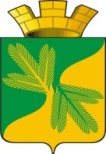 Ханты - Мансийский автономный округ – ЮграСоветский районГЛАВА ГОРОДСКОГО ПОСЕЛЕНИЯ ТАЁЖНЫЙП О С Т А Н О В Л Е Н И Е 9 февраля 2023 года         	                                                                                                         № 1О назначении общественных обсуждений  по проекту о предоставлении разрешения на условно разрешенный вид использования земельного участкаВ соответствии с Федеральным законом от 06.10.2003 № 131-ФЗ «Об общих принципах организации местного самоуправления в Российской Федерации», Уставом городского поселения Таёжный, решением Совета депутатов городского поселения Таёжный от 28.03.2018 № 234  «Об утверждении Порядка организации и проведения общественных обсуждений или публичных слушаний по вопросам градостроительной деятельности в городском поселения Таёжный», учитывая соглашение о передаче осуществления части полномочий органов местного самоуправления городского поселения Таёжный органам местного самоуправления Советского района, рассмотрев заключение комиссии по подготовке проектов Правил землепользования  и застройки от 27.01.2023 № 1:1. Назначить общественные обсуждения по проекту о предоставлении разрешения на условно разрешенный вид использования земельного участка  (далее публичные обсуждения) (приложение 1).2. Общий срок проведения общественных обсуждений  составляет один месяц со дня опубликования настоящего постановления. Днем начала публичных обсуждений является день опубликования настоящего постановления.3. Общественные обсуждения проводятся 10 марта 2023 года по адресу: Ханты-Мансийский автономный округ – Югра, Советский район, п. Таёжный, ул. Железнодорожная, д. 11, здание администрации г.п. Таёжный, время начала общественных обсуждений 17-00 часов по местному времени.4. Назначить организационный комитет по проведению общественных обсуждений (далее – оргкомитет) в следующем составе:- заместитель главы городского поселения Таежный – Хафизова Юлия Евгеньевна, ведущий специалист по земельным отношениям  – Гаева Яна Вячеславовна, депутат городского поселения Таёжный – Бочкарёв Алексей Борисович.5. Утвердить:5.1. Порядок приема предложений и замечаний к проекту о предоставлении разрешения на условно разрешенный вид использования земельного участка (приложение 2).5.2. Порядок проведения общественных обсуждений (приложение 3).5.3. Опубликовать настоящее постановление в газете «Вестник Таёжного», и разместить на официальном сайте городского поселения Таёжный.И.о. главы  городского поселения Таёжный                                                                     Ю.Е.ХафизоваПриложение 1к постановлению главы городского поселения Таёжныйот 09.02.2023  № 1Ханты - Мансийский автономный округ – ЮграСоветский районАДМИНИСТРАЦИЯГОРОДСКОГО ПОСЕЛЕНИЯ ТАЁЖНЫЙП О С Т А Н О В Л Е Н И Е(Проект)от «      »                 2022г.	№О предоставлении разрешения наусловно разрешенный вид использованияземельного участка на территориигородского поселения ТаёжныйВ соответствии с Градостроительным кодексом Российской Федерации, Федеральным законом от 06.10.2003 № 131-ФЗ «Об общих принципах организации местного самоуправления в Российской Федерации», Уставом городского поселения Таёжный, правилами землепользования и застройки городского поселения Таёжный, утвержденными постановлением администрации городского поселения Таёжный от 26.07.2022 № 133, учитывая протокол общественных обсуждений от __.__.2023 № __, заключение о результатах общественных обсуждений от __.__.2023 № ___:Предоставить разрешение на условно разрешенный вид использования «размещение гаражей для собственных нужд (код 2.7.2)» для земельного участка с кадастровым номером 86:09:0501002:3019, расположенного по адресу: Российская Федерация, Ханты-Мансийский автономный округ – Югра, Советский район, г.п. Таёжный, ул. Коммунистическая, гаражное скопление №17.Опубликовать настоящее постановление в порядке, установленном Уставом городского поселения Таёжный, и разместить на официальном сайте городского поселения Таёжный.Настоящее постановление вступает в силу после его официального опубликования.Контроль исполнения настоящего постановления оставляю за собой.Глава городского поселения Таёжный	А.Р. АшировПриложение 2к постановлению главы городского поселения Таёжныйот 09.02.2023 № 1Порядок приема предложений и замечанийк проекту о предоставлении разрешения на условно разрешенный вид использования земельного участка1. Предложения и замечания к проекту о предоставлении разрешения на условно разрешенный вид использования земельного участка (далее Проект) представляются участниками общественных обсуждений:1) с 09.02.2023 по 10.03.2023 года в оргкомитет по проведению общественных обсуждений по Проекту; 2) в день общественных обсуждений 10.03.2023 по адресу: Ханты-Мансийский автономный округ – Югра, Советский район, п. Таёжный, ул. Железнодорожная, д. 11, здание администрации г.п. Таёжный, во время проведения общественных обсуждений в письменной форме или устно.2. Предложения и замечания к Проекту представляются участниками общественных обсуждений в оргкомитет одним из способов:1) в письменной форме лично по адресу: ул. Железнодорожная, д. 11, 2 этаж,  пос. Таёжный, согласно графику работы по местному времени:понедельник с 9 до 13 часов и с 14 до 18 часов;вторник – пятница с 9 часов до 13 часов и с 14 до 17 часов;2) в письменной форме на почтовый адрес: 628259, ул. Железнодорожная, д. 11, пос. Таёжный, Советский район, Ханты-Мансийский автономный округ – Югра; 3) в форме электронного документа на электронный адрес: taiga-admih-xmao@mail.ru3. Предложения или замечания к Проекту представляются участниками общественных обсуждений с указанием фамилии, имени, отчества (последнее при наличии), даты рождения, адреса места жительства и контактного телефона. 4. Предложения или замечания, поступившие от участников общественных обсуждений
в оргкомитет, регистрируются секретарем оргкомитета в журнале регистрации предложений и замечаний к Проекту в день их поступления.5. Основания отказа в приеме предложений и замечаний к Проекту:1) предложения и замечания к Проекту поступили с нарушением требований, установленных пунктами 1 - 3 настоящего Порядка;2) предложения и замечания к Проекту поступили после окончания общественных обсуждений, после 10.02.2023.6. Участнику общественных обсуждений, представившему предложения и замечания
к Проекту с нарушениями, указанными в пункте 5 настоящего Порядка, направляется письменный мотивированный отказ в приеме предложений и замечаний к Проекту.Приложение 3к постановлению главы городского поселения Таёжныйот 09.02.2023 № 1                                                                                                                                                                                                                                                   Порядок проведения общественных обсужденийпо проекту о предоставлении разрешения на условно разрешенный вид использования земельного участка1. Общественные обсуждения по проекту о предоставлении разрешения на условно разрешенный вид использования земельного участка (далее общественные обсуждения, Проект соответственно) проводятся один  месяц по адресу: Ханты-Мансийский автономный округ – Югра, Советский район, п. Таёжный, ул. Железнодорожная, д. 11, здание администрации г.п. Таёжный.2. Регистрация участников общественных обсуждений открывается 10 марта 2023 года 
в 16.45 часов по местному времени по адресу: Ханты-Мансийский автономный округ – Югра, Советский район, п. Таёжный, ул. Железнодорожная, д. 11, здание администрации г.п. Таёжный и осуществляется на всем протяжении общественных обсуждений. 3. Для регистрации участником общественных обсуждений предъявляется документ, удостоверяющий личность.4. При регистрации указывается фамилия, имя, отчество (последнее при наличии), дата рождения, адрес места жительства, контактный телефон участника общественных обсуждений.5. В помещение, указанное в пункте 1 настоящего Порядка, не допускаются лица,
не зарегистрированные в качестве участников общественных обсуждений.6. Председательствующим на общественных обсуждениях является председатель комиссии по подготовке проектов правил землепользования и застройки (далее оргкомитета) или член оргкомитета, исполняющий его обязанности. 7. Председательствующий на общественных обсуждениях (далее – Председательствующий) открывает общественные обсуждения в день, в месте и время начала, указанные в пункте 1 настоящего Порядка, оглашает Проект, инициатора публичных обсуждений, Порядок проведения общественных обсуждений.8. Председательствующий предоставляет слово в следующем порядке:1) представителю инициатора общественных обсуждений для подробного разъяснения и обоснования Проекта;2) участникам общественных обсуждений, внесшим предложения и замечания к Проекту в уполномоченный орган, зарегистрированных в хронологическом порядке в журнале регистрации предложений и замечаний к Проекту;3) участникам общественных обсуждений, внесшим предложения и замечания к Проекту, во время проведения общественных обсуждений в порядке очередности поступления предложений и замечаний к Проекту;4) всем желающим участникам общественных обсуждений;5) лицам, приглашенным к участию в общественных обсуждениях в качестве экспертов (далее эксперты), для оглашения предложений, замечаний и рекомендаций к Проекту (при необходимости);6) членам уполномоченного органа (при необходимости).9. Время выступления устанавливается:1) для представителя инициатора общественных обсуждений – не более 10 минут;2) для участника общественных обсуждений – не более 5 минут;3) для эксперта – не более 10 минут;4) для членов уполномоченного органа - не более 5 минут.10. Участники общественных обсуждений выступают на общественных обсуждениях, отвечают на реплики и задают вопросы только с разрешения председательствующего.11. Участник общественных обсуждений, выступающий на общественных обсуждениях, перед началом выступления громко и четко называет свою фамилию, имя, отчество (последнее при наличии), при необходимости должность и статус, в котором они присутствуют на общественных обсуждениях.12. Выступления участников общественных обсуждений допускаются только по Проекту, иным вопросам, связанным с проведением общественных обсуждений.13. Участники общественных обсуждений вправе использовать в своём выступлении вспомогательные материалы.14. Участник общественных обсуждений, выступающий на общественных обсуждениях,
не вправе употреблять в своем выступлении грубые, оскорбительные выражения, наносящие вред чести и достоинству, деловой репутации участникам общественных обсуждений, призывать к незаконным действиям, использовать заведомо ложную информацию, допускать необоснованные обвинения в чей-либо адрес.15. Председательствующий задает вопросы выступающим участникам общественных обсуждений, дает возможность участникам общественных обсуждений, членам уполномоченного органа задать уточняющие вопросы по позиции и (или) аргументам выступающего и дополнительное время для ответов на вопросы и пояснения.16. Председательствующий организует прения по Проекту, предложениям и замечаниям, поступившим от участников общественных обсуждений, и определяет их время.17. Предложение или замечание участника общественных обсуждений снимается с обсуждения председательствующим, в случае если такое предложение или замечание участника публичных обсуждений по Проекту противоречит федеральному законодательству, законодательству Ханты-Мансийского автономного округа – Югры, Уставу городского поселения Таёжный или не относится по существу к Проекту. 18. Участники общественных обсуждений не вправе препятствовать проведению общественных обсуждений.19 . Председательствующий обеспечивает порядок на общественных обсуждениях.20. В случае нарушения Порядка проведения общественных обсуждений председательствующий обязан принять меры к пресечению таких нарушений.21. Лица, не соблюдающие Порядок проведения общественных обсуждений, могут быть удалены из помещения, указанного в пункте 1 настоящего Порядка, по решению председательствующего.22. При проведении общественных обсуждений ведется протокол и при необходимости аудио - и/или видеозапись общественных обсуждений.23. Уполномоченным органом при наличии технической возможности может быть организована прямая трансляция общественных обсуждений на официальном сайте городского поселения Таёжный в информационно-телекоммуникационной сети «Интернет».24. Председательствующий закрывает публичные обсуждения.Ханты - Мансийский автономный округ – ЮграСоветский районГЛАВА ГОРОДСКОГО ПОСЕЛЕНИЯ ТАЁЖНЫЙП О С Т А Н О В Л Е Н И Е 9 февраля 2023 года         	                                                                                                        № 2О назначении общественных обсуждений  по проекту о предоставлении разрешения на условно разрешенный вид использования земельного участкаВ соответствии с Федеральным законом от 06.10.2003 № 131-ФЗ «Об общих принципах организации местного самоуправления в Российской Федерации», Уставом городского поселения Таёжный, решением Совета депутатов городского поселения Таёжный от 28.03.2018 № 234  «Об утверждении Порядка организации и проведения общественных обсуждений или публичных слушаний по вопросам градостроительной деятельности в городском поселения Таёжный», учитывая соглашение о передаче осуществления части полномочий органов местного самоуправления городского поселения Таёжный органам местного самоуправления Советского района, рассмотрев заключение комиссии по подготовке проектов Правил землепользования  и застройки от 27.01.2023 № 1:1. Назначить общественные обсуждения по проекту о предоставлении разрешения на условно разрешенный вид использования земельного участка  (далее публичные обсуждения) (приложение 1).2. Общий срок проведения общественных обсуждений  составляет один месяц со дня опубликования настоящего постановления. Днем начала публичных обсуждений является день опубликования настоящего постановления.3. Общественные обсуждения проводятся 10 марта 2023 года по адресу: Ханты-Мансийский автономный округ – Югра, Советский район, п. Таёжный, ул. Железнодорожная, д. 11, здание администрации г.п. Таёжный, время начала общественных обсуждений 17-00 часов по местному времени.4. Назначить организационный комитет по проведению общественных обсуждений (далее – оргкомитет) в следующем составе:- заместитель главы городского поселения Таежный – Хафизова Юлия Евгеньевна, ведущий специалист по земельным отношениям  – Гаева Яна Вячеславовна, депутат городского поселения Таёжный – Бочкарёв Алексей Борисович.5. Утвердить:5.1. Порядок приема предложений и замечаний к проекту о предоставлении разрешения на условно разрешенный вид использования земельного участка (приложение 2).5.2. Порядок проведения общественных обсуждений (приложение 3).5.3. Опубликовать настоящее постановление в газете «Вестник Таёжного», и разместить на официальном сайте городского поселения Таёжный.И.о. главы  городского поселения Таёжный                                                                     Ю.Е.ХафизоваПриложение 1к постановлению главы городского поселения Таёжныйот 09.02.2023  № 2Ханты - Мансийский автономный округ – ЮграСоветский районАДМИНИСТРАЦИЯГОРОДСКОГО ПОСЕЛЕНИЯ ТАЁЖНЫЙП О С Т А Н О В Л Е Н И Е(Проект)от «      »                 2023г.	№О предоставлении разрешения наусловно разрешенный вид использованияземельного участка на территориигородского поселения ТаёжныйВ соответствии с Градостроительным кодексом Российской Федерации, Федеральным законом от 06.10.2003 № 131-ФЗ «Об общих принципах организации местного самоуправления в Российской Федерации», Уставом городского поселения Таёжный, правилами землепользования и застройки городского поселения Таёжный, утвержденными постановлением администрации городского поселения Таёжный от 26.07.2022 № 133, учитывая протокол общественных обсуждений от __.__.2023 № __, заключение о результатах общественных обсуждений от __.__.2023 № __:Предоставить разрешение на условно разрешенный вид использования «хранение автотранспорта (код 2.7.1)» для земельного участка с кадастровым номером 86:09:0501002:3020, расположенного по адресу: Российская Федерация, Ханты-Мансийский автономный округ – Югра, Советский район, г.п. Таёжный, ул. Коммунистическая, гаражное скопление №18.Опубликовать настоящее постановление в порядке, установленном Уставом городского поселения Таёжный, и разместить на официальном сайте городского поселения Таёжный.Настоящее постановление вступает в силу после его официального опубликования.Контроль исполнения настоящего постановления оставляю за собой.Глава городского поселения Таёжный	А.Р. АшировПриложение 2к постановлению главы городского поселения Таёжныйот 09.02.2023 № 2Порядок приема предложений и замечанийк проекту о предоставлении разрешения на условно разрешенный вид использования земельного участка1. Предложения и замечания к проекту о предоставлении разрешения на условно разрешенный вид использования земельного участка (далее Проект) представляются участниками общественных обсуждений:1) с 09.02.2023 по 10.03.2023 года в оргкомитет по проведению общественных обсуждений по Проекту; 2) в день общественных обсуждений 10.03.2023 по адресу: Ханты-Мансийский автономный округ – Югра, Советский район, п. Таёжный, ул. Железнодорожная, д. 11, здание администрации г.п. Таёжный, во время проведения общественных обсуждений в письменной форме или устно.2. Предложения и замечания к Проекту представляются участниками общественных обсуждений в оргкомитет одним из способов:1) в письменной форме лично по адресу: ул. Железнодорожная, д. 11, 2 этаж,  пос. Таёжный, согласно графику работы по местному времени:понедельник с 9 до 13 часов и с 14 до 18 часов;вторник – пятница с 9 часов до 13 часов и с 14 до 17 часов;2) в письменной форме на почтовый адрес: 628259, ул. Железнодорожная, д. 11, пос. Таёжный, Советский район, Ханты-Мансийский автономный округ – Югра; 3) в форме электронного документа на электронный адрес: taiga-admih-xmao@mail.ru3. Предложения или замечания к Проекту представляются участниками общественных обсуждений с указанием фамилии, имени, отчества (последнее при наличии), даты рождения, адреса места жительства и контактного телефона. 4. Предложения или замечания, поступившие от участников общественных обсуждений
в оргкомитет, регистрируются секретарем оргкомитета в журнале регистрации предложений и замечаний к Проекту в день их поступления.5. Основания отказа в приеме предложений и замечаний к Проекту:1) предложения и замечания к Проекту поступили с нарушением требований, установленных пунктами 1 - 3 настоящего Порядка;2) предложения и замечания к Проекту поступили после окончания общественных обсуждений, после 10.02.2023.6. Участнику общественных обсуждений, представившему предложения и замечания
к Проекту с нарушениями, указанными в пункте 5 настоящего Порядка, направляется письменный мотивированный отказ в приеме предложений и замечаний к Проекту.Приложение 3к постановлению главы городского поселения Таёжныйот 09.02.2023 № 2                                                                                                                                                                                                                                                   Порядок проведения общественных обсужденийпо проекту о предоставлении разрешения на условно разрешенный вид использования земельного участка1. Общественные обсуждения по проекту о предоставлении разрешения на условно разрешенный вид использования земельного участка (далее общественные обсуждения, Проект соответственно) проводятся один  месяц по адресу: Ханты-Мансийский автономный округ – Югра, Советский район, п. Таёжный, ул. Железнодорожная, д. 11, здание администрации г.п. Таёжный.2. Регистрация участников общественных обсуждений открывается 10 марта 2023 года 
в 16.45 часов по местному времени по адресу: Ханты-Мансийский автономный округ – Югра, Советский район, п. Таёжный, ул. Железнодорожная, д. 11, здание администрации г.п. Таёжный и осуществляется на всем протяжении общественных обсуждений. 3. Для регистрации участником общественных обсуждений предъявляется документ, удостоверяющий личность.4. При регистрации указывается фамилия, имя, отчество (последнее при наличии), дата рождения, адрес места жительства, контактный телефон участника общественных обсуждений.5. В помещение, указанное в пункте 1 настоящего Порядка, не допускаются лица,
не зарегистрированные в качестве участников общественных обсуждений.6. Председательствующим на общественных обсуждениях является председатель комиссии по подготовке проектов правил землепользования и застройки (далее оргкомитета) или член оргкомитета, исполняющий его обязанности. 7. Председательствующий на общественных обсуждениях (далее – Председательствующий) открывает общественные обсуждения в день, в месте и время начала, указанные в пункте 1 настоящего Порядка, оглашает Проект, инициатора публичных обсуждений, Порядок проведения общественных обсуждений.8. Председательствующий предоставляет слово в следующем порядке:1) представителю инициатора общественных обсуждений для подробного разъяснения и обоснования Проекта;2) участникам общественных обсуждений, внесшим предложения и замечания к Проекту в уполномоченный орган, зарегистрированных в хронологическом порядке в журнале регистрации предложений и замечаний к Проекту;3) участникам общественных обсуждений, внесшим предложения и замечания к Проекту, во время проведения общественных обсуждений в порядке очередности поступления предложений и замечаний к Проекту;4) всем желающим участникам общественных обсуждений;5) лицам, приглашенным к участию в общественных обсуждениях в качестве экспертов (далее эксперты), для оглашения предложений, замечаний и рекомендаций к Проекту (при необходимости);6) членам уполномоченного органа (при необходимости).9. Время выступления устанавливается:1) для представителя инициатора общественных обсуждений – не более 10 минут;2) для участника общественных обсуждений – не более 5 минут;3) для эксперта – не более 10 минут;4) для членов уполномоченного органа - не более 5 минут.10. Участники общественных обсуждений выступают на общественных обсуждениях, отвечают на реплики и задают вопросы только с разрешения председательствующего.11. Участник общественных обсуждений, выступающий на общественных обсуждениях, перед началом выступления громко и четко называет свою фамилию, имя, отчество (последнее при наличии), при необходимости должность и статус, в котором они присутствуют на общественных обсуждениях.12. Выступления участников общественных обсуждений допускаются только по Проекту, иным вопросам, связанным с проведением общественных обсуждений.13. Участники общественных обсуждений вправе использовать в своём выступлении вспомогательные материалы.14. Участник общественных обсуждений, выступающий на общественных обсуждениях,
не вправе употреблять в своем выступлении грубые, оскорбительные выражения, наносящие вред чести и достоинству, деловой репутации участникам общественных обсуждений, призывать к незаконным действиям, использовать заведомо ложную информацию, допускать необоснованные обвинения в чей-либо адрес.15. Председательствующий задает вопросы выступающим участникам общественных обсуждений, дает возможность участникам общественных обсуждений, членам уполномоченного органа задать уточняющие вопросы по позиции и (или) аргументам выступающего и дополнительное время для ответов на вопросы и пояснения.16. Председательствующий организует прения по Проекту, предложениям и замечаниям, поступившим от участников общественных обсуждений, и определяет их время.17. Предложение или замечание участника общественных обсуждений снимается с обсуждения председательствующим, в случае если такое предложение или замечание участника публичных обсуждений по Проекту противоречит федеральному законодательству, законодательству Ханты-Мансийского автономного округа – Югры, Уставу городского поселения Таёжный или не относится по существу к Проекту. 18. Участники общественных обсуждений не вправе препятствовать проведению общественных обсуждений.19 . Председательствующий обеспечивает порядок на общественных обсуждениях.20. В случае нарушения Порядка проведения общественных обсуждений председательствующий обязан принять меры к пресечению таких нарушений.21. Лица, не соблюдающие Порядок проведения общественных обсуждений, могут быть удалены из помещения, указанного в пункте 1 настоящего Порядка, по решению председательствующего.22. При проведении общественных обсуждений ведется протокол и при необходимости аудио - и/или видеозапись общественных обсуждений.23. Уполномоченным органом при наличии технической возможности может быть организована прямая трансляция общественных обсуждений на официальном сайте городского поселения Таёжный в информационно-телекоммуникационной сети «Интернет».24. Председательствующий закрывает публичные обсуждения.Ханты - Мансийский автономный округ – ЮграСоветский районГЛАВА ГОРОДСКОГО ПОСЕЛЕНИЯ ТАЁЖНЫЙП О С Т А Н О В Л Е Н И Е 9 февраля 2023 года         	                                                                                                     № 3О назначении общественных обсуждений  по проекту о предоставлении разрешения на условно разрешенный вид использования земельного участкаВ соответствии с Федеральным законом от 06.10.2003 № 131-ФЗ «Об общих принципах организации местного самоуправления в Российской Федерации», Уставом городского поселения Таёжный, решением Совета депутатов городского поселения Таёжный от 28.03.2018 № 234  «Об утверждении Порядка организации и проведения общественных обсуждений или публичных слушаний по вопросам градостроительной деятельности в городском поселения Таёжный», учитывая соглашение о передаче осуществления части полномочий органов местного самоуправления городского поселения Таёжный органам местного самоуправления Советского района, рассмотрев заключение комиссии по подготовке проектов Правил землепользования  и застройки от 27.01.2023 № 1:1. Назначить общественные обсуждения по проекту о предоставлении разрешения на условно разрешенный вид использования земельного участка  (далее публичные обсуждения) (приложение 1).2. Общий срок проведения общественных обсуждений  составляет один месяц со дня опубликования настоящего постановления. Днем начала публичных обсуждений является день опубликования настоящего постановления.3. Общественные обсуждения проводятся 10 марта 2023 года по адресу: Ханты-Мансийский автономный округ – Югра, Советский район, п. Таёжный, ул. Железнодорожная, д. 11, здание администрации г.п. Таёжный, время начала общественных обсуждений 17-00 часов по местному времени.4. Назначить организационный комитет по проведению общественных обсуждений (далее – оргкомитет) в следующем составе:- заместитель главы городского поселения Таежный – Хафизова Юлия Евгеньевна, ведущий специалист по земельным отношениям  – Гаева Яна Вячеславовна, депутат городского поселения Таёжный – Бочкарёв Алексей Борисович.5. Утвердить:5.1. Порядок приема предложений и замечаний к проекту о предоставлении разрешения на условно разрешенный вид использования земельного участка (приложение 2).5.2. Порядок проведения общественных обсуждений (приложение 3).5.3. Опубликовать настоящее постановление в газете «Вестник Таёжного», и разместить на официальном сайте городского поселения Таёжный.И.о. главы  городского поселения Таёжный                                                                     Ю.Е.ХафизоваПриложение 1к постановлению главы городского поселения Таёжныйот 09.02.2023  № 3Ханты - Мансийский автономный округ – ЮграСоветский районАДМИНИСТРАЦИЯГОРОДСКОГО ПОСЕЛЕНИЯ ТАЁЖНЫЙП О С Т А Н О В Л Е Н И Е(Проект)от «      »                 2023г.	№О предоставлении разрешения наусловно разрешенный вид использованияземельного участка на территориигородского поселения ТаёжныйВ соответствии с Градостроительным кодексом Российской Федерации, Федеральным законом от 06.10.2003 № 131-ФЗ «Об общих принципах организации местного самоуправления в Российской Федерации», Уставом городского поселения Таёжный, правилами землепользования и застройки городского поселения Таёжный, утвержденными постановлением администрации городского поселения Таёжный от 26.07.2022 № 133, учитывая протокол общественных обсуждений от __.__.2023 № __, заключение о результатах общественных обсуждений от __.__.2023 № __:Предоставить разрешение на условно разрешенный вид использования «размещение гаражей для собственных нужд (код 2.7.2)» для земельного участка с кадастровым номером 86:09:0501002:3018, расположенного по адресу: Ханты-Мансийский автономный округ – Югра, Советский район, г.п. Таежный, ул. Коммунистическая, гаражное скопление № 12.Опубликовать настоящее постановление в порядке, установленном Уставом городского поселения Таёжный, и разместить на официальном сайте городского поселения Таёжный.Настоящее постановление вступает в силу после его официального опубликования.Контроль исполнения настоящего постановления оставляю за собой.Глава городского поселения Таёжный	А.Р. АшировПриложение 2к постановлению главы городского поселения Таёжныйот 09.02.2023 № 3Порядок приема предложений и замечанийк проекту о предоставлении разрешения на условно разрешенный вид использования земельного участка1. Предложения и замечания к проекту о предоставлении разрешения на условно разрешенный вид использования земельного участка (далее Проект) представляются участниками общественных обсуждений:1) с 09.02.2023 по 10.03.2023 года в оргкомитет по проведению общественных обсуждений по Проекту; 2) в день общественных обсуждений 10.03.2023 по адресу: Ханты-Мансийский автономный округ – Югра, Советский район, п. Таёжный, ул. Железнодорожная, д. 11, здание администрации г.п. Таёжный, во время проведения общественных обсуждений в письменной форме или устно.2. Предложения и замечания к Проекту представляются участниками общественных обсуждений в оргкомитет одним из способов:1) в письменной форме лично по адресу: ул. Железнодорожная, д. 11, 2 этаж,  пос. Таёжный, согласно графику работы по местному времени:понедельник с 9 до 13 часов и с 14 до 18 часов;вторник – пятница с 9 часов до 13 часов и с 14 до 17 часов;2) в письменной форме на почтовый адрес: 628259, ул. Железнодорожная, д. 11, пос. Таёжный, Советский район, Ханты-Мансийский автономный округ – Югра; 3) в форме электронного документа на электронный адрес: taiga-admih-xmao@mail.ru3. Предложения или замечания к Проекту представляются участниками общественных обсуждений с указанием фамилии, имени, отчества (последнее при наличии), даты рождения, адреса места жительства и контактного телефона. 4. Предложения или замечания, поступившие от участников общественных обсуждений
в оргкомитет, регистрируются секретарем оргкомитета в журнале регистрации предложений и замечаний к Проекту в день их поступления.5. Основания отказа в приеме предложений и замечаний к Проекту:1) предложения и замечания к Проекту поступили с нарушением требований, установленных пунктами 1 - 3 настоящего Порядка;2) предложения и замечания к Проекту поступили после окончания общественных обсуждений, после 10.02.2023.6. Участнику общественных обсуждений, представившему предложения и замечания
к Проекту с нарушениями, указанными в пункте 5 настоящего Порядка, направляется письменный мотивированный отказ в приеме предложений и замечаний к Проекту.Приложение 3к постановлению главы городского поселения Таёжныйот 09.02.2023 № 3                                                                                                                                                                                                                                                   Порядок проведения общественных обсужденийпо проекту о предоставлении разрешения на условно разрешенный вид использования земельного участка1. Общественные обсуждения по проекту о предоставлении разрешения на условно разрешенный вид использования земельного участка (далее общественные обсуждения, Проект соответственно) проводятся один  месяц по адресу: Ханты-Мансийский автономный округ – Югра, Советский район, п. Таёжный, ул. Железнодорожная, д. 11, здание администрации г.п. Таёжный.2. Регистрация участников общественных обсуждений открывается 10 марта 2023 года 
в 16.45 часов по местному времени по адресу: Ханты-Мансийский автономный округ – Югра, Советский район, п. Таёжный, ул. Железнодорожная, д. 11, здание администрации г.п. Таёжный и осуществляется на всем протяжении общественных обсуждений. 3. Для регистрации участником общественных обсуждений предъявляется документ, удостоверяющий личность.4. При регистрации указывается фамилия, имя, отчество (последнее при наличии), дата рождения, адрес места жительства, контактный телефон участника общественных обсуждений.5. В помещение, указанное в пункте 1 настоящего Порядка, не допускаются лица,
не зарегистрированные в качестве участников общественных обсуждений.6. Председательствующим на общественных обсуждениях является председатель комиссии по подготовке проектов правил землепользования и застройки (далее оргкомитета) или член оргкомитета, исполняющий его обязанности. 7. Председательствующий на общественных обсуждениях (далее – Председательствующий) открывает общественные обсуждения в день, в месте и время начала, указанные в пункте 1 настоящего Порядка, оглашает Проект, инициатора публичных обсуждений, Порядок проведения общественных обсуждений.8. Председательствующий предоставляет слово в следующем порядке:1) представителю инициатора общественных обсуждений для подробного разъяснения и обоснования Проекта;2) участникам общественных обсуждений, внесшим предложения и замечания к Проекту в уполномоченный орган, зарегистрированных в хронологическом порядке в журнале регистрации предложений и замечаний к Проекту;3) участникам общественных обсуждений, внесшим предложения и замечания к Проекту, во время проведения общественных обсуждений в порядке очередности поступления предложений и замечаний к Проекту;4) всем желающим участникам общественных обсуждений;5) лицам, приглашенным к участию в общественных обсуждениях в качестве экспертов (далее эксперты), для оглашения предложений, замечаний и рекомендаций к Проекту (при необходимости);6) членам уполномоченного органа (при необходимости).9. Время выступления устанавливается:1) для представителя инициатора общественных обсуждений – не более 10 минут;2) для участника общественных обсуждений – не более 5 минут;3) для эксперта – не более 10 минут;4) для членов уполномоченного органа - не более 5 минут.10. Участники общественных обсуждений выступают на общественных обсуждениях, отвечают на реплики и задают вопросы только с разрешения председательствующего.11. Участник общественных обсуждений, выступающий на общественных обсуждениях, перед началом выступления громко и четко называет свою фамилию, имя, отчество (последнее при наличии), при необходимости должность и статус, в котором они присутствуют на общественных обсуждениях.12. Выступления участников общественных обсуждений допускаются только по Проекту, иным вопросам, связанным с проведением общественных обсуждений.13. Участники общественных обсуждений вправе использовать в своём выступлении вспомогательные материалы.14. Участник общественных обсуждений, выступающий на общественных обсуждениях,
не вправе употреблять в своем выступлении грубые, оскорбительные выражения, наносящие вред чести и достоинству, деловой репутации участникам общественных обсуждений, призывать к незаконным действиям, использовать заведомо ложную информацию, допускать необоснованные обвинения в чей-либо адрес.15. Председательствующий задает вопросы выступающим участникам общественных обсуждений, дает возможность участникам общественных обсуждений, членам уполномоченного органа задать уточняющие вопросы по позиции и (или) аргументам выступающего и дополнительное время для ответов на вопросы и пояснения.16. Председательствующий организует прения по Проекту, предложениям и замечаниям, поступившим от участников общественных обсуждений, и определяет их время.17. Предложение или замечание участника общественных обсуждений снимается с обсуждения председательствующим, в случае если такое предложение или замечание участника публичных обсуждений по Проекту противоречит федеральному законодательству, законодательству Ханты-Мансийского автономного округа – Югры, Уставу городского поселения Таёжный или не относится по существу к Проекту. 18. Участники общественных обсуждений не вправе препятствовать проведению общественных обсуждений.19 . Председательствующий обеспечивает порядок на общественных обсуждениях.20. В случае нарушения Порядка проведения общественных обсуждений председательствующий обязан принять меры к пресечению таких нарушений.21. Лица, не соблюдающие Порядок проведения общественных обсуждений, могут быть удалены из помещения, указанного в пункте 1 настоящего Порядка, по решению председательствующего.22. При проведении общественных обсуждений ведется протокол и при необходимости аудио - и/или видеозапись общественных обсуждений.23. Уполномоченным органом при наличии технической возможности может быть организована прямая трансляция общественных обсуждений на официальном сайте городского поселения Таёжный в информационно-телекоммуникационной сети «Интернет».24. Председательствующий закрывает публичные обсуждения.Ханты - Мансийский автономный округ – ЮграСоветский районСОВЕТ ДЕПУТАТОВ ГОРОДСКОГО ПОСЕЛЕНИЯ ТАЁЖНЫЙР Е Ш Е Н И Е09 февраля 2023 года								               № 212 Об отчёте о результатах деятельности главы городского поселения Таёжный идеятельности администрации городского поселения Таёжный за 2022 годВ соответствии с   Федеральным законом Российской Федерации от 06.10.2003         № 131-ФЗ «Об общих принципах организации местного самоуправления в Российской Федерации», Уставом городского поселения Таёжный, решением Совета депутатов городского поселения Таёжный от 22.04.2019 № 39 «Об утверждении Положения о ежегодных отчётах главы городского поселения Таёжный о результатах своей деятельности и результатах деятельности администрации городского поселения Таёжный», заслушав и обсудив представленный главой муниципального образования городское поселение Таёжный Ашировым Артёмом Радиковичем отчет о результатах своей деятельности за 2021 год СОВЕТ ДЕПУТАТОВ ГОРОДСКОГО ПОСЕЛЕНИЯ ТАЁЖНЫЙ РЕШИЛ:1. Принять к сведению отчет главы муниципального образования городское поселение Таёжный Аширова Артёма Радиковича о результатах своей деятельности, деятельности администрации городского  поселения Таёжный за 2022 год (приложение).2. Признать деятельность главы муниципального образования городское поселение Таёжный Аширова Артёма Радиковича за 2022 год – удовлетворительной.3. Опубликовать настоящее решение (без приложения)  в газете «Вестник Таёжного». Данное решение с приложением разместить на официальном сайте городского поселения Таёжный.4. Настоящее решение вступает в силу после его официального  подписания.Председатель Совета депутатов городского поселения Таёжный 		                                                              И.Н. Вахмина                                                                      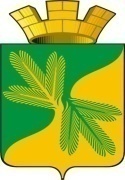 Ханты-Мансийский автономный округ - ЮграСоветский районСОВЕТ   ДЕПУТАТОВГОРОДСКОГО ПОСЕЛЕНИЯ ТАЁЖНЫЙР Е Ш Е Н И Е 09   февраля 2023 года		                                                                                      № 213О внесении изменений в решение  Совета депутатов городского поселения Таёжный от 28.12.2022 № 206 «О бюджете городского поселения Таёжный на 2023 год и плановый период 2024 и 2025 годов»В соответствии с Бюджетным кодексом Российской Федерации, Уставом городского поселения Таёжный:СОВЕТ ДЕПУТАТОВ ГОРОДСКОГО ПОСЕЛЕНИЯ ТАЁЖНЫЙ РЕШИЛ:1. Внести изменения в решение Совета депутатов городского поселения  Таёжный от 28.12.2022 № 206 «О бюджете городского поселения Таёжный на 2023 год и плановый период 2024 и 2025 годов» (далее - Решение):1.1. Приложения  1, 3, 5, 7, 9, 11 изложить в новой редакции (приложения).2. Опубликовать  данное  решение в газете «Вестник  Таёжного».3. Данное решение вступает в силу  после  официального  опубликования в газете «Вестник Таёжного». Председатель Совета депутатовГородского поселения Таёжный                                                                           И.Н. ВахминаИ.о.главы городского поселения Таёжный                                                          Ю.Е.Хафизова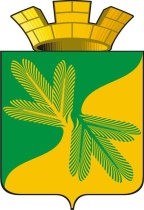 Ханты - Мансийский автономного округа – ЮгрыСоветский районСОВЕТ   ДЕПУТАТОВГОРОДСКОГО ПОСЕЛЕНИЯ ТАЁЖНЫЙР Е Ш Е Н И Е  9 февраля 2023 года									               № 214О внесении изменений в решение Совета депутатов  городского поселения Таёжный  от 06.11.2019 № 58 «Об оплате труда выборных должностных лиц местного самоуправления городского поселения Таёжный»В соответствии с постановлением Правительства Российской Федерации от 29.12.2022 № 730-п «О внесении изменений в некоторые постановления Правительства Ханты-Мансийского автономного округа - Югры, Уставом городского поселения Таёжный, Уставом городского поселения Таежный,СОВЕТ ДЕПУТАТОВ ГОРОДСКОГО ПОСЕЛЕНИЯ ТАЁЖНЫЙ РЕШИЛ:1. Внести в решение Совета депутатов городского поселения Таёжный от 06.11.2019 № 58 «Об оплате труда выборных должностных лиц местного самоуправления городского поселения Таёжный» (далее – Решение) следующие изменения:1.1. Подпункты 4 и 7 пункта 1.2 Положения об оплате труда выборных должностных лиц местного самоуправления городского поселения Таёжный, утвержденного Решением, исключить;1.2. В пункте 3.2 Положения об оплате труда выборных должностных лиц местного самоуправления городского поселения Таёжный, утвержденного Решением, слова «3.3» заменить на «2,5»;1.3. Разделы V и VII  Положения об оплате труда выборных должностных лиц местного самоуправления городского поселения Таёжный, утвержденного Решением, исключить;1.4. В пункте 9.1 Положения об оплате труда выборных должностных лиц местного самоуправления городского поселения Таёжный, утвержденного Решением, слова «3.5» заменить словами «3»;1.5. В пункте 9.2 Положения об оплате труда выборных должностных лиц местного самоуправления городского поселения Таёжный, утвержденного Решением, слова «V» исключить;1.6. Приложение к Положению об оплате труда выборных должностных лиц местного самоуправления городского поселения Таёжный, утвержденного Решением, изложить в новой редакции (Приложение).2. Опубликовать настоящее решение в порядке установленном Уставом городского поселения Таежный.3. Настоящее решение вступает в силу после его официального опубликования и распространяет свое действие на правоотношения, возникшие с 1 января 2023 года.Председатель Совета депутатов городского поселения Таёжный						              И.Н.ВахминаИ.о.главы городского поселения Таёжный			   	             Ю.Е.ХафизоваПриложениек решению Совета депутатовгородского поселения Таежныйот 09.02.2023 № 214Приложение к Положению об оплате труда выборныхдолжностных лиц местного самоуправлениягородского поселения ТаежныйРазмер денежного вознаграждения главы городского поселения ТаёжныйХанты - Мансийский автономного округа – ЮгрыСоветский районСОВЕТ   ДЕПУТАТОВГОРОДСКОГО ПОСЕЛЕНИЯ ТАЁЖНЫЙР Е Ш Е Н И Е 9 февраля 2023 года									            № 215О внесении изменений в решение Совета депутатов  городского поселения Таёжный  от 06.11.2019 № 59 «Об утверждении Положения об оплате труда муниципальных служащих администрации городского поселения Таёжный»В соответствии с постановлением Правительства Российской Федерации от 29.12.2022 № 730-п «О внесении изменений в некоторые постановления Правительства Ханты-Мансийского автономного округа - Югры, Уставом городского поселения Таёжный, Уставом городского поселения ТаежныйСОВЕТ ДЕПУТАТОВ ГОРОДСКОГО ПОСЕЛЕНИЯ ТАЁЖНЫЙ РЕШИЛ:1. Внести в решение Совета депутатов городского поселения Таёжный от 06.11.2019 № 59 «Об утверждении Положения об оплате труда муниципальных служащих администрации городского поселения Таёжный» (далее – Решение) следующие изменения:1.1. Подпункты 6 и 9 пункта 1.2 Положения об оплате труда муниципальных служащих администрации городского поселения Таёжный, утвержденного Решением, исключить.1.2. В пункте 6.1 Положения об оплате труда муниципальных служащих администрации городского поселения Таёжный, утвержденного Решением, слова «1.5» заменить словами «1,25».1.3. Разделы VII и IX  Положения об оплате труда муниципальных служащих администрации городского поселения Таёжный, утвержденного Решением, исключить.1.4.  В пункте 11.3 Положения об оплате труда муниципальных служащих администрации городского поселения Таёжный, утвержденного Решением, слова «3,5» заменить словами «3».1.5. В пункте 11.4 Положения об оплате труда муниципальных служащих администрации городского поселения Таёжный, утвержденного Решением, слова «VII» исключить.1.6. Приложение 1 к Положению об оплате труда муниципальных служащих администрации городского поселения Таёжный, утвержденного Решением, изложить в новой редакции (Приложение 1).1.7. В пункте 4 приложения 2 к Положению об оплате труда муниципальных служащих администрации городского поселения Таёжный, утвержденного Решением, слова «30» заменить на «25».1.8. Приложение 3 к Положению об оплате труда муниципальных служащих администрации городского поселения Таёжный, утвержденного Решением, изложить в новой редакции (Приложение 2).2. Опубликовать настоящее решение в порядке установленном Уставом городского поселения Таежный.3. Настоящее решение вступает в силу после его официального опубликования и распространяет свое действие на правоотношения, возникшие с 1 января 2023 года.Председатель Совета депутатов городского поселения Таёжный						               И.Н.ВахминаИ.о.главы городского поселения Таёжный			   	              Ю.Е.ХафизоваПриложение 1к решению Совета депутатовгородского поселения Таежный от 09.02.2023  № 215Приложение 1к Положению об оплате труда муниципальных служащих администрации городского поселения ТаёжныйЕжемесячная надбавка к должностному окладу за классный чин для муниципальных служащих администрации городского поселения Таёжный1. По должностям муниципальной службы высшей группы:- действительный муниципальный советник 1 класса- 5 658,91 рублей;- действительный муниципальный советник 2 класса- 5 375,96 рублей;- действительный муниципальный советник 3 класса- 4 923,25 рублей.2. По должностям муниципальной службы главной группы:- муниципальный советник 1 класса - 4 674,0 рублей;- муниципальный советник 2 класса - 4 440,03 рублей;- муниципальный советник 3 класса - 4 066,38 рублей.3. По должностям муниципальной службы ведущей группы:- советник муниципальной службы 1 класса - 4 375,0 рублей;- советник муниципальной службы 2 класса – 4 156,25 рублей;- советник муниципальной службы 3 класса - 3 806,25 рублей.4. По должностям муниципальной службы старшей группы (главные специалисты):- референт муниципальной службы 1 класса – 3 133,0 рублей;- референт муниципальной службы 2 класса – 2 976,35 рублей;- референт муниципальной службы 3 класса – 2 725,71 рублей.5. По должностям муниципальной службы старшей группы (ведущие специалисты):- секретарь муниципальной службы 1 класса – 3 094,0 рублей;- секретарь муниципальной службы 2 класса – 2 939,30 рубля;- секретарь муниципальной службы 3 класса – 2 691,78 рублей.Приложение 2к решению Совета депутатовгородского поселения Таежный от №Приложение 3к Положению об оплате труда муниципальных служащих администрации городского поселения ТаёжныйРазмеры должностных окладов муниципальных служащих администрации городского поселения ТаёжныйХанты - Мансийский автономного округа – ЮгрыСоветский районСОВЕТ   ДЕПУТАТОВГОРОДСКОГО ПОСЕЛЕНИЯ ТАЁЖНЫЙР Е Ш Е Н И Е  9 февраля 2023 года										       № 216О внесении изменений в решение Совета депутатов  городского поселения Таёжный  от 20.11.2007 № 112 «Об утверждении «Положения о порядке перечисления муниципальными унитарными предприятиями в бюджет городского поселения, части прибыли, остающейся после уплаты налогов и иных обязательных платежей»В соответствии с Федеральным законом от 14.11.2002 № 161-ФЗ «О государственных и муниципальных унитарных предприятиях», Уставом городского поселения Таёжный, Уставом городского поселения ТаежныйСОВЕТ ДЕПУТАТОВ ГОРОДСКОГО ПОСЕЛЕНИЯ ТАЁЖНЫЙ РЕШИЛ:1. Внести в решение Совета депутатов городского поселения Таёжный от 20.11.2007 № 112 «Об утверждении «Положения о порядке перечисления муниципальными унитарными предприятиями в бюджет городского поселения, части прибыли, остающейся после уплаты налогов и иных обязательных платежей» (далее – Решение) следующие изменения:1.1. в преамбуле Решения название Федерального закона от 14.11.2002 № 161-ФЗ «О государственных и муниципальных унитарных предприятиях» после слова «муниципальных» дополнить словом «унитарных»;1.2. В пункте 4  Положения о порядке перечисления муниципальными унитарными предприятиями в бюджет городского поселения, части прибыли, остающейся после уплаты налогов и иных обязательных платежей, утвержденного Решением, слова «Объем прибыли» заменить словами «Размер части прибыли»;1.3. В пункте 7 Положения о порядке перечисления муниципальными унитарными предприятиями в бюджет городского поселения, части прибыли, остающейся после уплаты налогов и иных обязательных платежей, утвержденного Решением, слова «МИ ФНС России № 4 по ХМАО-Югре» заменить словами «Межрайонную инспекцию Федеральной налоговой службы № 2 по Ханты-Мансийскому автономному округу – Югре».2. Опубликовать настоящее решение в порядке, установленном Уставом городского поселения Таежный.3. Настоящее решение вступает в силу после его официального опубликования.Председатель Совета депутатов городского поселения Таёжный						               И.Н.ВахминаИ.о.главы городского поселения Таёжный			   	            Ю.Е.Хафизова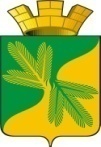 Ханты - Мансийский автономный округ – ЮграСоветский  районСОВЕТ   ДЕПУТАТОВГОРОДСКОГО ПОСЕЛЕНИЯ ТАЁЖНЫЙР Е Ш Е Н И Е 9 февраля 2023  года							                № 217О внесении изменений в решение Совета депутатов городского поселения Таёжный от 14.06.2018 № 245 «Об утверждении Правил благоустройства городского поселения Таёжный»В соответствии с Федеральным законом от 07.10.2022 № 396-ФЗ «О внесении изменений в статьи 3 и 13 Федерального закона «Об ответственном обращении с животными и о внесении изменений в отдельные законодательные акты Российской Федерации»СОВЕТ ДЕПУТАТОВ ГОРОДСКОГО ПОСЕЛЕНИЯ ТАЕЖНЫЙ РЕШИЛ:1. Внести изменения в решение Совета депутатов городского поселения Таёжный от 14.06.2018 № 245 «Об утверждении Правил благоустройства городского поселения Таёжный» (далее – Решение) следующие изменения:1.1. Статью 12. Правил благоустройства городского поселения Таёжный, утвержденных Решением, дополнить пунктом 12 следующего содержания:12) При выгуле животного, за исключением собаки-проводника, сопровождающей инвалида по зрению, необходимо соблюдать следующие требования:а) исключать возможность свободного, неконтролируемого передвижения животного при пересечении проезжей части автомобильной дороги, в лифтах и помещениях общего пользования многоквартирных домов, во дворах таких домов, на детских и спортивных площадках, а также на прочих территориях общего пользования городского поселения;б) обеспечивать уборку продуктов жизнедеятельности животного в местах и на территориях общего пользования;в) не допускать выгул животного вне мест, разрешенных решением органа местного самоуправления для выгула животных;г) запрещается выгуливать собак на детских и спортивных площадках, на территориях больниц, образовательных учреждений и иных территорий общего пользования.3. Настоящее решение подлежит официальному опубликованию в порядке, установленном Уставом городского поселения Таежный.4. Настоящее решение вступает в силу после официального опубликования.Председатель Совета депутатов городского поселения Таёжный 				                         И.Н.Вахмина                                                                      И.о.главы городского поселения Таёжный	       	                                 Ю.Е.Хафизова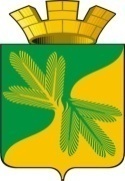 МУНИЦИПАЛЬНОЕ СРЕДСТВО МАССОВОЙ ИНФОРМАЦИИ ОРГАНОВ МЕСТНОГО САМОУПРАВЛЕНИЯГОРОДСКОГО ПОСЕЛЕНИЯ ТАЁЖНЫЙОФИЦИАЛЬНО:ОФИЦИАЛЬНЫМ ОПУБЛИКОВАНИЕМ МУНИЦИПАЛЬНЫХ ПРАВОВЫХ АКТОВ ЯВЛЯЕТСЯ ИХ ОПУБЛИКОВАНИЕ В ГАЗЕТЕ  «ВЕСТНИК ТАЁЖНОГО СТАТЬЯ 35 ПУНКТ 3 УСТАВА ГОРОДСКОГОПОСЕЛЕНИЯ ТАЁЖНЫЙ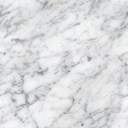 Приложение 1Приложение 1Приложение 1Приложение 1Приложение 1Приложение 1Приложение 1Приложение 1к решению Совета Депутатовк решению Совета Депутатовк решению Совета Депутатовк решению Совета Депутатовк решению Совета Депутатовк решению Совета Депутатовк решению Совета Депутатовк решению Совета Депутатовгородского поселения Таёжныйгородского поселения Таёжныйгородского поселения Таёжныйгородского поселения Таёжныйгородского поселения Таёжныйгородского поселения Таёжныйгородского поселения Таёжныйгородского поселения Таёжныйот 9 февраля 2023 года № 213 от 9 февраля 2023 года № 213 от 9 февраля 2023 года № 213 от 9 февраля 2023 года № 213 от 9 февраля 2023 года № 213 от 9 февраля 2023 года № 213 от 9 февраля 2023 года № 213 от 9 февраля 2023 года № 213 Доходы бюджета городского поселения Таёжный по кодам классификации доходов бюджетов Российской Федерации за 2023 годДоходы бюджета городского поселения Таёжный по кодам классификации доходов бюджетов Российской Федерации за 2023 годДоходы бюджета городского поселения Таёжный по кодам классификации доходов бюджетов Российской Федерации за 2023 годДоходы бюджета городского поселения Таёжный по кодам классификации доходов бюджетов Российской Федерации за 2023 годДоходы бюджета городского поселения Таёжный по кодам классификации доходов бюджетов Российской Федерации за 2023 годДоходы бюджета городского поселения Таёжный по кодам классификации доходов бюджетов Российской Федерации за 2023 годДоходы бюджета городского поселения Таёжный по кодам классификации доходов бюджетов Российской Федерации за 2023 годДоходы бюджета городского поселения Таёжный по кодам классификации доходов бюджетов Российской Федерации за 2023 годДоходы бюджета городского поселения Таёжный по кодам классификации доходов бюджетов Российской Федерации за 2023 годДоходы бюджета городского поселения Таёжный по кодам классификации доходов бюджетов Российской Федерации за 2023 годДоходы бюджета городского поселения Таёжный по кодам классификации доходов бюджетов Российской Федерации за 2023 годКод по бюджетной классификацииКод по бюджетной классификацииКод по бюджетной классификацииКод по бюджетной классификацииКод по бюджетной классификацииНаименованиеНаименованиеНаименованиеНаименованиеНаименованиеНаименованиеНаименованиеТекущий финансовый годКВДЭлементГруппа подвида доходовГруппа подвида доходовАналитическая группаНаименованиеНаименованиеНаименованиеНаименованиеНаименованиеНаименованиеНаименованиеТекущий финансовый год1233455555556100000000000000000000НАЛОГОВЫЕ И НЕНАЛОГОВЫЕ ДОХОДЫНАЛОГОВЫЕ И НЕНАЛОГОВЫЕ ДОХОДЫНАЛОГОВЫЕ И НЕНАЛОГОВЫЕ ДОХОДЫНАЛОГОВЫЕ И НЕНАЛОГОВЫЕ ДОХОДЫНАЛОГОВЫЕ И НЕНАЛОГОВЫЕ ДОХОДЫНАЛОГОВЫЕ И НЕНАЛОГОВЫЕ ДОХОДЫНАЛОГОВЫЕ И НЕНАЛОГОВЫЕ ДОХОДЫ7 982 900,00101000000000000000000НАЛОГИ НА ПРИБЫЛЬ, ДОХОДЫНАЛОГИ НА ПРИБЫЛЬ, ДОХОДЫНАЛОГИ НА ПРИБЫЛЬ, ДОХОДЫНАЛОГИ НА ПРИБЫЛЬ, ДОХОДЫНАЛОГИ НА ПРИБЫЛЬ, ДОХОДЫНАЛОГИ НА ПРИБЫЛЬ, ДОХОДЫНАЛОГИ НА ПРИБЫЛЬ, ДОХОДЫ1 720 000,00101020100100000000110Налог на доходы физических лиц с доходов, источником которых является налоговый агент, за исключением доходов, в отношении которых исчисление и уплата налога осуществляются в соответствии со статьями 227, 227.1 и 228 Налогового кодекса Российской ФедерацииНалог на доходы физических лиц с доходов, источником которых является налоговый агент, за исключением доходов, в отношении которых исчисление и уплата налога осуществляются в соответствии со статьями 227, 227.1 и 228 Налогового кодекса Российской ФедерацииНалог на доходы физических лиц с доходов, источником которых является налоговый агент, за исключением доходов, в отношении которых исчисление и уплата налога осуществляются в соответствии со статьями 227, 227.1 и 228 Налогового кодекса Российской ФедерацииНалог на доходы физических лиц с доходов, источником которых является налоговый агент, за исключением доходов, в отношении которых исчисление и уплата налога осуществляются в соответствии со статьями 227, 227.1 и 228 Налогового кодекса Российской ФедерацииНалог на доходы физических лиц с доходов, источником которых является налоговый агент, за исключением доходов, в отношении которых исчисление и уплата налога осуществляются в соответствии со статьями 227, 227.1 и 228 Налогового кодекса Российской ФедерацииНалог на доходы физических лиц с доходов, источником которых является налоговый агент, за исключением доходов, в отношении которых исчисление и уплата налога осуществляются в соответствии со статьями 227, 227.1 и 228 Налогового кодекса Российской ФедерацииНалог на доходы физических лиц с доходов, источником которых является налоговый агент, за исключением доходов, в отношении которых исчисление и уплата налога осуществляются в соответствии со статьями 227, 227.1 и 228 Налогового кодекса Российской Федерации1 720 000,00103000000000000000000НАЛОГИ НА ТОВАРЫ (РАБОТЫ, УСЛУГИ), РЕАЛИЗУЕМЫЕ НА ТЕРРИТОРИИ РОССИЙСКОЙ ФЕДЕРАЦИИНАЛОГИ НА ТОВАРЫ (РАБОТЫ, УСЛУГИ), РЕАЛИЗУЕМЫЕ НА ТЕРРИТОРИИ РОССИЙСКОЙ ФЕДЕРАЦИИНАЛОГИ НА ТОВАРЫ (РАБОТЫ, УСЛУГИ), РЕАЛИЗУЕМЫЕ НА ТЕРРИТОРИИ РОССИЙСКОЙ ФЕДЕРАЦИИНАЛОГИ НА ТОВАРЫ (РАБОТЫ, УСЛУГИ), РЕАЛИЗУЕМЫЕ НА ТЕРРИТОРИИ РОССИЙСКОЙ ФЕДЕРАЦИИНАЛОГИ НА ТОВАРЫ (РАБОТЫ, УСЛУГИ), РЕАЛИЗУЕМЫЕ НА ТЕРРИТОРИИ РОССИЙСКОЙ ФЕДЕРАЦИИНАЛОГИ НА ТОВАРЫ (РАБОТЫ, УСЛУГИ), РЕАЛИЗУЕМЫЕ НА ТЕРРИТОРИИ РОССИЙСКОЙ ФЕДЕРАЦИИНАЛОГИ НА ТОВАРЫ (РАБОТЫ, УСЛУГИ), РЕАЛИЗУЕМЫЕ НА ТЕРРИТОРИИ РОССИЙСКОЙ ФЕДЕРАЦИИ3 566 400,00103022310100000000110Доходы от уплаты акцизов на дизельное топливо, подлежащие распределению между бюджетами субъектов Российской Федерации и местными бюджетами с учетом установленных дифференцированных нормативов отчислений в местные бюджеты (по нормативам, установленным федеральным законом о федеральном бюджете в целях формирования дорожных фондов субъектов Российской Федерации)Доходы от уплаты акцизов на дизельное топливо, подлежащие распределению между бюджетами субъектов Российской Федерации и местными бюджетами с учетом установленных дифференцированных нормативов отчислений в местные бюджеты (по нормативам, установленным федеральным законом о федеральном бюджете в целях формирования дорожных фондов субъектов Российской Федерации)Доходы от уплаты акцизов на дизельное топливо, подлежащие распределению между бюджетами субъектов Российской Федерации и местными бюджетами с учетом установленных дифференцированных нормативов отчислений в местные бюджеты (по нормативам, установленным федеральным законом о федеральном бюджете в целях формирования дорожных фондов субъектов Российской Федерации)Доходы от уплаты акцизов на дизельное топливо, подлежащие распределению между бюджетами субъектов Российской Федерации и местными бюджетами с учетом установленных дифференцированных нормативов отчислений в местные бюджеты (по нормативам, установленным федеральным законом о федеральном бюджете в целях формирования дорожных фондов субъектов Российской Федерации)Доходы от уплаты акцизов на дизельное топливо, подлежащие распределению между бюджетами субъектов Российской Федерации и местными бюджетами с учетом установленных дифференцированных нормативов отчислений в местные бюджеты (по нормативам, установленным федеральным законом о федеральном бюджете в целях формирования дорожных фондов субъектов Российской Федерации)Доходы от уплаты акцизов на дизельное топливо, подлежащие распределению между бюджетами субъектов Российской Федерации и местными бюджетами с учетом установленных дифференцированных нормативов отчислений в местные бюджеты (по нормативам, установленным федеральным законом о федеральном бюджете в целях формирования дорожных фондов субъектов Российской Федерации)Доходы от уплаты акцизов на дизельное топливо, подлежащие распределению между бюджетами субъектов Российской Федерации и местными бюджетами с учетом установленных дифференцированных нормативов отчислений в местные бюджеты (по нормативам, установленным федеральным законом о федеральном бюджете в целях формирования дорожных фондов субъектов Российской Федерации)1 316 348,00103022410100000000110Доходы от уплаты акцизов на моторные масла для дизельных и (или) карбюраторных (инжекторных) двигателей, подлежащие распределению между бюджетами субъектов Российской Федерации и местными бюджетами с учетом установленных дифференцированных нормативов отчислений в местные бюджеты (по нормативам, установленным федеральным законом о федеральном бюджете в целях формирования дорожных фондов субъектов Российской Федерации)Доходы от уплаты акцизов на моторные масла для дизельных и (или) карбюраторных (инжекторных) двигателей, подлежащие распределению между бюджетами субъектов Российской Федерации и местными бюджетами с учетом установленных дифференцированных нормативов отчислений в местные бюджеты (по нормативам, установленным федеральным законом о федеральном бюджете в целях формирования дорожных фондов субъектов Российской Федерации)Доходы от уплаты акцизов на моторные масла для дизельных и (или) карбюраторных (инжекторных) двигателей, подлежащие распределению между бюджетами субъектов Российской Федерации и местными бюджетами с учетом установленных дифференцированных нормативов отчислений в местные бюджеты (по нормативам, установленным федеральным законом о федеральном бюджете в целях формирования дорожных фондов субъектов Российской Федерации)Доходы от уплаты акцизов на моторные масла для дизельных и (или) карбюраторных (инжекторных) двигателей, подлежащие распределению между бюджетами субъектов Российской Федерации и местными бюджетами с учетом установленных дифференцированных нормативов отчислений в местные бюджеты (по нормативам, установленным федеральным законом о федеральном бюджете в целях формирования дорожных фондов субъектов Российской Федерации)Доходы от уплаты акцизов на моторные масла для дизельных и (или) карбюраторных (инжекторных) двигателей, подлежащие распределению между бюджетами субъектов Российской Федерации и местными бюджетами с учетом установленных дифференцированных нормативов отчислений в местные бюджеты (по нормативам, установленным федеральным законом о федеральном бюджете в целях формирования дорожных фондов субъектов Российской Федерации)Доходы от уплаты акцизов на моторные масла для дизельных и (или) карбюраторных (инжекторных) двигателей, подлежащие распределению между бюджетами субъектов Российской Федерации и местными бюджетами с учетом установленных дифференцированных нормативов отчислений в местные бюджеты (по нормативам, установленным федеральным законом о федеральном бюджете в целях формирования дорожных фондов субъектов Российской Федерации)Доходы от уплаты акцизов на моторные масла для дизельных и (или) карбюраторных (инжекторных) двигателей, подлежащие распределению между бюджетами субъектов Российской Федерации и местными бюджетами с учетом установленных дифференцированных нормативов отчислений в местные бюджеты (по нормативам, установленным федеральным законом о федеральном бюджете в целях формирования дорожных фондов субъектов Российской Федерации)16 544,50103022510100000000110Доходы от уплаты акцизов на автомобильный бензин, подлежащие распределению между бюджетами субъектов Российской Федерации и местными бюджетами с учетом установленных дифференцированных нормативов отчислений в местные бюджеты (по нормативам, установленным федеральным законом о федеральном бюджете в целях формирования дорожных фондов субъектов Российской Федерации)Доходы от уплаты акцизов на автомобильный бензин, подлежащие распределению между бюджетами субъектов Российской Федерации и местными бюджетами с учетом установленных дифференцированных нормативов отчислений в местные бюджеты (по нормативам, установленным федеральным законом о федеральном бюджете в целях формирования дорожных фондов субъектов Российской Федерации)Доходы от уплаты акцизов на автомобильный бензин, подлежащие распределению между бюджетами субъектов Российской Федерации и местными бюджетами с учетом установленных дифференцированных нормативов отчислений в местные бюджеты (по нормативам, установленным федеральным законом о федеральном бюджете в целях формирования дорожных фондов субъектов Российской Федерации)Доходы от уплаты акцизов на автомобильный бензин, подлежащие распределению между бюджетами субъектов Российской Федерации и местными бюджетами с учетом установленных дифференцированных нормативов отчислений в местные бюджеты (по нормативам, установленным федеральным законом о федеральном бюджете в целях формирования дорожных фондов субъектов Российской Федерации)Доходы от уплаты акцизов на автомобильный бензин, подлежащие распределению между бюджетами субъектов Российской Федерации и местными бюджетами с учетом установленных дифференцированных нормативов отчислений в местные бюджеты (по нормативам, установленным федеральным законом о федеральном бюджете в целях формирования дорожных фондов субъектов Российской Федерации)Доходы от уплаты акцизов на автомобильный бензин, подлежащие распределению между бюджетами субъектов Российской Федерации и местными бюджетами с учетом установленных дифференцированных нормативов отчислений в местные бюджеты (по нормативам, установленным федеральным законом о федеральном бюджете в целях формирования дорожных фондов субъектов Российской Федерации)Доходы от уплаты акцизов на автомобильный бензин, подлежащие распределению между бюджетами субъектов Российской Федерации и местными бюджетами с учетом установленных дифференцированных нормативов отчислений в местные бюджеты (по нормативам, установленным федеральным законом о федеральном бюджете в целях формирования дорожных фондов субъектов Российской Федерации)2 233 507,50105000000000000000000НАЛОГИ НА СОВОКУПНЫЙ ДОХОДНАЛОГИ НА СОВОКУПНЫЙ ДОХОДНАЛОГИ НА СОВОКУПНЫЙ ДОХОДНАЛОГИ НА СОВОКУПНЫЙ ДОХОДНАЛОГИ НА СОВОКУПНЫЙ ДОХОДНАЛОГИ НА СОВОКУПНЫЙ ДОХОДНАЛОГИ НА СОВОКУПНЫЙ ДОХОД6 000,00105030100100000000110Единый сельскохозяйственный налогЕдиный сельскохозяйственный налогЕдиный сельскохозяйственный налогЕдиный сельскохозяйственный налогЕдиный сельскохозяйственный налогЕдиный сельскохозяйственный налогЕдиный сельскохозяйственный налог6 000,00106000000000000000000НАЛОГИ НА ИМУЩЕСТВОНАЛОГИ НА ИМУЩЕСТВОНАЛОГИ НА ИМУЩЕСТВОНАЛОГИ НА ИМУЩЕСТВОНАЛОГИ НА ИМУЩЕСТВОНАЛОГИ НА ИМУЩЕСТВОНАЛОГИ НА ИМУЩЕСТВО1 349 500,00106010301300000000110Налог на имущество физических лиц, взимаемый по ставкам, применяемым к объектам налогообложения, расположенным в границах городских поселенийНалог на имущество физических лиц, взимаемый по ставкам, применяемым к объектам налогообложения, расположенным в границах городских поселенийНалог на имущество физических лиц, взимаемый по ставкам, применяемым к объектам налогообложения, расположенным в границах городских поселенийНалог на имущество физических лиц, взимаемый по ставкам, применяемым к объектам налогообложения, расположенным в границах городских поселенийНалог на имущество физических лиц, взимаемый по ставкам, применяемым к объектам налогообложения, расположенным в границах городских поселенийНалог на имущество физических лиц, взимаемый по ставкам, применяемым к объектам налогообложения, расположенным в границах городских поселенийНалог на имущество физических лиц, взимаемый по ставкам, применяемым к объектам налогообложения, расположенным в границах городских поселений446 800,00106040110200000000110Транспортный налог с организацийТранспортный налог с организацийТранспортный налог с организацийТранспортный налог с организацийТранспортный налог с организацийТранспортный налог с организацийТранспортный налог с организаций300,00106040120200000000110Транспортный налог с физических лицТранспортный налог с физических лицТранспортный налог с физических лицТранспортный налог с физических лицТранспортный налог с физических лицТранспортный налог с физических лицТранспортный налог с физических лиц53 000,00106060331300000000110Земельный налог с организаций, обладающих земельным участком, расположенным в границах городских поселенийЗемельный налог с организаций, обладающих земельным участком, расположенным в границах городских поселенийЗемельный налог с организаций, обладающих земельным участком, расположенным в границах городских поселенийЗемельный налог с организаций, обладающих земельным участком, расположенным в границах городских поселенийЗемельный налог с организаций, обладающих земельным участком, расположенным в границах городских поселенийЗемельный налог с организаций, обладающих земельным участком, расположенным в границах городских поселенийЗемельный налог с организаций, обладающих земельным участком, расположенным в границах городских поселений789 400,00106060431300000000110Земельный налог с физических лиц, обладающих земельным участком, расположенным в границах городских поселенийЗемельный налог с физических лиц, обладающих земельным участком, расположенным в границах городских поселенийЗемельный налог с физических лиц, обладающих земельным участком, расположенным в границах городских поселенийЗемельный налог с физических лиц, обладающих земельным участком, расположенным в границах городских поселенийЗемельный налог с физических лиц, обладающих земельным участком, расположенным в границах городских поселенийЗемельный налог с физических лиц, обладающих земельным участком, расположенным в границах городских поселенийЗемельный налог с физических лиц, обладающих земельным участком, расположенным в границах городских поселений60 000,00108000000000000000000ГОСУДАРСТВЕННАЯ ПОШЛИНАГОСУДАРСТВЕННАЯ ПОШЛИНАГОСУДАРСТВЕННАЯ ПОШЛИНАГОСУДАРСТВЕННАЯ ПОШЛИНАГОСУДАРСТВЕННАЯ ПОШЛИНАГОСУДАРСТВЕННАЯ ПОШЛИНАГОСУДАРСТВЕННАЯ ПОШЛИНА13 000,00108040200100000000110Государственная пошлина за совершение нотариальных действий должностными лицами органов местного самоуправления, уполномоченными в соответствии с законодательными актами Российской Федерации на совершение нотариальных действийГосударственная пошлина за совершение нотариальных действий должностными лицами органов местного самоуправления, уполномоченными в соответствии с законодательными актами Российской Федерации на совершение нотариальных действийГосударственная пошлина за совершение нотариальных действий должностными лицами органов местного самоуправления, уполномоченными в соответствии с законодательными актами Российской Федерации на совершение нотариальных действийГосударственная пошлина за совершение нотариальных действий должностными лицами органов местного самоуправления, уполномоченными в соответствии с законодательными актами Российской Федерации на совершение нотариальных действийГосударственная пошлина за совершение нотариальных действий должностными лицами органов местного самоуправления, уполномоченными в соответствии с законодательными актами Российской Федерации на совершение нотариальных действийГосударственная пошлина за совершение нотариальных действий должностными лицами органов местного самоуправления, уполномоченными в соответствии с законодательными актами Российской Федерации на совершение нотариальных действийГосударственная пошлина за совершение нотариальных действий должностными лицами органов местного самоуправления, уполномоченными в соответствии с законодательными актами Российской Федерации на совершение нотариальных действий13 000,00111000000000000000000ДОХОДЫ ОТ ИСПОЛЬЗОВАНИЯ ИМУЩЕСТВА, НАХОДЯЩЕГОСЯ В ГОСУДАРСТВЕННОЙ И МУНИЦИПАЛЬНОЙ СОБСТВЕННОСТИДОХОДЫ ОТ ИСПОЛЬЗОВАНИЯ ИМУЩЕСТВА, НАХОДЯЩЕГОСЯ В ГОСУДАРСТВЕННОЙ И МУНИЦИПАЛЬНОЙ СОБСТВЕННОСТИДОХОДЫ ОТ ИСПОЛЬЗОВАНИЯ ИМУЩЕСТВА, НАХОДЯЩЕГОСЯ В ГОСУДАРСТВЕННОЙ И МУНИЦИПАЛЬНОЙ СОБСТВЕННОСТИДОХОДЫ ОТ ИСПОЛЬЗОВАНИЯ ИМУЩЕСТВА, НАХОДЯЩЕГОСЯ В ГОСУДАРСТВЕННОЙ И МУНИЦИПАЛЬНОЙ СОБСТВЕННОСТИДОХОДЫ ОТ ИСПОЛЬЗОВАНИЯ ИМУЩЕСТВА, НАХОДЯЩЕГОСЯ В ГОСУДАРСТВЕННОЙ И МУНИЦИПАЛЬНОЙ СОБСТВЕННОСТИДОХОДЫ ОТ ИСПОЛЬЗОВАНИЯ ИМУЩЕСТВА, НАХОДЯЩЕГОСЯ В ГОСУДАРСТВЕННОЙ И МУНИЦИПАЛЬНОЙ СОБСТВЕННОСТИДОХОДЫ ОТ ИСПОЛЬЗОВАНИЯ ИМУЩЕСТВА, НАХОДЯЩЕГОСЯ В ГОСУДАРСТВЕННОЙ И МУНИЦИПАЛЬНОЙ СОБСТВЕННОСТИ1 317 000,00111050131300000000120Доходы, получаемые в виде арендной платы за земельные участки, государственная собственность на которые не разграничена и которые расположены в границах городских поселений, а также средства от продажи права на заключение договоров аренды указанных земельных участковДоходы, получаемые в виде арендной платы за земельные участки, государственная собственность на которые не разграничена и которые расположены в границах городских поселений, а также средства от продажи права на заключение договоров аренды указанных земельных участковДоходы, получаемые в виде арендной платы за земельные участки, государственная собственность на которые не разграничена и которые расположены в границах городских поселений, а также средства от продажи права на заключение договоров аренды указанных земельных участковДоходы, получаемые в виде арендной платы за земельные участки, государственная собственность на которые не разграничена и которые расположены в границах городских поселений, а также средства от продажи права на заключение договоров аренды указанных земельных участковДоходы, получаемые в виде арендной платы за земельные участки, государственная собственность на которые не разграничена и которые расположены в границах городских поселений, а также средства от продажи права на заключение договоров аренды указанных земельных участковДоходы, получаемые в виде арендной платы за земельные участки, государственная собственность на которые не разграничена и которые расположены в границах городских поселений, а также средства от продажи права на заключение договоров аренды указанных земельных участковДоходы, получаемые в виде арендной платы за земельные участки, государственная собственность на которые не разграничена и которые расположены в границах городских поселений, а также средства от продажи права на заключение договоров аренды указанных земельных участков72 000,00111090451300000000120Прочие поступления от использования имущества, находящегося в собственности городских поселений (за исключением имущества муниципальных бюджетных и автономных учреждений, а также имущества муниципальных унитарных предприятий, в том числе казенных)Прочие поступления от использования имущества, находящегося в собственности городских поселений (за исключением имущества муниципальных бюджетных и автономных учреждений, а также имущества муниципальных унитарных предприятий, в том числе казенных)Прочие поступления от использования имущества, находящегося в собственности городских поселений (за исключением имущества муниципальных бюджетных и автономных учреждений, а также имущества муниципальных унитарных предприятий, в том числе казенных)Прочие поступления от использования имущества, находящегося в собственности городских поселений (за исключением имущества муниципальных бюджетных и автономных учреждений, а также имущества муниципальных унитарных предприятий, в том числе казенных)Прочие поступления от использования имущества, находящегося в собственности городских поселений (за исключением имущества муниципальных бюджетных и автономных учреждений, а также имущества муниципальных унитарных предприятий, в том числе казенных)Прочие поступления от использования имущества, находящегося в собственности городских поселений (за исключением имущества муниципальных бюджетных и автономных учреждений, а также имущества муниципальных унитарных предприятий, в том числе казенных)Прочие поступления от использования имущества, находящегося в собственности городских поселений (за исключением имущества муниципальных бюджетных и автономных учреждений, а также имущества муниципальных унитарных предприятий, в том числе казенных)1 245 000,00114000000000000000000ДОХОДЫ ОТ ПРОДАЖИ МАТЕРИАЛЬНЫХ И НЕМАТЕРИАЛЬНЫХ АКТИВОВДОХОДЫ ОТ ПРОДАЖИ МАТЕРИАЛЬНЫХ И НЕМАТЕРИАЛЬНЫХ АКТИВОВДОХОДЫ ОТ ПРОДАЖИ МАТЕРИАЛЬНЫХ И НЕМАТЕРИАЛЬНЫХ АКТИВОВДОХОДЫ ОТ ПРОДАЖИ МАТЕРИАЛЬНЫХ И НЕМАТЕРИАЛЬНЫХ АКТИВОВДОХОДЫ ОТ ПРОДАЖИ МАТЕРИАЛЬНЫХ И НЕМАТЕРИАЛЬНЫХ АКТИВОВДОХОДЫ ОТ ПРОДАЖИ МАТЕРИАЛЬНЫХ И НЕМАТЕРИАЛЬНЫХ АКТИВОВДОХОДЫ ОТ ПРОДАЖИ МАТЕРИАЛЬНЫХ И НЕМАТЕРИАЛЬНЫХ АКТИВОВ7 000,00114060131300000000430Доходы от продажи земельных участков, государственная собственность на которые не разграничена и которые расположены в границах городских поселенийДоходы от продажи земельных участков, государственная собственность на которые не разграничена и которые расположены в границах городских поселенийДоходы от продажи земельных участков, государственная собственность на которые не разграничена и которые расположены в границах городских поселенийДоходы от продажи земельных участков, государственная собственность на которые не разграничена и которые расположены в границах городских поселенийДоходы от продажи земельных участков, государственная собственность на которые не разграничена и которые расположены в границах городских поселенийДоходы от продажи земельных участков, государственная собственность на которые не разграничена и которые расположены в границах городских поселенийДоходы от продажи земельных участков, государственная собственность на которые не разграничена и которые расположены в границах городских поселений7 000,00116000000000000000000ШТРАФЫ, САНКЦИИ, ВОЗМЕЩЕНИЕ УЩЕРБАШТРАФЫ, САНКЦИИ, ВОЗМЕЩЕНИЕ УЩЕРБАШТРАФЫ, САНКЦИИ, ВОЗМЕЩЕНИЕ УЩЕРБАШТРАФЫ, САНКЦИИ, ВОЗМЕЩЕНИЕ УЩЕРБАШТРАФЫ, САНКЦИИ, ВОЗМЕЩЕНИЕ УЩЕРБАШТРАФЫ, САНКЦИИ, ВОЗМЕЩЕНИЕ УЩЕРБАШТРАФЫ, САНКЦИИ, ВОЗМЕЩЕНИЕ УЩЕРБА4 000,00116020100200000000140Административные штрафы, установленные законами субъектов Российской Федерации об административных правонарушениях, за нарушение законов и иных нормативных правовых актов субъектов Российской ФедерацииАдминистративные штрафы, установленные законами субъектов Российской Федерации об административных правонарушениях, за нарушение законов и иных нормативных правовых актов субъектов Российской ФедерацииАдминистративные штрафы, установленные законами субъектов Российской Федерации об административных правонарушениях, за нарушение законов и иных нормативных правовых актов субъектов Российской ФедерацииАдминистративные штрафы, установленные законами субъектов Российской Федерации об административных правонарушениях, за нарушение законов и иных нормативных правовых актов субъектов Российской ФедерацииАдминистративные штрафы, установленные законами субъектов Российской Федерации об административных правонарушениях, за нарушение законов и иных нормативных правовых актов субъектов Российской ФедерацииАдминистративные штрафы, установленные законами субъектов Российской Федерации об административных правонарушениях, за нарушение законов и иных нормативных правовых актов субъектов Российской ФедерацииАдминистративные штрафы, установленные законами субъектов Российской Федерации об административных правонарушениях, за нарушение законов и иных нормативных правовых актов субъектов Российской Федерации4 000,00200000000000000000000БЕЗВОЗМЕЗДНЫЕ ПОСТУПЛЕНИЯБЕЗВОЗМЕЗДНЫЕ ПОСТУПЛЕНИЯБЕЗВОЗМЕЗДНЫЕ ПОСТУПЛЕНИЯБЕЗВОЗМЕЗДНЫЕ ПОСТУПЛЕНИЯБЕЗВОЗМЕЗДНЫЕ ПОСТУПЛЕНИЯБЕЗВОЗМЕЗДНЫЕ ПОСТУПЛЕНИЯБЕЗВОЗМЕЗДНЫЕ ПОСТУПЛЕНИЯ36 960 274,55202000000000000000000БЕЗВОЗМЕЗДНЫЕ ПОСТУПЛЕНИЯ ОТ ДРУГИХ БЮДЖЕТОВ БЮДЖЕТНОЙ СИСТЕМЫ РОССИЙСКОЙ ФЕДЕРАЦИИБЕЗВОЗМЕЗДНЫЕ ПОСТУПЛЕНИЯ ОТ ДРУГИХ БЮДЖЕТОВ БЮДЖЕТНОЙ СИСТЕМЫ РОССИЙСКОЙ ФЕДЕРАЦИИБЕЗВОЗМЕЗДНЫЕ ПОСТУПЛЕНИЯ ОТ ДРУГИХ БЮДЖЕТОВ БЮДЖЕТНОЙ СИСТЕМЫ РОССИЙСКОЙ ФЕДЕРАЦИИБЕЗВОЗМЕЗДНЫЕ ПОСТУПЛЕНИЯ ОТ ДРУГИХ БЮДЖЕТОВ БЮДЖЕТНОЙ СИСТЕМЫ РОССИЙСКОЙ ФЕДЕРАЦИИБЕЗВОЗМЕЗДНЫЕ ПОСТУПЛЕНИЯ ОТ ДРУГИХ БЮДЖЕТОВ БЮДЖЕТНОЙ СИСТЕМЫ РОССИЙСКОЙ ФЕДЕРАЦИИБЕЗВОЗМЕЗДНЫЕ ПОСТУПЛЕНИЯ ОТ ДРУГИХ БЮДЖЕТОВ БЮДЖЕТНОЙ СИСТЕМЫ РОССИЙСКОЙ ФЕДЕРАЦИИБЕЗВОЗМЕЗДНЫЕ ПОСТУПЛЕНИЯ ОТ ДРУГИХ БЮДЖЕТОВ БЮДЖЕТНОЙ СИСТЕМЫ РОССИЙСКОЙ ФЕДЕРАЦИИ35 881 674,55202150011300000000150Дотации бюджетам городских поселений на выравнивание бюджетной обеспеченности из бюджета субъекта Российской Федерации.Дотации бюджетам городских поселений на выравнивание бюджетной обеспеченности из бюджета субъекта Российской Федерации.Дотации бюджетам городских поселений на выравнивание бюджетной обеспеченности из бюджета субъекта Российской Федерации.Дотации бюджетам городских поселений на выравнивание бюджетной обеспеченности из бюджета субъекта Российской Федерации.Дотации бюджетам городских поселений на выравнивание бюджетной обеспеченности из бюджета субъекта Российской Федерации.Дотации бюджетам городских поселений на выравнивание бюджетной обеспеченности из бюджета субъекта Российской Федерации.Дотации бюджетам городских поселений на выравнивание бюджетной обеспеченности из бюджета субъекта Российской Федерации.13 925 991,00202300241300000000150Субвенции бюджетам городских поселений на выполнение передаваемых полномочий субъектов Российской ФедерацииСубвенции бюджетам городских поселений на выполнение передаваемых полномочий субъектов Российской ФедерацииСубвенции бюджетам городских поселений на выполнение передаваемых полномочий субъектов Российской ФедерацииСубвенции бюджетам городских поселений на выполнение передаваемых полномочий субъектов Российской ФедерацииСубвенции бюджетам городских поселений на выполнение передаваемых полномочий субъектов Российской ФедерацииСубвенции бюджетам городских поселений на выполнение передаваемых полномочий субъектов Российской ФедерацииСубвенции бюджетам городских поселений на выполнение передаваемых полномочий субъектов Российской Федерации39 202,82202351181300000000150Субвенции бюджетам городских поселений на осуществление первичного воинского учета органами местного самоуправления поселений, муниципальных и городских округовСубвенции бюджетам городских поселений на осуществление первичного воинского учета органами местного самоуправления поселений, муниципальных и городских округовСубвенции бюджетам городских поселений на осуществление первичного воинского учета органами местного самоуправления поселений, муниципальных и городских округовСубвенции бюджетам городских поселений на осуществление первичного воинского учета органами местного самоуправления поселений, муниципальных и городских округовСубвенции бюджетам городских поселений на осуществление первичного воинского учета органами местного самоуправления поселений, муниципальных и городских округовСубвенции бюджетам городских поселений на осуществление первичного воинского учета органами местного самоуправления поселений, муниципальных и городских округовСубвенции бюджетам городских поселений на осуществление первичного воинского учета органами местного самоуправления поселений, муниципальных и городских округов297 300,00202359301300000000150Субвенции бюджетам городских поселений на государственную регистрацию актов гражданского состоянияСубвенции бюджетам городских поселений на государственную регистрацию актов гражданского состоянияСубвенции бюджетам городских поселений на государственную регистрацию актов гражданского состоянияСубвенции бюджетам городских поселений на государственную регистрацию актов гражданского состоянияСубвенции бюджетам городских поселений на государственную регистрацию актов гражданского состоянияСубвенции бюджетам городских поселений на государственную регистрацию актов гражданского состоянияСубвенции бюджетам городских поселений на государственную регистрацию актов гражданского состояния25 623,73202499991300000000150Прочие межбюджетные трансферты, передаваемые бюджетам городских поселенийПрочие межбюджетные трансферты, передаваемые бюджетам городских поселенийПрочие межбюджетные трансферты, передаваемые бюджетам городских поселенийПрочие межбюджетные трансферты, передаваемые бюджетам городских поселенийПрочие межбюджетные трансферты, передаваемые бюджетам городских поселенийПрочие межбюджетные трансферты, передаваемые бюджетам городских поселенийПрочие межбюджетные трансферты, передаваемые бюджетам городских поселений22 672 157,00ИтогоИтогоИтогоИтогоИтогоИтогоИтогоИтогоИтогоИтогоИтогоИтого44 943 174,55Приложение 3Приложение 3Приложение 3Приложение 3Приложение 3Приложение 3Приложение 3к решению Совета депутатовк решению Совета депутатовк решению Совета депутатовк решению Совета депутатовк решению Совета депутатовк решению Совета депутатовк решению Совета депутатовот 9  февраля  2023 года № 213 от 9  февраля  2023 года № 213 от 9  февраля  2023 года № 213 от 9  февраля  2023 года № 213 от 9  февраля  2023 года № 213 от 9  февраля  2023 года № 213 от 9  февраля  2023 года № 213 Распределение  бюджетных ассигнований  по разделам и подразделам классификации расходов бюджета  городского поселения Таёжный на 2023 годРаспределение  бюджетных ассигнований  по разделам и подразделам классификации расходов бюджета  городского поселения Таёжный на 2023 годРаспределение  бюджетных ассигнований  по разделам и подразделам классификации расходов бюджета  городского поселения Таёжный на 2023 годРаспределение  бюджетных ассигнований  по разделам и подразделам классификации расходов бюджета  городского поселения Таёжный на 2023 годРаспределение  бюджетных ассигнований  по разделам и подразделам классификации расходов бюджета  городского поселения Таёжный на 2023 годРаспределение  бюджетных ассигнований  по разделам и подразделам классификации расходов бюджета  городского поселения Таёжный на 2023 годРаспределение  бюджетных ассигнований  по разделам и подразделам классификации расходов бюджета  городского поселения Таёжный на 2023 годРаспределение  бюджетных ассигнований  по разделам и подразделам классификации расходов бюджета  городского поселения Таёжный на 2023 годРаспределение  бюджетных ассигнований  по разделам и подразделам классификации расходов бюджета  городского поселения Таёжный на 2023 годРаспределение  бюджетных ассигнований  по разделам и подразделам классификации расходов бюджета  городского поселения Таёжный на 2023 годРаспределение  бюджетных ассигнований  по разделам и подразделам классификации расходов бюджета  городского поселения Таёжный на 2023 годРаспределение  бюджетных ассигнований  по разделам и подразделам классификации расходов бюджета  городского поселения Таёжный на 2023 годРаспределение  бюджетных ассигнований  по разделам и подразделам классификации расходов бюджета  городского поселения Таёжный на 2023 годРаспределение  бюджетных ассигнований  по разделам и подразделам классификации расходов бюджета  городского поселения Таёжный на 2023 годРаспределение  бюджетных ассигнований  по разделам и подразделам классификации расходов бюджета  городского поселения Таёжный на 2023 годРаспределение  бюджетных ассигнований  по разделам и подразделам классификации расходов бюджета  городского поселения Таёжный на 2023 годРаспределение  бюджетных ассигнований  по разделам и подразделам классификации расходов бюджета  городского поселения Таёжный на 2023 годРаспределение  бюджетных ассигнований  по разделам и подразделам классификации расходов бюджета  городского поселения Таёжный на 2023 годРаспределение  бюджетных ассигнований  по разделам и подразделам классификации расходов бюджета  городского поселения Таёжный на 2023 годРаспределение  бюджетных ассигнований  по разделам и подразделам классификации расходов бюджета  городского поселения Таёжный на 2023 годРаспределение  бюджетных ассигнований  по разделам и подразделам классификации расходов бюджета  городского поселения Таёжный на 2023 годРаспределение  бюджетных ассигнований  по разделам и подразделам классификации расходов бюджета  городского поселения Таёжный на 2023 годРаспределение  бюджетных ассигнований  по разделам и подразделам классификации расходов бюджета  городского поселения Таёжный на 2023 годРаспределение  бюджетных ассигнований  по разделам и подразделам классификации расходов бюджета  городского поселения Таёжный на 2023 годРаспределение  бюджетных ассигнований  по разделам и подразделам классификации расходов бюджета  городского поселения Таёжный на 2023 годРаспределение  бюджетных ассигнований  по разделам и подразделам классификации расходов бюджета  городского поселения Таёжный на 2023 годРаспределение  бюджетных ассигнований  по разделам и подразделам классификации расходов бюджета  городского поселения Таёжный на 2023 годРаспределение  бюджетных ассигнований  по разделам и подразделам классификации расходов бюджета  городского поселения Таёжный на 2023 годРаспределение  бюджетных ассигнований  по разделам и подразделам классификации расходов бюджета  городского поселения Таёжный на 2023 годРаспределение  бюджетных ассигнований  по разделам и подразделам классификации расходов бюджета  городского поселения Таёжный на 2023 годРаспределение  бюджетных ассигнований  по разделам и подразделам классификации расходов бюджета  городского поселения Таёжный на 2023 годРаспределение  бюджетных ассигнований  по разделам и подразделам классификации расходов бюджета  городского поселения Таёжный на 2023 годРаспределение  бюджетных ассигнований  по разделам и подразделам классификации расходов бюджета  городского поселения Таёжный на 2023 годРаспределение  бюджетных ассигнований  по разделам и подразделам классификации расходов бюджета  городского поселения Таёжный на 2023 годРаспределение  бюджетных ассигнований  по разделам и подразделам классификации расходов бюджета  городского поселения Таёжный на 2023 годРаспределение  бюджетных ассигнований  по разделам и подразделам классификации расходов бюджета  городского поселения Таёжный на 2023 годРаспределение  бюджетных ассигнований  по разделам и подразделам классификации расходов бюджета  городского поселения Таёжный на 2023 годРаспределение  бюджетных ассигнований  по разделам и подразделам классификации расходов бюджета  городского поселения Таёжный на 2023 годРаспределение  бюджетных ассигнований  по разделам и подразделам классификации расходов бюджета  городского поселения Таёжный на 2023 годРаспределение  бюджетных ассигнований  по разделам и подразделам классификации расходов бюджета  городского поселения Таёжный на 2023 годРаспределение  бюджетных ассигнований  по разделам и подразделам классификации расходов бюджета  городского поселения Таёжный на 2023 годРаспределение  бюджетных ассигнований  по разделам и подразделам классификации расходов бюджета  городского поселения Таёжный на 2023 годРаспределение  бюджетных ассигнований  по разделам и подразделам классификации расходов бюджета  городского поселения Таёжный на 2023 годРаспределение  бюджетных ассигнований  по разделам и подразделам классификации расходов бюджета  городского поселения Таёжный на 2023 годРаспределение  бюджетных ассигнований  по разделам и подразделам классификации расходов бюджета  городского поселения Таёжный на 2023 годРаспределение  бюджетных ассигнований  по разделам и подразделам классификации расходов бюджета  городского поселения Таёжный на 2023 годРаспределение  бюджетных ассигнований  по разделам и подразделам классификации расходов бюджета  городского поселения Таёжный на 2023 годРаспределение  бюджетных ассигнований  по разделам и подразделам классификации расходов бюджета  городского поселения Таёжный на 2023 годНаименованиеНаименованиеНаименованиеКод по бюджетной классификации
ФКРКод по бюджетной классификации
ФКРКод по бюджетной классификации
ФКР2023 год2023 год2023 год2023 год1112223333ОБЩЕГОСУДАРСТВЕННЫЕ ВОПРОСЫОБЩЕГОСУДАРСТВЕННЫЕ ВОПРОСЫОБЩЕГОСУДАРСТВЕННЫЕ ВОПРОСЫ01000100010014 344 688,2614 344 688,2614 344 688,2614 344 688,26Функционирование высшего должностного лица субъекта Российской Федерации и муниципального образованияФункционирование высшего должностного лица субъекта Российской Федерации и муниципального образованияФункционирование высшего должностного лица субъекта Российской Федерации и муниципального образования0102010201022 419 313,262 419 313,262 419 313,262 419 313,26Функционирование Правительства Российской Федерации, высших исполнительных органов государственной власти субъектов Российской Федерации, местных администрацийФункционирование Правительства Российской Федерации, высших исполнительных органов государственной власти субъектов Российской Федерации, местных администрацийФункционирование Правительства Российской Федерации, высших исполнительных органов государственной власти субъектов Российской Федерации, местных администраций01040104010411 349 575,0011 349 575,0011 349 575,0011 349 575,00Обеспечение проведения выборов и референдумовОбеспечение проведения выборов и референдумовОбеспечение проведения выборов и референдумов010701070107300 000,00300 000,00300 000,00300 000,00Резервные фондыРезервные фондыРезервные фонды01110111011110 000,0010 000,0010 000,0010 000,00Другие общегосударственные вопросыДругие общегосударственные вопросыДругие общегосударственные вопросы011301130113265 800,00265 800,00265 800,00265 800,00НАЦИОНАЛЬНАЯ ОБОРОНАНАЦИОНАЛЬНАЯ ОБОРОНАНАЦИОНАЛЬНАЯ ОБОРОНА020002000200297 300,00297 300,00297 300,00297 300,00Мобилизационная и вневойсковая подготовкаМобилизационная и вневойсковая подготовкаМобилизационная и вневойсковая подготовка020302030203297 300,00297 300,00297 300,00297 300,00НАЦИОНАЛЬНАЯ БЕЗОПАСНОСТЬ И ПРАВООХРАНИТЕЛЬНАЯ ДЕЯТЕЛЬНОСТЬНАЦИОНАЛЬНАЯ БЕЗОПАСНОСТЬ И ПРАВООХРАНИТЕЛЬНАЯ ДЕЯТЕЛЬНОСТЬНАЦИОНАЛЬНАЯ БЕЗОПАСНОСТЬ И ПРАВООХРАНИТЕЛЬНАЯ ДЕЯТЕЛЬНОСТЬ030003000300148 330,87148 330,87148 330,87148 330,87Органы юстицииОрганы юстицииОрганы юстиции03040304030425 623,7325 623,7325 623,7325 623,73Гражданская оборонаГражданская оборонаГражданская оборона03090309030950 000,0050 000,0050 000,0050 000,00Защита населения и территории от чрезвычайных ситуаций природного и техногенного характера, пожарная безопасностьЗащита населения и территории от чрезвычайных ситуаций природного и техногенного характера, пожарная безопасностьЗащита населения и территории от чрезвычайных ситуаций природного и техногенного характера, пожарная безопасность03100310031050 050,0050 050,0050 050,0050 050,00Другие вопросы в области национальной безопасности и правоохранительной деятельностиДругие вопросы в области национальной безопасности и правоохранительной деятельностиДругие вопросы в области национальной безопасности и правоохранительной деятельности03140314031422 657,1422 657,1422 657,1422 657,14НАЦИОНАЛЬНАЯ ЭКОНОМИКАНАЦИОНАЛЬНАЯ ЭКОНОМИКАНАЦИОНАЛЬНАЯ ЭКОНОМИКА0400040004006 604 968,826 604 968,826 604 968,826 604 968,82Общеэкономические вопросыОбщеэкономические вопросыОбщеэкономические вопросы0401040104012 378 600,002 378 600,002 378 600,002 378 600,00Сельское хозяйство и рыболовствоСельское хозяйство и рыболовствоСельское хозяйство и рыболовство040504050405159 202,82159 202,82159 202,82159 202,82Дорожное хозяйство (дорожные фонды)Дорожное хозяйство (дорожные фонды)Дорожное хозяйство (дорожные фонды)0409040904093 619 700,003 619 700,003 619 700,003 619 700,00Связь и информатикаСвязь и информатикаСвязь и информатика041004100410360 000,00360 000,00360 000,00360 000,00Другие вопросы в области национальной экономикиДругие вопросы в области национальной экономикиДругие вопросы в области национальной экономики04120412041287 466,0087 466,0087 466,0087 466,00ЖИЛИЩНО-КОММУНАЛЬНОЕ ХОЗЯЙСТВОЖИЛИЩНО-КОММУНАЛЬНОЕ ХОЗЯЙСТВОЖИЛИЩНО-КОММУНАЛЬНОЕ ХОЗЯЙСТВО0500050005008 728 390,608 728 390,608 728 390,608 728 390,60Жилищное хозяйствоЖилищное хозяйствоЖилищное хозяйство050105010501199 700,00199 700,00199 700,00199 700,00БлагоустройствоБлагоустройствоБлагоустройство0503050305038 528 690,608 528 690,608 528 690,608 528 690,60КУЛЬТУРА, КИНЕМАТОГРАФИЯКУЛЬТУРА, КИНЕМАТОГРАФИЯКУЛЬТУРА, КИНЕМАТОГРАФИЯ0800080008007 708 000,007 708 000,007 708 000,007 708 000,00КультураКультураКультура0801080108017 708 000,007 708 000,007 708 000,007 708 000,00СОЦИАЛЬНАЯ ПОЛИТИКАСОЦИАЛЬНАЯ ПОЛИТИКАСОЦИАЛЬНАЯ ПОЛИТИКА100010001000303 496,00303 496,00303 496,00303 496,00Пенсионное обеспечениеПенсионное обеспечениеПенсионное обеспечение100110011001302 496,00302 496,00302 496,00302 496,00Социальное обеспечение населенияСоциальное обеспечение населенияСоциальное обеспечение населения1003100310031 000,001 000,001 000,001 000,00ФИЗИЧЕСКАЯ КУЛЬТУРА И СПОРТФИЗИЧЕСКАЯ КУЛЬТУРА И СПОРТФИЗИЧЕСКАЯ КУЛЬТУРА И СПОРТ1100110011006 808 000,006 808 000,006 808 000,006 808 000,00Физическая культураФизическая культураФизическая культура1101110111016 808 000,006 808 000,006 808 000,006 808 000,00ИтогоИтогоИтогоИтогоИтогоИтого44 943 174,5544 943 174,5544 943 174,5544 943 174,55Приложение 5Приложение 5Приложение 5Приложение 5Приложение 5Приложение 5Приложение 5к решению Совета депутатовк решению Совета депутатовк решению Совета депутатовк решению Совета депутатовк решению Совета депутатовк решению Совета депутатовк решению Совета депутатов                             от 9 февраля  2023 года №213                             от 9 февраля  2023 года №213                             от 9 февраля  2023 года №213                             от 9 февраля  2023 года №213                             от 9 февраля  2023 года №213                             от 9 февраля  2023 года №213                             от 9 февраля  2023 года №213Распределение бюджетных ассигнований по разделам, подразделам, целевым статьям (муниципальным программам городского поселения и непрограммным направлениям деятельности), видам расходов классификации расходов бюджета  городского поселения Таежный в ведомственной структуре расходов на 2023 годРаспределение бюджетных ассигнований по разделам, подразделам, целевым статьям (муниципальным программам городского поселения и непрограммным направлениям деятельности), видам расходов классификации расходов бюджета  городского поселения Таежный в ведомственной структуре расходов на 2023 годРаспределение бюджетных ассигнований по разделам, подразделам, целевым статьям (муниципальным программам городского поселения и непрограммным направлениям деятельности), видам расходов классификации расходов бюджета  городского поселения Таежный в ведомственной структуре расходов на 2023 годРаспределение бюджетных ассигнований по разделам, подразделам, целевым статьям (муниципальным программам городского поселения и непрограммным направлениям деятельности), видам расходов классификации расходов бюджета  городского поселения Таежный в ведомственной структуре расходов на 2023 годРаспределение бюджетных ассигнований по разделам, подразделам, целевым статьям (муниципальным программам городского поселения и непрограммным направлениям деятельности), видам расходов классификации расходов бюджета  городского поселения Таежный в ведомственной структуре расходов на 2023 годРаспределение бюджетных ассигнований по разделам, подразделам, целевым статьям (муниципальным программам городского поселения и непрограммным направлениям деятельности), видам расходов классификации расходов бюджета  городского поселения Таежный в ведомственной структуре расходов на 2023 годРаспределение бюджетных ассигнований по разделам, подразделам, целевым статьям (муниципальным программам городского поселения и непрограммным направлениям деятельности), видам расходов классификации расходов бюджета  городского поселения Таежный в ведомственной структуре расходов на 2023 годРаспределение бюджетных ассигнований по разделам, подразделам, целевым статьям (муниципальным программам городского поселения и непрограммным направлениям деятельности), видам расходов классификации расходов бюджета  городского поселения Таежный в ведомственной структуре расходов на 2023 годРаспределение бюджетных ассигнований по разделам, подразделам, целевым статьям (муниципальным программам городского поселения и непрограммным направлениям деятельности), видам расходов классификации расходов бюджета  городского поселения Таежный в ведомственной структуре расходов на 2023 годРаспределение бюджетных ассигнований по разделам, подразделам, целевым статьям (муниципальным программам городского поселения и непрограммным направлениям деятельности), видам расходов классификации расходов бюджета  городского поселения Таежный в ведомственной структуре расходов на 2023 годРаспределение бюджетных ассигнований по разделам, подразделам, целевым статьям (муниципальным программам городского поселения и непрограммным направлениям деятельности), видам расходов классификации расходов бюджета  городского поселения Таежный в ведомственной структуре расходов на 2023 годРаспределение бюджетных ассигнований по разделам, подразделам, целевым статьям (муниципальным программам городского поселения и непрограммным направлениям деятельности), видам расходов классификации расходов бюджета  городского поселения Таежный в ведомственной структуре расходов на 2023 годРаспределение бюджетных ассигнований по разделам, подразделам, целевым статьям (муниципальным программам городского поселения и непрограммным направлениям деятельности), видам расходов классификации расходов бюджета  городского поселения Таежный в ведомственной структуре расходов на 2023 годРаспределение бюджетных ассигнований по разделам, подразделам, целевым статьям (муниципальным программам городского поселения и непрограммным направлениям деятельности), видам расходов классификации расходов бюджета  городского поселения Таежный в ведомственной структуре расходов на 2023 годРаспределение бюджетных ассигнований по разделам, подразделам, целевым статьям (муниципальным программам городского поселения и непрограммным направлениям деятельности), видам расходов классификации расходов бюджета  городского поселения Таежный в ведомственной структуре расходов на 2023 годРаспределение бюджетных ассигнований по разделам, подразделам, целевым статьям (муниципальным программам городского поселения и непрограммным направлениям деятельности), видам расходов классификации расходов бюджета  городского поселения Таежный в ведомственной структуре расходов на 2023 годРаспределение бюджетных ассигнований по разделам, подразделам, целевым статьям (муниципальным программам городского поселения и непрограммным направлениям деятельности), видам расходов классификации расходов бюджета  городского поселения Таежный в ведомственной структуре расходов на 2023 годРаспределение бюджетных ассигнований по разделам, подразделам, целевым статьям (муниципальным программам городского поселения и непрограммным направлениям деятельности), видам расходов классификации расходов бюджета  городского поселения Таежный в ведомственной структуре расходов на 2023 годРаспределение бюджетных ассигнований по разделам, подразделам, целевым статьям (муниципальным программам городского поселения и непрограммным направлениям деятельности), видам расходов классификации расходов бюджета  городского поселения Таежный в ведомственной структуре расходов на 2023 годРаспределение бюджетных ассигнований по разделам, подразделам, целевым статьям (муниципальным программам городского поселения и непрограммным направлениям деятельности), видам расходов классификации расходов бюджета  городского поселения Таежный в ведомственной структуре расходов на 2023 годРаспределение бюджетных ассигнований по разделам, подразделам, целевым статьям (муниципальным программам городского поселения и непрограммным направлениям деятельности), видам расходов классификации расходов бюджета  городского поселения Таежный в ведомственной структуре расходов на 2023 годРаспределение бюджетных ассигнований по разделам, подразделам, целевым статьям (муниципальным программам городского поселения и непрограммным направлениям деятельности), видам расходов классификации расходов бюджета  городского поселения Таежный в ведомственной структуре расходов на 2023 годРаспределение бюджетных ассигнований по разделам, подразделам, целевым статьям (муниципальным программам городского поселения и непрограммным направлениям деятельности), видам расходов классификации расходов бюджета  городского поселения Таежный в ведомственной структуре расходов на 2023 годРаспределение бюджетных ассигнований по разделам, подразделам, целевым статьям (муниципальным программам городского поселения и непрограммным направлениям деятельности), видам расходов классификации расходов бюджета  городского поселения Таежный в ведомственной структуре расходов на 2023 годНаименованиеНаименованиеНаименованиеКод по бюджетной классификацииКод по бюджетной классификацииКод по бюджетной классификацииКод по бюджетной классификацииКод по бюджетной классификацииКод по бюджетной классификации2023 годВ том числе В том числе НаименованиеНаименованиеНаименованиеАдминистраторАдминистраторАдминистраторФКРКЦСРКВР2023 годза счет субвенций из окружного бюджетаза счет субвенций из федерального бюджета111222345678Администрация (городского, сельского) поселенияАдминистрация (городского, сельского) поселенияАдминистрация (городского, сельского) поселения6506506500000000000000000046 028 260,022 625 895,421 455 223,73ОБЩЕГОСУДАРСТВЕННЫЕ ВОПРОСЫОБЩЕГОСУДАРСТВЕННЫЕ ВОПРОСЫОБЩЕГОСУДАРСТВЕННЫЕ ВОПРОСЫ6506506500100000000000000014 384 688,26499 000,00Функционирование высшего должностного лица субъекта Российской Федерации и муниципального образованияФункционирование высшего должностного лица субъекта Российской Федерации и муниципального образованияФункционирование высшего должностного лица субъекта Российской Федерации и муниципального образования650650650010200000000000002 419 313,26100 000,00Муниципальная программа "Обеспечение деятельности органов местного самоуправления городского поселения Таёжный "Муниципальная программа "Обеспечение деятельности органов местного самоуправления городского поселения Таёжный "Муниципальная программа "Обеспечение деятельности органов местного самоуправления городского поселения Таёжный "650650650010209000000000002 419 313,26Основное мероприятие "Обеспечение функций органов местного самоуправления"Основное мероприятие "Обеспечение функций органов местного самоуправления"Основное мероприятие "Обеспечение функций органов местного самоуправления"650650650010209001000000002 419 313,26Глава муниципального образованияГлава муниципального образованияГлава муниципального образования650650650010209001020300002 319 313,26Расходы на выплаты персоналу в целях обеспечения выполнения функций государственными (муниципальными) органами, казенными учреждениями, органами управления государственными внебюджетными фондамиРасходы на выплаты персоналу в целях обеспечения выполнения функций государственными (муниципальными) органами, казенными учреждениями, органами управления государственными внебюджетными фондамиРасходы на выплаты персоналу в целях обеспечения выполнения функций государственными (муниципальными) органами, казенными учреждениями, органами управления государственными внебюджетными фондами650650650010209001020301002 319 313,26Расходы на выплаты персоналу государственных (муниципальных) органовРасходы на выплаты персоналу государственных (муниципальных) органовРасходы на выплаты персоналу государственных (муниципальных) органов650650650010209001020301202 319 313,26Фонд оплаты труда государственных (муниципальных) органовФонд оплаты труда государственных (муниципальных) органовФонд оплаты труда государственных (муниципальных) органов650650650010209001020301211 803 484,00Взносы по обязательному социальному страхованию на выплаты денежного содержания и иные выплаты работникам государственных (муниципальных) органовВзносы по обязательному социальному страхованию на выплаты денежного содержания и иные выплаты работникам государственных (муниципальных) органовВзносы по обязательному социальному страхованию на выплаты денежного содержания и иные выплаты работникам государственных (муниципальных) органов65065065001020900102030129515 829,26Расходы на выплаты персоналу в целях обеспечения выполнения функций государственными (муниципальными) органами, казенными учреждениями, органами управления государственными внебюджетными фондамиРасходы на выплаты персоналу в целях обеспечения выполнения функций государственными (муниципальными) органами, казенными учреждениями, органами управления государственными внебюджетными фондамиРасходы на выплаты персоналу в целях обеспечения выполнения функций государственными (муниципальными) органами, казенными учреждениями, органами управления государственными внебюджетными фондами65065065001020900120630000100 000,00100 000,00Расходы на выплаты персоналу в целях обеспечения выполнения функций государственными (муниципальными) органами, казенными учреждениями, органами управления государственными внебюджетными фондамиРасходы на выплаты персоналу в целях обеспечения выполнения функций государственными (муниципальными) органами, казенными учреждениями, органами управления государственными внебюджетными фондамиРасходы на выплаты персоналу в целях обеспечения выполнения функций государственными (муниципальными) органами, казенными учреждениями, органами управления государственными внебюджетными фондами65065065001020900120630100100 000,00100 000,00Расходы на выплаты персоналу государственных (муниципальных) органовРасходы на выплаты персоналу государственных (муниципальных) органовРасходы на выплаты персоналу государственных (муниципальных) органов65065065001020900120630120100 000,00100 000,00Фонд оплаты труда государственных (муниципальных) органовФонд оплаты труда государственных (муниципальных) органовФонд оплаты труда государственных (муниципальных) органов65065065001020900120630121100 000,00100 000,00Функционирование Правительства Российской Федерации, высших исполнительных органов государственной власти субъектов Российской Федерации, местных администрацийФункционирование Правительства Российской Федерации, высших исполнительных органов государственной власти субъектов Российской Федерации, местных администрацийФункционирование Правительства Российской Федерации, высших исполнительных органов государственной власти субъектов Российской Федерации, местных администраций6506506500104000000000000011 449 575,00399 000,00Муниципальная программа "Обеспечение деятельности органов местного самоуправления городского поселения Таёжный "Муниципальная программа "Обеспечение деятельности органов местного самоуправления городского поселения Таёжный "Муниципальная программа "Обеспечение деятельности органов местного самоуправления городского поселения Таёжный "6506506500104090000000000011 150 575,00Основное мероприятие "Обеспечение функций органов местного самоуправления"Основное мероприятие "Обеспечение функций органов местного самоуправления"Основное мероприятие "Обеспечение функций органов местного самоуправления"6506506500104090010000000011 150 575,00Расходы на обеспечение функций органов местного скамоуправленияРасходы на обеспечение функций органов местного скамоуправленияРасходы на обеспечение функций органов местного скамоуправления6506506500104090010204000010 751 575,00Расходы на выплаты персоналу в целях обеспечения выполнения функций государственными (муниципальными) органами, казенными учреждениями, органами управления государственными внебюджетными фондамиРасходы на выплаты персоналу в целях обеспечения выполнения функций государственными (муниципальными) органами, казенными учреждениями, органами управления государственными внебюджетными фондамиРасходы на выплаты персоналу в целях обеспечения выполнения функций государственными (муниципальными) органами, казенными учреждениями, органами управления государственными внебюджетными фондами6506506500104090010204010010 751 575,00Расходы на выплаты персоналу государственных (муниципальных) органовРасходы на выплаты персоналу государственных (муниципальных) органовРасходы на выплаты персоналу государственных (муниципальных) органов6506506500104090010204012010 751 575,00Фонд оплаты труда государственных (муниципальных) органовФонд оплаты труда государственных (муниципальных) органовФонд оплаты труда государственных (муниципальных) органов650650650010409001020401218 083 575,00Иные выплаты персоналу государственных (муниципальных) органов, за исключением фонда оплаты трудаИные выплаты персоналу государственных (муниципальных) органов, за исключением фонда оплаты трудаИные выплаты персоналу государственных (муниципальных) органов, за исключением фонда оплаты труда65065065001040900102040122367 000,00Взносы по обязательному социальному страхованию на выплаты денежного содержания и иные выплаты работникам государственных (муниципальных) органовВзносы по обязательному социальному страхованию на выплаты денежного содержания и иные выплаты работникам государственных (муниципальных) органовВзносы по обязательному социальному страхованию на выплаты денежного содержания и иные выплаты работникам государственных (муниципальных) органов650650650010409001020401292 301 000,00Расходы на выплаты персоналу в целях обеспечения выполнения функций государственными (муниципальными) органами, казенными учреждениями, органами управления государственными внебюджетными фондамиРасходы на выплаты персоналу в целях обеспечения выполнения функций государственными (муниципальными) органами, казенными учреждениями, органами управления государственными внебюджетными фондамиРасходы на выплаты персоналу в целях обеспечения выполнения функций государственными (муниципальными) органами, казенными учреждениями, органами управления государственными внебюджетными фондами65065065001040900120630000399 000,00399 000,00Расходы на выплаты персоналу в целях обеспечения выполнения функций государственными (муниципальными) органами, казенными учреждениями, органами управления государственными внебюджетными фондамиРасходы на выплаты персоналу в целях обеспечения выполнения функций государственными (муниципальными) органами, казенными учреждениями, органами управления государственными внебюджетными фондамиРасходы на выплаты персоналу в целях обеспечения выполнения функций государственными (муниципальными) органами, казенными учреждениями, органами управления государственными внебюджетными фондами65065065001040900120630100399 000,00399 000,00Расходы на выплаты персоналу государственных (муниципальных) органовРасходы на выплаты персоналу государственных (муниципальных) органовРасходы на выплаты персоналу государственных (муниципальных) органов65065065001040900120630120399 000,00399 000,00Фонд оплаты труда государственных (муниципальных) органовФонд оплаты труда государственных (муниципальных) органовФонд оплаты труда государственных (муниципальных) органов65065065001040900120630121399 000,00399 000,00 Муниципальная программа "Энергосбережение и повышение энергетической эффективности городского поселения Таёжный" Муниципальная программа "Энергосбережение и повышение энергетической эффективности городского поселения Таёжный" Муниципальная программа "Энергосбережение и повышение энергетической эффективности городского поселения Таёжный"65065065001041100000000000299 000,00Основное мероприятие "Улучшение технических характеристик энергопотребляющих устройств"Основное мероприятие "Улучшение технических характеристик энергопотребляющих устройств"Основное мероприятие "Улучшение технических характеристик энергопотребляющих устройств"65065065001041100100000000299 000,00Реализация мероприятийРеализация мероприятийРеализация мероприятий65065065001041100102040000100 000,00Закупка товаров, работ и услуг для обеспечения государственных (муниципальных) нуждЗакупка товаров, работ и услуг для обеспечения государственных (муниципальных) нуждЗакупка товаров, работ и услуг для обеспечения государственных (муниципальных) нужд65065065001041100102040200100 000,00Иные закупки товаров, работ и услуг для обеспечения государственных (муниципальных) нуждИные закупки товаров, работ и услуг для обеспечения государственных (муниципальных) нуждИные закупки товаров, работ и услуг для обеспечения государственных (муниципальных) нужд65065065001041100102040240100 000,00Закупка энергетических ресурсовЗакупка энергетических ресурсовЗакупка энергетических ресурсов65065065001041100102040247100 000,00Реализация мероприятийРеализация мероприятийРеализация мероприятий65065065001041100199990000199 000,00Закупка товаров, работ и услуг для обеспечения государственных (муниципальных) нуждЗакупка товаров, работ и услуг для обеспечения государственных (муниципальных) нуждЗакупка товаров, работ и услуг для обеспечения государственных (муниципальных) нужд65065065001041100199990200199 000,00Иные закупки товаров, работ и услуг для обеспечения государственных (муниципальных) нуждИные закупки товаров, работ и услуг для обеспечения государственных (муниципальных) нуждИные закупки товаров, работ и услуг для обеспечения государственных (муниципальных) нужд65065065001041100199990240199 000,00Прочая закупка товаров, работ и услугПрочая закупка товаров, работ и услугПрочая закупка товаров, работ и услуг65065065001041100199990244100 000,00Закупка энергетических ресурсовЗакупка энергетических ресурсовЗакупка энергетических ресурсов6506506500104110019999024799 000,00Обеспечение проведения выборов и референдумовОбеспечение проведения выборов и референдумовОбеспечение проведения выборов и референдумов65065065001070000000000000300 000,00Муниципальная программа "Развитие физической культуры и массового спорта на территории городского поселения Таёжный"Муниципальная программа "Развитие физической культуры и массового спорта на территории городского поселения Таёжный"Муниципальная программа "Развитие физической культуры и массового спорта на территории городского поселения Таёжный"65065065001070300000000000300 000,00Основное мероприятие "Организация проведения физкультурных и спортивных мероприятий"Основное мероприятие "Организация проведения физкультурных и спортивных мероприятий"Основное мероприятие "Организация проведения физкультурных и спортивных мероприятий"65065065001070300100000000300 000,00Расходы на обеспечение деятельности (оказание услуг) муниципальных учрежденийРасходы на обеспечение деятельности (оказание услуг) муниципальных учрежденийРасходы на обеспечение деятельности (оказание услуг) муниципальных учреждений65065065001070300100590000300 000,00Иные бюджетные ассигнованияИные бюджетные ассигнованияИные бюджетные ассигнования65065065001070300100590800300 000,00Специальные расходыСпециальные расходыСпециальные расходы65065065001070300100590880300 000,00Специальные расходыСпециальные расходыСпециальные расходы65065065001070300100590880300 000,00Резервные фондыРезервные фондыРезервные фонды6506506500111000000000000010 000,00Резервный фондРезервный фондРезервный фонд6506506500111122029999000010 000,00Иные бюджетные ассигнованияИные бюджетные ассигнованияИные бюджетные ассигнования6506506500111122029999080010 000,00Резервные средстваРезервные средстваРезервные средства6506506500111122029999087010 000,00Резервные средстваРезервные средстваРезервные средства6506506500111122029999087010 000,00Другие общегосударственные вопросыДругие общегосударственные вопросыДругие общегосударственные вопросы65065065001130000000000000205 800,00Муниципальная программа "Улучшение условий и охраны труда  в Администрации городского поселения Таёжный"Муниципальная программа "Улучшение условий и охраны труда  в Администрации городского поселения Таёжный"Муниципальная программа "Улучшение условий и охраны труда  в Администрации городского поселения Таёжный"6506506500113050000000000058 800,00Основное мероприятие"Улучшение условий и охраны труда"Основное мероприятие"Улучшение условий и охраны труда"Основное мероприятие"Улучшение условий и охраны труда"6506506500113050010000000058 800,00Реализация мероприятийРеализация мероприятийРеализация мероприятий6506506500113050019999000058 800,00Закупка товаров, работ и услуг для обеспечения государственных (муниципальных) нуждЗакупка товаров, работ и услуг для обеспечения государственных (муниципальных) нуждЗакупка товаров, работ и услуг для обеспечения государственных (муниципальных) нужд6506506500113050019999020058 800,00Иные закупки товаров, работ и услуг для обеспечения государственных (муниципальных) нуждИные закупки товаров, работ и услуг для обеспечения государственных (муниципальных) нуждИные закупки товаров, работ и услуг для обеспечения государственных (муниципальных) нужд6506506500113050019999024058 800,00Прочая закупка товаров, работ и услугПрочая закупка товаров, работ и услугПрочая закупка товаров, работ и услуг6506506500113050019999024458 800,00Муниципальная программа "Управление муниципальным имуществом городского поселения Таёжный "Муниципальная программа "Управление муниципальным имуществом городского поселения Таёжный "Муниципальная программа "Управление муниципальным имуществом городского поселения Таёжный "6506506500113080000000000080 000,00Основное мероприятие "Управление муниципальным имуществом"Основное мероприятие "Управление муниципальным имуществом"Основное мероприятие "Управление муниципальным имуществом"6506506500113080010000000080 000,00Реализация мероприятийРеализация мероприятийРеализация мероприятий6506506500113080019999000080 000,00Закупка товаров, работ и услуг для обеспечения государственных (муниципальных) нуждЗакупка товаров, работ и услуг для обеспечения государственных (муниципальных) нуждЗакупка товаров, работ и услуг для обеспечения государственных (муниципальных) нужд6506506500113080019999020021 000,00Иные закупки товаров, работ и услуг для обеспечения государственных (муниципальных) нуждИные закупки товаров, работ и услуг для обеспечения государственных (муниципальных) нуждИные закупки товаров, работ и услуг для обеспечения государственных (муниципальных) нужд6506506500113080019999024021 000,00Прочая закупка товаров, работ и услугПрочая закупка товаров, работ и услугПрочая закупка товаров, работ и услуг6506506500113080019999024411 000,00Закупка энергетических ресурсовЗакупка энергетических ресурсовЗакупка энергетических ресурсов6506506500113080019999024710 000,00Иные бюджетные ассигнованияИные бюджетные ассигнованияИные бюджетные ассигнования6506506500113080019999080059 000,00Уплата налогов, сборов и иных платежейУплата налогов, сборов и иных платежейУплата налогов, сборов и иных платежей6506506500113080019999085059 000,00Уплата налога на имущество организаций и земельного налогаУплата налога на имущество организаций и земельного налогаУплата налога на имущество организаций и земельного налога650650650011308001999908518 000,00Уплата прочих налогов, сборовУплата прочих налогов, сборовУплата прочих налогов, сборов650650650011308001999908521 000,00Уплата иных платежейУплата иных платежейУплата иных платежей6506506500113080019999085350 000,00Муниципальная программа "Обеспечение деятельности органов местного самоуправления городского поселения Таёжный "Муниципальная программа "Обеспечение деятельности органов местного самоуправления городского поселения Таёжный "Муниципальная программа "Обеспечение деятельности органов местного самоуправления городского поселения Таёжный "650650650011309000000000005 000,00Основное мероприятие "Обеспечение функций органов местного самоуправления"Основное мероприятие "Обеспечение функций органов местного самоуправления"Основное мероприятие "Обеспечение функций органов местного самоуправления"650650650011309001000000005 000,00Реализация мероприятийРеализация мероприятийРеализация мероприятий650650650011309001999900005 000,00Расходы на выплаты персоналу в целях обеспечения выполнения функций государственными (муниципальными) органами, казенными учреждениями, органами управления государственными внебюджетными фондамиРасходы на выплаты персоналу в целях обеспечения выполнения функций государственными (муниципальными) органами, казенными учреждениями, органами управления государственными внебюджетными фондамиРасходы на выплаты персоналу в целях обеспечения выполнения функций государственными (муниципальными) органами, казенными учреждениями, органами управления государственными внебюджетными фондами650650650011309001999901005 000,00Расходы на выплаты персоналу государственных (муниципальных) органовРасходы на выплаты персоналу государственных (муниципальных) органовРасходы на выплаты персоналу государственных (муниципальных) органов650650650011309001999901205 000,00Иные выплаты персоналу государственных (муниципальных) органов, за исключением фонда оплаты трудаИные выплаты персоналу государственных (муниципальных) органов, за исключением фонда оплаты трудаИные выплаты персоналу государственных (муниципальных) органов, за исключением фонда оплаты труда650650650011309001999901225 000,00Подпрограмма "Управление муниципальными финансами в городского поселения Таёжный на 2016-2019 годы" Подпрограмма "Управление муниципальными финансами в городского поселения Таёжный на 2016-2019 годы" Подпрограмма "Управление муниципальными финансами в городского поселения Таёжный на 2016-2019 годы" 6506506500113120000000000060 000,00Основное мероприятие "Управление муниципальными финансами"Основное мероприятие "Управление муниципальными финансами"Основное мероприятие "Управление муниципальными финансами"6506506500113122000000000060 000,00Осуществление передачи части полномочийОсуществление передачи части полномочийОсуществление передачи части полномочий6506506500113122010000000060 000,00Осуществление передачи части полномочий КСПОсуществление передачи части полномочий КСПОсуществление передачи части полномочий КСП6506506500113122010240000060 000,00Межбюджетные трансфертыМежбюджетные трансфертыМежбюджетные трансферты6506506500113122010240050060 000,00Иные межбюджетные трансфертыИные межбюджетные трансфертыИные межбюджетные трансферты6506506500113122010240054060 000,00Иные межбюджетные трансфертыИные межбюджетные трансфертыИные межбюджетные трансферты6506506500113122010240054060 000,00Муниципальная программа "Укрепление межнационального и межконфессионального согласия, профилактика экстремизма в городском поселении Таёжный"Муниципальная программа "Укрепление межнационального и межконфессионального согласия, профилактика экстремизма в городском поселении Таёжный"Муниципальная программа "Укрепление межнационального и межконфессионального согласия, профилактика экстремизма в городском поселении Таёжный"650650650011315000000000001 000,00Основное мероприятие "Укрепление межнационального и межконфессионального согласия, профилактика экстремизма в городском поселении Таёжный"Основное мероприятие "Укрепление межнационального и межконфессионального согласия, профилактика экстремизма в городском поселении Таёжный"Основное мероприятие "Укрепление межнационального и межконфессионального согласия, профилактика экстремизма в городском поселении Таёжный"650650650011315001000000001 000,00Реализация мероприятийРеализация мероприятийРеализация мероприятий650650650011315001999900001 000,00Закупка товаров, работ и услуг для обеспечения государственных (муниципальных) нуждЗакупка товаров, работ и услуг для обеспечения государственных (муниципальных) нуждЗакупка товаров, работ и услуг для обеспечения государственных (муниципальных) нужд650650650011315001999902001 000,00Иные закупки товаров, работ и услуг для обеспечения государственных (муниципальных) нуждИные закупки товаров, работ и услуг для обеспечения государственных (муниципальных) нуждИные закупки товаров, работ и услуг для обеспечения государственных (муниципальных) нужд650650650011315001999902401 000,00Прочая закупка товаров, работ и услугПрочая закупка товаров, работ и услугПрочая закупка товаров, работ и услуг650650650011315001999902441 000,00Муниципальная программа "Развитие гражданского общества городского поселения Таёжный"Муниципальная программа "Развитие гражданского общества городского поселения Таёжный"Муниципальная программа "Развитие гражданского общества городского поселения Таёжный"650650650011316000000000001 000,00Основное мероприятие "Развитие гражданского общества городского поселения Таёжный"Основное мероприятие "Развитие гражданского общества городского поселения Таёжный"Основное мероприятие "Развитие гражданского общества городского поселения Таёжный"650650650011316001000000001 000,00Реализация мероприятийРеализация мероприятийРеализация мероприятий650650650011316001999900001 000,00Закупка товаров, работ и услуг для обеспечения государственных (муниципальных) нуждЗакупка товаров, работ и услуг для обеспечения государственных (муниципальных) нуждЗакупка товаров, работ и услуг для обеспечения государственных (муниципальных) нужд650650650011316001999902001 000,00Иные закупки товаров, работ и услуг для обеспечения государственных (муниципальных) нуждИные закупки товаров, работ и услуг для обеспечения государственных (муниципальных) нуждИные закупки товаров, работ и услуг для обеспечения государственных (муниципальных) нужд650650650011316001999902401 000,00Прочая закупка товаров, работ и услугПрочая закупка товаров, работ и услугПрочая закупка товаров, работ и услуг650650650011316001999902441 000,00НАЦИОНАЛЬНАЯ ОБОРОНАНАЦИОНАЛЬНАЯ ОБОРОНАНАЦИОНАЛЬНАЯ ОБОРОНА65065065002000000000000000357 300,00297 300,00Мобилизационная и вневойсковая подготовкаМобилизационная и вневойсковая подготовкаМобилизационная и вневойсковая подготовка65065065002030000000000000357 300,00297 300,00Муниципальная программа "Обеспечение деятельности органов местного самоуправления городского поселения Таёжный "Муниципальная программа "Обеспечение деятельности органов местного самоуправления городского поселения Таёжный "Муниципальная программа "Обеспечение деятельности органов местного самоуправления городского поселения Таёжный "65065065002030900000000000357 300,00297 300,00Основное мероприятие "Обеспечение функций органов местного самоуправления"Основное мероприятие "Обеспечение функций органов местного самоуправления"Основное мероприятие "Обеспечение функций органов местного самоуправления"65065065002030900100000000357 300,00297 300,00Осуществление первичного воинского учета на территориях, где отсутствуют военные комиссариатыОсуществление первичного воинского учета на территориях, где отсутствуют военные комиссариатыОсуществление первичного воинского учета на территориях, где отсутствуют военные комиссариаты65065065002030900151180000297 300,00297 300,00Расходы на выплаты персоналу в целях обеспечения выполнения функций государственными (муниципальными) органами, казенными учреждениями, органами управления государственными внебюджетными фондамиРасходы на выплаты персоналу в целях обеспечения выполнения функций государственными (муниципальными) органами, казенными учреждениями, органами управления государственными внебюджетными фондамиРасходы на выплаты персоналу в целях обеспечения выполнения функций государственными (муниципальными) органами, казенными учреждениями, органами управления государственными внебюджетными фондами65065065002030900151180100297 300,00297 300,00Расходы на выплаты персоналу государственных (муниципальных) органовРасходы на выплаты персоналу государственных (муниципальных) органовРасходы на выплаты персоналу государственных (муниципальных) органов65065065002030900151180120297 300,00297 300,00Фонд оплаты труда государственных (муниципальных) органовФонд оплаты труда государственных (муниципальных) органовФонд оплаты труда государственных (муниципальных) органов65065065002030900151180121207 515,40207 515,40Взносы по обязательному социальному страхованию на выплаты денежного содержания и иные выплаты работникам государственных (муниципальных) органовВзносы по обязательному социальному страхованию на выплаты денежного содержания и иные выплаты работникам государственных (муниципальных) органовВзносы по обязательному социальному страхованию на выплаты денежного содержания и иные выплаты работникам государственных (муниципальных) органов6506506500203090015118012989 784,6089 784,60Осуществление первичного воинского учета на территориях, где отсутствуют военные комиссариаты (за счет средств местного бюджета)Осуществление первичного воинского учета на территориях, где отсутствуют военные комиссариаты (за счет средств местного бюджета)Осуществление первичного воинского учета на территориях, где отсутствуют военные комиссариаты (за счет средств местного бюджета)650650650020309001F118000060 000,00Расходы на выплаты персоналу в целях обеспечения выполнения функций государственными (муниципальными) органами, казенными учреждениями, органами управления государственными внебюджетными фондамиРасходы на выплаты персоналу в целях обеспечения выполнения функций государственными (муниципальными) органами, казенными учреждениями, органами управления государственными внебюджетными фондамиРасходы на выплаты персоналу в целях обеспечения выполнения функций государственными (муниципальными) органами, казенными учреждениями, органами управления государственными внебюджетными фондами650650650020309001F118010060 000,000,00Расходы на выплаты персоналу государственных (муниципальных) органовРасходы на выплаты персоналу государственных (муниципальных) органовРасходы на выплаты персоналу государственных (муниципальных) органов650650650020309001F118012060 000,00Фонд оплаты труда государственных (муниципальных) органовФонд оплаты труда государственных (муниципальных) органовФонд оплаты труда государственных (муниципальных) органов650650650020309001F118012145 000,00Взносы по обязательному социальному страхованию на выплаты денежного содержания и иные выплаты работникам государственных (муниципальных) органовВзносы по обязательному социальному страхованию на выплаты денежного содержания и иные выплаты работникам государственных (муниципальных) органовВзносы по обязательному социальному страхованию на выплаты денежного содержания и иные выплаты работникам государственных (муниципальных) органов650650650020309001F118012915 000,00НАЦИОНАЛЬНАЯ БЕЗОПАСНОСТЬ И ПРАВООХРАНИТЕЛЬНАЯ ДЕЯТЕЛЬНОСТЬНАЦИОНАЛЬНАЯ БЕЗОПАСНОСТЬ И ПРАВООХРАНИТЕЛЬНАЯ ДЕЯТЕЛЬНОСТЬНАЦИОНАЛЬНАЯ БЕЗОПАСНОСТЬ И ПРАВООХРАНИТЕЛЬНАЯ ДЕЯТЕЛЬНОСТЬ65065065003000000000000000148 330,8725 623,73Органы юстицииОрганы юстицииОрганы юстиции6506506500304000000000000025 623,7325 623,73Муниципальная программа "Обеспечение деятельности органов местного самоуправления городского поселения Таёжный "Муниципальная программа "Обеспечение деятельности органов местного самоуправления городского поселения Таёжный "Муниципальная программа "Обеспечение деятельности органов местного самоуправления городского поселения Таёжный "6506506500304090000000000025 623,7325 623,73Основное мероприятие "Обеспечение функций органов местного самоуправления"Основное мероприятие "Обеспечение функций органов местного самоуправления"Основное мероприятие "Обеспечение функций органов местного самоуправления"6506506500304090010000000025 623,735 695Осуществление переданных органам государственной власти субъектов Российской Федерации в соответствии с пунктом 1 статьи 4 Федерального закона "Об актах гражданского состояния" полномочий Российской Федерации на государственную регистрацию актов гражданскОсуществление переданных органам государственной власти субъектов Российской Федерации в соответствии с пунктом 1 статьи 4 Федерального закона "Об актах гражданского состояния" полномочий Российской Федерации на государственную регистрацию актов гражданскОсуществление переданных органам государственной власти субъектов Российской Федерации в соответствии с пунктом 1 статьи 4 Федерального закона "Об актах гражданского состояния" полномочий Российской Федерации на государственную регистрацию актов гражданск6506506500304090015930000019 964,315 695Закупка товаров, работ и услуг для обеспечения государственных (муниципальных) нуждЗакупка товаров, работ и услуг для обеспечения государственных (муниципальных) нуждЗакупка товаров, работ и услуг для обеспечения государственных (муниципальных) нужд6506506500304090015930020019 964,315 695Иные закупки товаров, работ и услуг для обеспечения государственных (муниципальных) нуждИные закупки товаров, работ и услуг для обеспечения государственных (муниципальных) нуждИные закупки товаров, работ и услуг для обеспечения государственных (муниципальных) нужд6506506500304090015930024019 964,315 695Прочая закупка товаров, работ и услугПрочая закупка товаров, работ и услугПрочая закупка товаров, работ и услуг6506506500304090015930024419 964,31Осуществление переданных органам государственной власти субъектов Российской Федерации в соответствии с пунктом 1 статьи 4 Федерального закона "Об актах гражданского состояния" полномочий Российской Федерации на государственную регистрацию актов гражданского состояния за счет средств бюджета автономного округаОсуществление переданных органам государственной власти субъектов Российской Федерации в соответствии с пунктом 1 статьи 4 Федерального закона "Об актах гражданского состояния" полномочий Российской Федерации на государственную регистрацию актов гражданского состояния за счет средств бюджета автономного округаОсуществление переданных органам государственной власти субъектов Российской Федерации в соответствии с пунктом 1 статьи 4 Федерального закона "Об актах гражданского состояния" полномочий Российской Федерации на государственную регистрацию актов гражданского состояния за счет средств бюджета автономного округа650650650030409001D93000005 659,42Закупка товаров, работ и услуг для обеспечения государственных (муниципальных) нуждЗакупка товаров, работ и услуг для обеспечения государственных (муниципальных) нуждЗакупка товаров, работ и услуг для обеспечения государственных (муниципальных) нужд650650650030409001D93002005 659,42Иные закупки товаров, работ и услуг для обеспечения государственных (муниципальных) нуждИные закупки товаров, работ и услуг для обеспечения государственных (муниципальных) нуждИные закупки товаров, работ и услуг для обеспечения государственных (муниципальных) нужд650650650030409001D93002405 659,42Прочая закупка товаров, работ и услугПрочая закупка товаров, работ и услугПрочая закупка товаров, работ и услуг650650650030409001D93002445 659,42Гражданская оборонаГражданская оборонаГражданская оборона6506506500309000000000000050 000,00Муниципальная программа "Защита населения и территории городского поселения Таёжный от чрезвычайных ситуаций, обеспечение пожарной безопасности "Муниципальная программа "Защита населения и территории городского поселения Таёжный от чрезвычайных ситуаций, обеспечение пожарной безопасности "Муниципальная программа "Защита населения и территории городского поселения Таёжный от чрезвычайных ситуаций, обеспечение пожарной безопасности "6506506500309060000000000050 000,00Основное мероприятие "Обеспечение безопасности граждан от черезвычайных ситуаций"Основное мероприятие "Обеспечение безопасности граждан от черезвычайных ситуаций"Основное мероприятие "Обеспечение безопасности граждан от черезвычайных ситуаций"6506506500309060010000000050 000,00Реализация мероприятийРеализация мероприятийРеализация мероприятий6506506500309060019999000050 000,00Закупка товаров, работ и услуг для обеспечения государственных (муниципальных) нуждЗакупка товаров, работ и услуг для обеспечения государственных (муниципальных) нуждЗакупка товаров, работ и услуг для обеспечения государственных (муниципальных) нужд6506506500309060019999020050 000,00Иные закупки товаров, работ и услуг для обеспечения государственных (муниципальных) нуждИные закупки товаров, работ и услуг для обеспечения государственных (муниципальных) нуждИные закупки товаров, работ и услуг для обеспечения государственных (муниципальных) нужд6506506500309060019999024050 000,00Прочая закупка товаров, работ и услугПрочая закупка товаров, работ и услугПрочая закупка товаров, работ и услуг6506506500309060019999024450 000,00Защита населения и территории от чрезвычайных ситуаций природного и техногенного характера, пожарная безопасностьЗащита населения и территории от чрезвычайных ситуаций природного и техногенного характера, пожарная безопасностьЗащита населения и территории от чрезвычайных ситуаций природного и техногенного характера, пожарная безопасность6506506500310000000000000050 050,00Муниципальная программа "Защита населения и территории городского поселения Таёжный от чрезвычайных ситуаций, обеспечение пожарной безопасности "Муниципальная программа "Защита населения и территории городского поселения Таёжный от чрезвычайных ситуаций, обеспечение пожарной безопасности "Муниципальная программа "Защита населения и территории городского поселения Таёжный от чрезвычайных ситуаций, обеспечение пожарной безопасности "6506506500310060000000000050 000,00Основное мероприятие "Обеспечение безопасности граждан от черезвычайных ситуаций"Основное мероприятие "Обеспечение безопасности граждан от черезвычайных ситуаций"Основное мероприятие "Обеспечение безопасности граждан от черезвычайных ситуаций"6506506500310060010000000050 000,00Реализация мероприятийРеализация мероприятийРеализация мероприятий6506506500310060019999000050 000,00Закупка товаров, работ и услуг для обеспечения государственных (муниципальных) нуждЗакупка товаров, работ и услуг для обеспечения государственных (муниципальных) нуждЗакупка товаров, работ и услуг для обеспечения государственных (муниципальных) нужд6506506500310060019999020050 000,00Иные закупки товаров, работ и услуг для обеспечения государственных (муниципальных) нуждИные закупки товаров, работ и услуг для обеспечения государственных (муниципальных) нуждИные закупки товаров, работ и услуг для обеспечения государственных (муниципальных) нужд6506506500310060019999024050 000,00Прочая закупка товаров, работ и услугПрочая закупка товаров, работ и услугПрочая закупка товаров, работ и услуг6506506500310060019999024450 000,00Подпрограмма "Управление муниципальными финансами в городского поселения Таёжный на 2016-2019 годы" Подпрограмма "Управление муниципальными финансами в городского поселения Таёжный на 2016-2019 годы" Подпрограмма "Управление муниципальными финансами в городского поселения Таёжный на 2016-2019 годы" 6506506500310120000000000050,00Основное мероприятие "Управление муниципальными финансами"Основное мероприятие "Управление муниципальными финансами"Основное мероприятие "Управление муниципальными финансами"6506506500310122000000000050,00Осуществление передачи части полномочийОсуществление передачи части полномочийОсуществление передачи части полномочий6506506500310122010000000050,00Осуществление передачи части полномочий другому поселениюОсуществление передачи части полномочий другому поселениюОсуществление передачи части полномочий другому поселению6506506500310122019999000050,00Межбюджетные трансфертыМежбюджетные трансфертыМежбюджетные трансферты6506506500310122019999050050,00Иные межбюджетные трансфертыИные межбюджетные трансфертыИные межбюджетные трансферты6506506500310122019999054050,00Иные межбюджетные трансфертыИные межбюджетные трансфертыИные межбюджетные трансферты6506506500310122019999054050,00Другие вопросы в области национальной безопасности и правоохранительной деятельностиДругие вопросы в области национальной безопасности и правоохранительной деятельностиДругие вопросы в области национальной безопасности и правоохранительной деятельности6506506500314000000000000022 657,1415860Муниципальная программа "Профилактика правонарушений на территории городского поселения Таёжный"Муниципальная программа "Профилактика правонарушений на территории городского поселения Таёжный"Муниципальная программа "Профилактика правонарушений на территории городского поселения Таёжный"6506506500314100000000000022 657,14Основное мероприятие "Создание условий для деятельности народных дружин"Основное мероприятие "Создание условий для деятельности народных дружин"Основное мероприятие "Создание условий для деятельности народных дружин"6506506500314100010000000022 657,14Создание условий для деятельности народных дружин за счет средств бюджета автономного  округаСоздание условий для деятельности народных дружин за счет средств бюджета автономного  округаСоздание условий для деятельности народных дружин за счет средств бюджета автономного  округа6506506500314100018230000015 860,0015860Расходы на выплаты персоналу в целях обеспечения выполнения функций государственными (муниципальными) органами, казенными учреждениями, органами управления государственными внебюджетными фондамиРасходы на выплаты персоналу в целях обеспечения выполнения функций государственными (муниципальными) органами, казенными учреждениями, органами управления государственными внебюджетными фондамиРасходы на выплаты персоналу в целях обеспечения выполнения функций государственными (муниципальными) органами, казенными учреждениями, органами управления государственными внебюджетными фондами6506506500314100018230010015 860,00Расходы на выплаты персоналу государственных (муниципальных) органовРасходы на выплаты персоналу государственных (муниципальных) органовРасходы на выплаты персоналу государственных (муниципальных) органов6506506500314100018230012015 860,00Иные выплаты государственных(муниципальных) органов привлекаемым лицамИные выплаты государственных(муниципальных) органов привлекаемым лицамИные выплаты государственных(муниципальных) органов привлекаемым лицам6506506500314100018230012315 860,00Создание условий для деятельности народных дружин за счет средств местного бюджета Создание условий для деятельности народных дружин за счет средств местного бюджета Создание условий для деятельности народных дружин за счет средств местного бюджета 650650650031410001S23000006 797,14Расходы на выплаты персоналу в целях обеспечения выполнения функций государственными (муниципальными) органами, казенными учреждениями, органами управления государственными внебюджетными фондамиРасходы на выплаты персоналу в целях обеспечения выполнения функций государственными (муниципальными) органами, казенными учреждениями, органами управления государственными внебюджетными фондамиРасходы на выплаты персоналу в целях обеспечения выполнения функций государственными (муниципальными) органами, казенными учреждениями, органами управления государственными внебюджетными фондами650650650031410001S23001006 797,14Расходы на выплаты персоналу государственных (муниципальных) органовРасходы на выплаты персоналу государственных (муниципальных) органовРасходы на выплаты персоналу государственных (муниципальных) органов650650650031410001S23001206 797,14Иные выплаты государственных(муниципальных) органов привлекаемым лицамИные выплаты государственных(муниципальных) органов привлекаемым лицамИные выплаты государственных(муниципальных) органов привлекаемым лицам650650650031410001S23001236 797,14НАЦИОНАЛЬНАЯ ЭКОНОМИКАНАЦИОНАЛЬНАЯ ЭКОНОМИКАНАЦИОНАЛЬНАЯ ЭКОНОМИКА650650650040000000000000007 432 222,76Общеэкономические вопросыОбщеэкономические вопросыОбщеэкономические вопросы650650650040100000000000002 378 600,00Муниципальная программа "Формирование комфортной городской среды на территории городского поселения Таёжный "Муниципальная программа "Формирование комфортной городской среды на территории городского поселения Таёжный "Муниципальная программа "Формирование комфортной городской среды на территории городского поселения Таёжный "650650650040104000000000001 300 000,00Основное мероприятие "Создействие улучшению положения на рынке труда не занятых трудовой деятельностью и безработных"Основное мероприятие "Создействие улучшению положения на рынке труда не занятых трудовой деятельностью и безработных"Основное мероприятие "Создействие улучшению положения на рынке труда не занятых трудовой деятельностью и безработных"650650650040104001000000001 300 000,00Реализация мероприятийРеализация мероприятийРеализация мероприятий650650650040104001999900001 300 000,00Предоставление субсидий бюджетным, автономным учреждениям и иным некоммерческим организациямПредоставление субсидий бюджетным, автономным учреждениям и иным некоммерческим организациямПредоставление субсидий бюджетным, автономным учреждениям и иным некоммерческим организациям650650650040104001999906001 300 000,00Субсидии бюджетным учреждениямСубсидии бюджетным учреждениямСубсидии бюджетным учреждениям650650650040104001999906101 300 000,00Субсидии бюджетным учреждениям на иные целиСубсидии бюджетным учреждениям на иные целиСубсидии бюджетным учреждениям на иные цели650650650040104001999906121 300 000,00Непрограммные расходыНепрограммные расходыНепрограммные расходы650650650040140000000000001 078 600,001 078 600,00Основное мероприятие "Создействие улучшению положения на рынке труда не занятых трудовой деятельностью и безработных"Основное мероприятие "Создействие улучшению положения на рынке труда не занятых трудовой деятельностью и безработных"Основное мероприятие "Создействие улучшению положения на рынке труда не занятых трудовой деятельностью и безработных"650650650040140001000000001 078 600,001 078 600,00Реализация  иероприятий по содействию трудоустройству гражданРеализация  иероприятий по содействию трудоустройству гражданРеализация  иероприятий по содействию трудоустройству граждан650650650040140001850600001 078 600,001 078 600,00Предоставление субсидий бюджетным, автономным учреждениям и иным некоммерческим организациямПредоставление субсидий бюджетным, автономным учреждениям и иным некоммерческим организациямПредоставление субсидий бюджетным, автономным учреждениям и иным некоммерческим организациям650650650040140001850606001 078 600,001 078 600,00Субсидии бюджетным учреждениямСубсидии бюджетным учреждениямСубсидии бюджетным учреждениям650650650040140001850606101 078 600,001 078 600,00Субсидии бюджетным учреждениям на иные целиСубсидии бюджетным учреждениям на иные целиСубсидии бюджетным учреждениям на иные цели650650650040140001850606121 078 600,001 078 600,00Сельское хозяйство и рыболовствоСельское хозяйство и рыболовствоСельское хозяйство и рыболовство65065065004050000000000000159 202,82Муниципальная программа "Формирование комфортной городской среды на территории городского поселения Таёжный "Муниципальная программа "Формирование комфортной городской среды на территории городского поселения Таёжный "Муниципальная программа "Формирование комфортной городской среды на территории городского поселения Таёжный "65065065004050400000000000159 202,82Основное мероприятие "Создействие улучшению положения на рынке труда не занятых трудовой деятельностью и безработных"Основное мероприятие "Создействие улучшению положения на рынке труда не занятых трудовой деятельностью и безработных"Основное мероприятие "Создействие улучшению положения на рынке труда не занятых трудовой деятельностью и безработных"6506506500405040010000000039 202,82Основное мероприятие "Создействие улучшению положения на рынке труда не занятых трудовой деятельностью и безработных"Основное мероприятие "Создействие улучшению положения на рынке труда не занятых трудовой деятельностью и безработных"Основное мероприятие "Создействие улучшению положения на рынке труда не занятых трудовой деятельностью и безработных"6506506500405040018420000039 202,82Закупка товаров, работ и услуг для обеспечения государственных (муниципальных) нуждЗакупка товаров, работ и услуг для обеспечения государственных (муниципальных) нуждЗакупка товаров, работ и услуг для обеспечения государственных (муниципальных) нужд6506506500405040018420020039 202,82Иные закупки товаров, работ и услуг для обеспечения государственных (муниципальных) нуждИные закупки товаров, работ и услуг для обеспечения государственных (муниципальных) нуждИные закупки товаров, работ и услуг для обеспечения государственных (муниципальных) нужд6506506500405040018420024039 202,82Прочая закупка товаров, работ и услугПрочая закупка товаров, работ и услугПрочая закупка товаров, работ и услуг6506506500405040018420024439 202,82Прочая закупка товаров, работ и услугПрочая закупка товаров, работ и услугПрочая закупка товаров, работ и услуг65065065004050401900000000120 000,00Прочая закупка товаров, работ и услугПрочая закупка товаров, работ и услугПрочая закупка товаров, работ и услуг65065065004050401999902000120 000,00Закупка товаров, работ и услуг для обеспечения государственных (муниципальных) нуждЗакупка товаров, работ и услуг для обеспечения государственных (муниципальных) нуждЗакупка товаров, работ и услуг для обеспечения государственных (муниципальных) нужд65065065004050401999902200120 000,00Иные закупки товаров, работ и услуг для обеспечения государственных (муниципальных) нуждИные закупки товаров, работ и услуг для обеспечения государственных (муниципальных) нуждИные закупки товаров, работ и услуг для обеспечения государственных (муниципальных) нужд65065065004050401999902240120 000,00Прочая закупка товаров, работ и услугПрочая закупка товаров, работ и услугПрочая закупка товаров, работ и услуг65065065004050401999902244120 000,00Дорожное хозяйство (дорожные фонды)Дорожное хозяйство (дорожные фонды)Дорожное хозяйство (дорожные фонды)650650650040900000000000004 446 953,94Муниципальная программа "Развитие транспортной системы в городском поселения Таёжный"Муниципальная программа "Развитие транспортной системы в городском поселения Таёжный"Муниципальная программа "Развитие транспортной системы в городском поселения Таёжный"650650650040913000000000004 446 953,94Основное  мероприятие "Строительство (реконструкция), капитальный ремонт и ремонт автомобильных дорог общего пользования местного назначения"Основное  мероприятие "Строительство (реконструкция), капитальный ремонт и ремонт автомобильных дорог общего пользования местного назначения"Основное  мероприятие "Строительство (реконструкция), капитальный ремонт и ремонт автомобильных дорог общего пользования местного назначения"650650650040913001000000004 446 953,94Реализация мероприятийРеализация мероприятийРеализация мероприятий650650650040913001999900004 446 953,94Закупка товаров, работ и услуг для обеспечения государственных (муниципальных) нуждЗакупка товаров, работ и услуг для обеспечения государственных (муниципальных) нуждЗакупка товаров, работ и услуг для обеспечения государственных (муниципальных) нужд650650650040913001999902003 827 253,94Иные закупки товаров, работ и услуг для обеспечения государственных (муниципальных) нуждИные закупки товаров, работ и услуг для обеспечения государственных (муниципальных) нуждИные закупки товаров, работ и услуг для обеспечения государственных (муниципальных) нужд650650650040913001999902403 827 253,94Прочая закупка товаров, работ и услугПрочая закупка товаров, работ и услугПрочая закупка товаров, работ и услуг650650650040913001999902443 827 253,94Предоставление субсидий бюджетным, автономным учреждениям и иным некоммерческим организациямПредоставление субсидий бюджетным, автономным учреждениям и иным некоммерческим организациямПредоставление субсидий бюджетным, автономным учреждениям и иным некоммерческим организациям65065065004091300199990600619 700,00Субсидии бюджетным учреждениямСубсидии бюджетным учреждениямСубсидии бюджетным учреждениям65065065004091300199990610619 700,00Субсидии бюджетным учреждениям на иные целиСубсидии бюджетным учреждениям на иные целиСубсидии бюджетным учреждениям на иные цели65065065004091300199990612619 700,00Связь и информатикаСвязь и информатикаСвязь и информатика65065065004100000000000000360 000,00Муниципальная программа "Цифровое развитие муниципального образования городского поселения Таёжный"Муниципальная программа "Цифровое развитие муниципального образования городского поселения Таёжный"Муниципальная программа "Цифровое развитие муниципального образования городского поселения Таёжный"65065065004100700000000000360 000,00Основное мероприятие " Информатизация и повышение информационной открытости"Основное мероприятие " Информатизация и повышение информационной открытости"Основное мероприятие " Информатизация и повышение информационной открытости"65065065004100700100000000360 000,00Реализация мероприятийРеализация мероприятийРеализация мероприятий65065065004100700199990000360 000,00Закупка товаров, работ и услуг для обеспечения государственных (муниципальных) нуждЗакупка товаров, работ и услуг для обеспечения государственных (муниципальных) нуждЗакупка товаров, работ и услуг для обеспечения государственных (муниципальных) нужд65065065004100700199990200360 000,00Иные закупки товаров, работ и услуг для обеспечения государственных (муниципальных) нуждИные закупки товаров, работ и услуг для обеспечения государственных (муниципальных) нуждИные закупки товаров, работ и услуг для обеспечения государственных (муниципальных) нужд65065065004100700199990240360 000,00Закупка товаров, работ, услуг в сфере информационно-коммуникационных технологийЗакупка товаров, работ, услуг в сфере информационно-коммуникационных технологийЗакупка товаров, работ, услуг в сфере информационно-коммуникационных технологий65065065004100700199990242360 000,00Другие вопросы в области национальной экономикиДругие вопросы в области национальной экономикиДругие вопросы в области национальной экономики6506506500412000000000000087 466,00Муниципальная программа "Управление муниципальным имуществом городского поселения Таёжный "Муниципальная программа "Управление муниципальным имуществом городского поселения Таёжный "Муниципальная программа "Управление муниципальным имуществом городского поселения Таёжный "6506506500412080000000000050 000,00Основное мероприятие "Управление муниципальным имуществом"Основное мероприятие "Управление муниципальным имуществом"Основное мероприятие "Управление муниципальным имуществом"6506506500412080010000000050 000,00Реализация мероприятийРеализация мероприятийРеализация мероприятий6506506500412080019999000050 000,00Закупка товаров, работ и услуг для обеспечения государственных (муниципальных) нуждЗакупка товаров, работ и услуг для обеспечения государственных (муниципальных) нуждЗакупка товаров, работ и услуг для обеспечения государственных (муниципальных) нужд6506506500412080019999020050 000,00Иные закупки товаров, работ и услуг для обеспечения государственных (муниципальных) нуждИные закупки товаров, работ и услуг для обеспечения государственных (муниципальных) нуждИные закупки товаров, работ и услуг для обеспечения государственных (муниципальных) нужд6506506500412080019999024050 000,00Прочая закупка товаров, работ и услугПрочая закупка товаров, работ и услугПрочая закупка товаров, работ и услуг6506506500412080019999024450 000,00Подпрограмма "Управление муниципальными финансами в городского поселения Таёжный на 2016-2019 годы" Подпрограмма "Управление муниципальными финансами в городского поселения Таёжный на 2016-2019 годы" Подпрограмма "Управление муниципальными финансами в городского поселения Таёжный на 2016-2019 годы" 6506506500412120000000000016 466,00Основное мероприятие "Управление муниципальными финансами"Основное мероприятие "Управление муниципальными финансами"Основное мероприятие "Управление муниципальными финансами"6506506500412122000000000016 466,00Осуществление передачи части полномочийОсуществление передачи части полномочийОсуществление передачи части полномочий6506506500412122010000000016 466,00Осуществление передачи части полномочий другому поселениюОсуществление передачи части полномочий другому поселениюОсуществление передачи части полномочий другому поселению6506506500412122019999000016 466,00Межбюджетные трансфертыМежбюджетные трансфертыМежбюджетные трансферты6506506500412122019999050016 466,00Иные межбюджетные трансфертыИные межбюджетные трансфертыИные межбюджетные трансферты6506506500412122019999054016 466,00Иные межбюджетные трансфертыИные межбюджетные трансфертыИные межбюджетные трансферты6506506500412122019999054016 466,00Муниципальная программа "Поддержка и развитие малого и среднего предпринимательства на территории городского поселения Таёжный"Муниципальная программа "Поддержка и развитие малого и среднего предпринимательства на территории городского поселения Таёжный"Муниципальная программа "Поддержка и развитие малого и среднего предпринимательства на территории городского поселения Таёжный"6506506500412140000000000020 000,00Основное мероприятие "поддержка и развитие малого среднего бизнеса"Основное мероприятие "поддержка и развитие малого среднего бизнеса"Основное мероприятие "поддержка и развитие малого среднего бизнеса"6506506500412140010000000020 000,00Реализация мероприятийРеализация мероприятийРеализация мероприятий6506506500412140019999000020 000,00Иные бюджетные ассигнованияИные бюджетные ассигнованияИные бюджетные ассигнования6506506500412140019999080020 000,00Субсидии юридическим лицам (кроме некоммерческих организаций), индивидуальным предпринимателям, физическим лицам - производителям товаров, работ, услугСубсидии юридическим лицам (кроме некоммерческих организаций), индивидуальным предпринимателям, физическим лицам - производителям товаров, работ, услугСубсидии юридическим лицам (кроме некоммерческих организаций), индивидуальным предпринимателям, физическим лицам - производителям товаров, работ, услуг6506506500412140019999081020 000,00Субсидии (гранты в форме субсидий) на финансовое обеспечение затрат в связи с производством (реализацией товаров), выполнением работ, оказанием услуг, подлежащие казначейскому сопровождениюСубсидии (гранты в форме субсидий) на финансовое обеспечение затрат в связи с производством (реализацией товаров), выполнением работ, оказанием услуг, подлежащие казначейскому сопровождениюСубсидии (гранты в форме субсидий) на финансовое обеспечение затрат в связи с производством (реализацией товаров), выполнением работ, оказанием услуг, подлежащие казначейскому сопровождению6506506500412140019999081220 000,00Муниципальная программа "Содействие развитию садоводческих и огороднических некоммерческих объединений граждан в городском поселении Таёжный"Муниципальная программа "Содействие развитию садоводческих и огороднических некоммерческих объединений граждан в городском поселении Таёжный"Муниципальная программа "Содействие развитию садоводческих и огороднических некоммерческих объединений граждан в городском поселении Таёжный"650650650041217000000000001 000,00Основное мероприятие "Содействие развитию садоводческих и огороднических некоммерческих объединений граждан в городском поселении Таёжный"Основное мероприятие "Содействие развитию садоводческих и огороднических некоммерческих объединений граждан в городском поселении Таёжный"Основное мероприятие "Содействие развитию садоводческих и огороднических некоммерческих объединений граждан в городском поселении Таёжный"650650650041217001000000001 000,00Реализация мероприятийРеализация мероприятийРеализация мероприятий650650650041217001999900001 000,00Закупка товаров, работ и услуг для обеспечения государственных (муниципальных) нуждЗакупка товаров, работ и услуг для обеспечения государственных (муниципальных) нуждЗакупка товаров, работ и услуг для обеспечения государственных (муниципальных) нужд650650650041217001999902001 000,00Иные закупки товаров, работ и услуг для обеспечения государственных (муниципальных) нуждИные закупки товаров, работ и услуг для обеспечения государственных (муниципальных) нуждИные закупки товаров, работ и услуг для обеспечения государственных (муниципальных) нужд650650650041217001999902401 000,00Прочая закупка товаров, работ и услугПрочая закупка товаров, работ и услугПрочая закупка товаров, работ и услуг650650650041217001999902441 000,00ЖИЛИЩНО-КОММУНАЛЬНОЕ ХОЗЯЙСТВОЖИЛИЩНО-КОММУНАЛЬНОЕ ХОЗЯЙСТВОЖИЛИЩНО-КОММУНАЛЬНОЕ ХОЗЯЙСТВО650650650050000000000000008 886 222,131 771 2001 132 300Жилищное хозяйствоЖилищное хозяйствоЖилищное хозяйство65065065005010000000000000199 700,00Муниципальная программа "Проведение капитального ремонта многоквартирных домов городского поселения Таёжный"Муниципальная программа "Проведение капитального ремонта многоквартирных домов городского поселения Таёжный"Муниципальная программа "Проведение капитального ремонта многоквартирных домов городского поселения Таёжный"65065065005010100000000000199 600,00Основное мероприятие "Реконструкция, расширение, модернизация, строительство и капитальный ремонт"Основное мероприятие "Реконструкция, расширение, модернизация, строительство и капитальный ремонт"Основное мероприятие "Реконструкция, расширение, модернизация, строительство и капитальный ремонт"65065065005010100100000000199 600,00Реализация мероприятийРеализация мероприятийРеализация мероприятий65065065005010100199990000199 600,00Закупка товаров, работ и услуг для обеспечения государственных (муниципальных) нуждЗакупка товаров, работ и услуг для обеспечения государственных (муниципальных) нуждЗакупка товаров, работ и услуг для обеспечения государственных (муниципальных) нужд65065065005010100199990200199 600,00Иные закупки товаров, работ и услуг для обеспечения государственных (муниципальных) нуждИные закупки товаров, работ и услуг для обеспечения государственных (муниципальных) нуждИные закупки товаров, работ и услуг для обеспечения государственных (муниципальных) нужд65065065005010100199990240199 600,00Прочая закупка товаров, работ и услугПрочая закупка товаров, работ и услугПрочая закупка товаров, работ и услуг65065065005010100199990244199 600,00Подпрограмма "Управление муниципальными финансами в городского поселения Таёжный на 2016-2019 годы" Подпрограмма "Управление муниципальными финансами в городского поселения Таёжный на 2016-2019 годы" Подпрограмма "Управление муниципальными финансами в городского поселения Таёжный на 2016-2019 годы" 65065065005011200000000000100,00Основное мероприятие "Управление муниципальными финансами"Основное мероприятие "Управление муниципальными финансами"Основное мероприятие "Управление муниципальными финансами"65065065005011220000000000100,00Осуществление передачи части полномочийОсуществление передачи части полномочийОсуществление передачи части полномочий65065065005011220100000000100,00Осуществление передачи части полномочий другому поселениюОсуществление передачи части полномочий другому поселениюОсуществление передачи части полномочий другому поселению65065065005011220199990000100,00Межбюджетные трансфертыМежбюджетные трансфертыМежбюджетные трансферты65065065005011220199990500100,00Иные межбюджетные трансфертыИные межбюджетные трансфертыИные межбюджетные трансферты65065065005011220199990540100,00Иные межбюджетные трансфертыИные межбюджетные трансфертыИные межбюджетные трансферты65065065005011220199990540100,00БлагоустройствоБлагоустройствоБлагоустройство650650650050300000000000008 686 522,138 686 522,13Муниципальная программа "Развитие физической культуры и массового спорта на территории городского поселения Таёжный"Муниципальная программа "Развитие физической культуры и массового спорта на территории городского поселения Таёжный"Муниципальная программа "Развитие физической культуры и массового спорта на территории городского поселения Таёжный"65065065005030300000000000257 000,00Муниципальная программа "Развитие физической культуры и массового спорта на территории городского поселения Таёжный"Муниципальная программа "Развитие физической культуры и массового спорта на территории городского поселения Таёжный"Муниципальная программа "Развитие физической культуры и массового спорта на территории городского поселения Таёжный"65065065005030300300000000257 000,00Муниципальная программа "Развитие физической культуры и массового спорта на территории городского поселения Таёжный"Муниципальная программа "Развитие физической культуры и массового спорта на территории городского поселения Таёжный"Муниципальная программа "Развитие физической культуры и массового спорта на территории городского поселения Таёжный"65065065005030300320630000257 000,00Предоставление субсидий бюджетным, автономным учреждениям и иным некоммерческим организациямПредоставление субсидий бюджетным, автономным учреждениям и иным некоммерческим организациямПредоставление субсидий бюджетным, автономным учреждениям и иным некоммерческим организациям65065065005030300320630600257 000,00Субсидии бюджетным учреждениямСубсидии бюджетным учреждениямСубсидии бюджетным учреждениям65065065005030300320630610257 000,00Субсидии бюджетным учреждениям на финансовое обеспечение государственного (муниципального) задания на оказание государственных (муниципальных) услуг (выполнение работ)Субсидии бюджетным учреждениям на финансовое обеспечение государственного (муниципального) задания на оказание государственных (муниципальных) услуг (выполнение работ)Субсидии бюджетным учреждениям на финансовое обеспечение государственного (муниципального) задания на оказание государственных (муниципальных) услуг (выполнение работ)65065065005030300320630611257 000,00Муниципальная программа "Формирование комфортной городской среды на территории городского поселения Таёжный "Муниципальная программа "Формирование комфортной городской среды на территории городского поселения Таёжный "Муниципальная программа "Формирование комфортной городской среды на территории городского поселения Таёжный "650650650050304000000000006 542 285,18Основное мероприятие "Создействие улучшению положения на рынке труда не занятых трудовой деятельностью и безработных"Основное мероприятие "Создействие улучшению положения на рынке труда не занятых трудовой деятельностью и безработных"Основное мероприятие "Создействие улучшению положения на рынке труда не занятых трудовой деятельностью и безработных"65065065005030400100000000401 106,53Реализация мероприятийРеализация мероприятийРеализация мероприятий65065065005030400199990000401 106,53Закупка товаров, работ и услуг для обеспечения государственных (муниципальных) нуждЗакупка товаров, работ и услуг для обеспечения государственных (муниципальных) нуждЗакупка товаров, работ и услуг для обеспечения государственных (муниципальных) нужд65065065005030400199990200401 106,53Иные закупки товаров, работ и услуг для обеспечения государственных (муниципальных) нуждИные закупки товаров, работ и услуг для обеспечения государственных (муниципальных) нуждИные закупки товаров, работ и услуг для обеспечения государственных (муниципальных) нужд65065065005030400199990240401 106,53Прочая закупка товаров, работ и услугПрочая закупка товаров, работ и услугПрочая закупка товаров, работ и услуг65065065005030400199990244401 106,53Прочая закупка товаров, работ и услугПрочая закупка товаров, работ и услугПрочая закупка товаров, работ и услуг6506506500503040020000000050 000,00Реализация мероприятий Реализация мероприятий Реализация мероприятий 6506506500503040029999000050 000,00Закупка товаров, работ и услуг для обеспечения государственных (муниципальных) нуждЗакупка товаров, работ и услуг для обеспечения государственных (муниципальных) нуждЗакупка товаров, работ и услуг для обеспечения государственных (муниципальных) нужд6506506500503040029999020050 000,00Иные закупки товаров, работ и услуг для обеспечения государственных (муниципальных) нуждИные закупки товаров, работ и услуг для обеспечения государственных (муниципальных) нуждИные закупки товаров, работ и услуг для обеспечения государственных (муниципальных) нужд6506506500503040029999024050 000,00Прочая закупка товаров, работ и услугПрочая закупка товаров, работ и услугПрочая закупка товаров, работ и услуг6506506500503040029999024450 000,00Прочая закупка товаров, работ и услугПрочая закупка товаров, работ и услугПрочая закупка товаров, работ и услуг650650650050304003000000002 793 000,00Расходы на обеспечение деятельности (оказание услуг) муниципальных учрежденийРасходы на обеспечение деятельности (оказание услуг) муниципальных учрежденийРасходы на обеспечение деятельности (оказание услуг) муниципальных учреждений650650650050304003005900002 793 000,00Предоставление субсидий бюджетным, автономным учреждениям и иным некоммерческим организациямПредоставление субсидий бюджетным, автономным учреждениям и иным некоммерческим организациямПредоставление субсидий бюджетным, автономным учреждениям и иным некоммерческим организациям650650650050304003005906002 793 000,00Субсидии бюджетным учреждениямСубсидии бюджетным учреждениямСубсидии бюджетным учреждениям650650650050304003005906102 793 000,00Субсидии бюджетным учреждениям на финансовое обеспечение государственного (муниципального) задания на оказание государственных (муниципальных) услуг (выполнение работ)Субсидии бюджетным учреждениям на финансовое обеспечение государственного (муниципального) задания на оказание государственных (муниципальных) услуг (выполнение работ)Субсидии бюджетным учреждениям на финансовое обеспечение государственного (муниципального) задания на оказание государственных (муниципальных) услуг (выполнение работ)650650650050304003005906112 793 000,00Формирование комфортной городской среды на территории городского поселения Таёжный Реализация мероприятий Формирование комфортной городской среды на территории городского поселения Таёжный Реализация мероприятий Формирование комфортной городской среды на территории городского поселения Таёжный Реализация мероприятий 6506506500503040F2000000003 298 178,651 771 2001 132 300Поддержка  муниципальных программ формирования современной городской среды.Поддержка  муниципальных программ формирования современной городской среды.Поддержка  муниципальных программ формирования современной городской среды.6506506500503040F2555500003 198 178,651 771 2001 132 300Закупка товаров, работ и услуг для обеспечения государственных (муниципальных) нуждЗакупка товаров, работ и услуг для обеспечения государственных (муниципальных) нуждЗакупка товаров, работ и услуг для обеспечения государственных (муниципальных) нужд6506506500503040F2555502003 198 178,651 771 2001 132 300Иные закупки товаров, работ и услуг для обеспечения государственных (муниципальных) нуждИные закупки товаров, работ и услуг для обеспечения государственных (муниципальных) нуждИные закупки товаров, работ и услуг для обеспечения государственных (муниципальных) нужд6506506500503040F2555502403 198 178,651 771 2001 132 300Прочая закупка товаров, работ и услугПрочая закупка товаров, работ и услугПрочая закупка товаров, работ и услуг6506506500503040F2555502443 198 178,651 771 2001 132 300Поддержка  муниципальных программ формирования современной городской среды средства местного бюджетаПоддержка  муниципальных программ формирования современной городской среды средства местного бюджетаПоддержка  муниципальных программ формирования современной городской среды средства местного бюджета6506506500503040F299990000100 000,00Закупка товаров, работ и услуг для обеспечения государственных (муниципальных) нуждЗакупка товаров, работ и услуг для обеспечения государственных (муниципальных) нуждЗакупка товаров, работ и услуг для обеспечения государственных (муниципальных) нужд6506506500503040F299990200100 000,00Иные закупки товаров, работ и услуг для обеспечения государственных (муниципальных) нуждИные закупки товаров, работ и услуг для обеспечения государственных (муниципальных) нуждИные закупки товаров, работ и услуг для обеспечения государственных (муниципальных) нужд6506506500503040F299990240100 000,00Прочая закупка товаров, работ и услугПрочая закупка товаров, работ и услугПрочая закупка товаров, работ и услуг6506506500503040F299990244100 000,00 Муниципальная программа "Энергосбережение и повышение энергетической эффективности городского поселения Таёжный" Муниципальная программа "Энергосбережение и повышение энергетической эффективности городского поселения Таёжный" Муниципальная программа "Энергосбережение и повышение энергетической эффективности городского поселения Таёжный"650650650050311000000000001 142 511,95Основное мероприятие "Улучшение технических характеристик энергопотребляющих устройств"Основное мероприятие "Улучшение технических характеристик энергопотребляющих устройств"Основное мероприятие "Улучшение технических характеристик энергопотребляющих устройств"650650650050311001000000001 142 511,95Реализация мероприятийРеализация мероприятийРеализация мероприятий650650650050311001999900001 142 511,95Закупка товаров, работ и услуг для обеспечения государственных (муниципальных) нуждЗакупка товаров, работ и услуг для обеспечения государственных (муниципальных) нуждЗакупка товаров, работ и услуг для обеспечения государственных (муниципальных) нужд650650650050311001999902001 142 511,95Иные закупки товаров, работ и услуг для обеспечения государственных (муниципальных) нуждИные закупки товаров, работ и услуг для обеспечения государственных (муниципальных) нуждИные закупки товаров, работ и услуг для обеспечения государственных (муниципальных) нужд650650650050311001999902401 142 511,95Закупка энергетических ресурсовЗакупка энергетических ресурсовЗакупка энергетических ресурсов650650650050311001999902471 142 511,95Подпрограмма "Управление муниципальными финансами в городского поселения Таёжный на 2016-2019 годы" Подпрограмма "Управление муниципальными финансами в городского поселения Таёжный на 2016-2019 годы" Подпрограмма "Управление муниципальными финансами в городского поселения Таёжный на 2016-2019 годы" 65065065005031200000000000744 725,00Основное мероприятие "Управление муниципальными финансами"Основное мероприятие "Управление муниципальными финансами"Основное мероприятие "Управление муниципальными финансами"65065065005031220000000000744 725,00Осуществление передачи части полномочийОсуществление передачи части полномочийОсуществление передачи части полномочий65065065005031220100000000744 725,00Осуществление передачи части полномочий другому поселениюОсуществление передачи части полномочий другому поселениюОсуществление передачи части полномочий другому поселению65065065005031220199990000744 725,00Межбюджетные трансфертыМежбюджетные трансфертыМежбюджетные трансферты65065065005031220199990500744 725,00СубсидииСубсидииСубсидии65065065005031220199990520156 625,00Субсидии, за исключением субсидий на софинансирование капитальных вложений в объекты государственной (муниципальной) собственностиСубсидии, за исключением субсидий на софинансирование капитальных вложений в объекты государственной (муниципальной) собственностиСубсидии, за исключением субсидий на софинансирование капитальных вложений в объекты государственной (муниципальной) собственности65065065005031220199990521156 625,00Иные межбюджетные трансфертыИные межбюджетные трансфертыИные межбюджетные трансферты65065065005031220199990540588 100,00Иные межбюджетные трансфертыИные межбюджетные трансфертыИные межбюджетные трансферты65065065005031220199990540588 100,00КУЛЬТУРА, КИНЕМАТОГРАФИЯКУЛЬТУРА, КИНЕМАТОГРАФИЯКУЛЬТУРА, КИНЕМАТОГРАФИЯ650650650080000000000000007 708 000,00350 000,00КультураКультураКультура650650650080100000000000007 708 000,00350 000,00Муниципальная программа "Развитие культуры в городском  поселении  Таёжный"Муниципальная программа "Развитие культуры в городском  поселении  Таёжный"Муниципальная программа "Развитие культуры в городском  поселении  Таёжный"650650650080102000000000007 688 000,00Основное мероприятие "Создание условий для проведения культурно массовых мероприятий"Основное мероприятие "Создание условий для проведения культурно массовых мероприятий"Основное мероприятие "Создание условий для проведения культурно массовых мероприятий"65065065008010200200000000350 000,00Реализация мероприятийРеализация мероприятийРеализация мероприятий65065065008010200299990000350 000,00Предоставление субсидий бюджетным, автономным учреждениям и иным некоммерческим организациямПредоставление субсидий бюджетным, автономным учреждениям и иным некоммерческим организациямПредоставление субсидий бюджетным, автономным учреждениям и иным некоммерческим организациям65065065008010200299990600350 000,00Субсидии бюджетным учреждениямСубсидии бюджетным учреждениямСубсидии бюджетным учреждениям65065065008010200299990610350 000,00350 000,00Субсидии бюджетным учреждениям на иные целиСубсидии бюджетным учреждениям на иные целиСубсидии бюджетным учреждениям на иные цели65065065008010200299990612350 000,00350 000,00Основное мероприятие "Развитие культуры в городском поселении Таёжный "Основное мероприятие "Развитие культуры в городском поселении Таёжный "Основное мероприятие "Развитие культуры в городском поселении Таёжный "650650650080102003000000007 338 000,00Расходы на обеспечение деятельности (оказание услуг) муниципальных учрежденийРасходы на обеспечение деятельности (оказание услуг) муниципальных учрежденийРасходы на обеспечение деятельности (оказание услуг) муниципальных учреждений650650650080102003005900006 580 000,00Предоставление субсидий бюджетным, автономным учреждениям и иным некоммерческим организациямПредоставление субсидий бюджетным, автономным учреждениям и иным некоммерческим организациямПредоставление субсидий бюджетным, автономным учреждениям и иным некоммерческим организациям650650650080102003005906006 580 000,00Субсидии бюджетным учреждениямСубсидии бюджетным учреждениямСубсидии бюджетным учреждениям650650650080102003005906106 580 000,00Субсидии бюджетным учреждениям на финансовое обеспечение государственного (муниципального) задания на оказание государственных (муниципальных) услуг (выполнение работ)Субсидии бюджетным учреждениям на финансовое обеспечение государственного (муниципального) задания на оказание государственных (муниципальных) услуг (выполнение работ)Субсидии бюджетным учреждениям на финансовое обеспечение государственного (муниципального) задания на оказание государственных (муниципальных) услуг (выполнение работ)650650650080102003005906116 500 000,00Субсидии бюджетным учреждениям на иные целиСубсидии бюджетным учреждениям на иные целиСубсидии бюджетным учреждениям на иные цели6506506500801020030059061280 000,00Код добавлен автоматическиКод добавлен автоматическиКод добавлен автоматически65065065008010200320630000758 000,00Предоставление субсидий бюджетным, автономным учреждениям и иным некоммерческим организациямПредоставление субсидий бюджетным, автономным учреждениям и иным некоммерческим организациямПредоставление субсидий бюджетным, автономным учреждениям и иным некоммерческим организациям65065065008010200320630600758 000,00Субсидии бюджетным учреждениямСубсидии бюджетным учреждениямСубсидии бюджетным учреждениям65065065008010200320630610758 000,00Субсидии бюджетным учреждениям на финансовое обеспечение государственного (муниципального) задания на оказание государственных (муниципальных) услуг (выполнение работ)Субсидии бюджетным учреждениям на финансовое обеспечение государственного (муниципального) задания на оказание государственных (муниципальных) услуг (выполнение работ)Субсидии бюджетным учреждениям на финансовое обеспечение государственного (муниципального) задания на оказание государственных (муниципальных) услуг (выполнение работ)65065065008010200320630611758 000,00Муниципальная программа "Укрепление межнационального и межконфессионального согласия, профилактика экстремизма в городском поселении Таёжный"Муниципальная программа "Укрепление межнационального и межконфессионального согласия, профилактика экстремизма в городском поселении Таёжный"Муниципальная программа "Укрепление межнационального и межконфессионального согласия, профилактика экстремизма в городском поселении Таёжный"6506506500801150000000000020 000,00Основное мероприятие "Содействие этнокультурному развитию народов, формированию общероссийского гражданского самосознания, патриотизма и солидарности."Основное мероприятие "Содействие этнокультурному развитию народов, формированию общероссийского гражданского самосознания, патриотизма и солидарности."Основное мероприятие "Содействие этнокультурному развитию народов, формированию общероссийского гражданского самосознания, патриотизма и солидарности."6506506500801150020000000020 000,00Реализация мероприятийРеализация мероприятийРеализация мероприятий6506506500801150029999000020 000,00Предоставление субсидий бюджетным, автономным учреждениям и иным некоммерческим организациямПредоставление субсидий бюджетным, автономным учреждениям и иным некоммерческим организациямПредоставление субсидий бюджетным, автономным учреждениям и иным некоммерческим организациям6506506500801150029999060020 000,00Субсидии бюджетным учреждениямСубсидии бюджетным учреждениямСубсидии бюджетным учреждениям6506506500801150029999061020 000,00Субсидии бюджетным учреждениям на иные целиСубсидии бюджетным учреждениям на иные целиСубсидии бюджетным учреждениям на иные цели6506506500801150029999061220 000,00СОЦИАЛЬНАЯ ПОЛИТИКАСОЦИАЛЬНАЯ ПОЛИТИКАСОЦИАЛЬНАЯ ПОЛИТИКА65065065010000000000000000303 496,00Пенсионное обеспечениеПенсионное обеспечениеПенсионное обеспечение65065065010010000000000000302 496,00Муниципальная программа "Обеспечение деятельности органов местного самоуправления городского поселения Таёжный "Муниципальная программа "Обеспечение деятельности органов местного самоуправления городского поселения Таёжный "Муниципальная программа "Обеспечение деятельности органов местного самоуправления городского поселения Таёжный "65065065010010900000000000302 496,00Основное мероприятие "Обеспечение функций органов местного самоуправления"Основное мероприятие "Обеспечение функций органов местного самоуправления"Основное мероприятие "Обеспечение функций органов местного самоуправления"65065065010010900100000000302 496,00Пенсия за выслугу летПенсия за выслугу летПенсия за выслугу лет65065065010010900171600000302 496,00Социальное обеспечение и иные выплаты населениюСоциальное обеспечение и иные выплаты населениюСоциальное обеспечение и иные выплаты населению65065065010010900171600300302 496,00Публичные нормативные социальные выплаты гражданамПубличные нормативные социальные выплаты гражданамПубличные нормативные социальные выплаты гражданам65065065010010900171600310302 496,00Иные пенсии, социальные доплаты к пенсиямИные пенсии, социальные доплаты к пенсиямИные пенсии, социальные доплаты к пенсиям65065065010010900171600312302 496,00Социальное обеспечение населенияСоциальное обеспечение населенияСоциальное обеспечение населения650650650100300000000000001 000,00Муниципальная программа "Комплексного развития социальной инфраструктуры городского поселения Таёжный"Муниципальная программа "Комплексного развития социальной инфраструктуры городского поселения Таёжный"Муниципальная программа "Комплексного развития социальной инфраструктуры городского поселения Таёжный"650650650100318000000000001 000,00Основное мероприятие "Комплексного развития социальной инфраструктуры городского поселения Таёжный"Основное мероприятие "Комплексного развития социальной инфраструктуры городского поселения Таёжный"Основное мероприятие "Комплексного развития социальной инфраструктуры городского поселения Таёжный"650650650100318001000000001 000,00Реализация мероприятийРеализация мероприятийРеализация мероприятий650650650100318001999900001 000,00Закупка товаров, работ и услуг для обеспечения государственных (муниципальных) нуждЗакупка товаров, работ и услуг для обеспечения государственных (муниципальных) нуждЗакупка товаров, работ и услуг для обеспечения государственных (муниципальных) нужд650650650100318001999902001 000,00Иные закупки товаров, работ и услуг для обеспечения государственных (муниципальных) нуждИные закупки товаров, работ и услуг для обеспечения государственных (муниципальных) нуждИные закупки товаров, работ и услуг для обеспечения государственных (муниципальных) нужд650650650100318001999902401 000,00Прочая закупка товаров, работ и услугПрочая закупка товаров, работ и услугПрочая закупка товаров, работ и услуг650650650100318001999902441 000,00ФИЗИЧЕСКАЯ КУЛЬТУРА И СПОРТФИЗИЧЕСКАЯ КУЛЬТУРА И СПОРТФИЗИЧЕСКАЯ КУЛЬТУРА И СПОРТ650650650110000000000000006 808 000,00Физическая культураФизическая культураФизическая культура650650650110100000000000006 808 000,00Муниципальная программа "Развитие физической культуры и массового спорта на территории городского поселения Таёжный"Муниципальная программа "Развитие физической культуры и массового спорта на территории городского поселения Таёжный"Муниципальная программа "Развитие физической культуры и массового спорта на территории городского поселения Таёжный"650650650110103000000000006 808 000,0070 000,00Основное мероприятие "Организация проведения физкультурных и спортивных мероприятий"Основное мероприятие "Организация проведения физкультурных и спортивных мероприятий"Основное мероприятие "Организация проведения физкультурных и спортивных мероприятий"650650650110103001000000006 055 000,00Расходы на обеспечение деятельности (оказание услуг) муниципальных учрежденийРасходы на обеспечение деятельности (оказание услуг) муниципальных учрежденийРасходы на обеспечение деятельности (оказание услуг) муниципальных учреждений650650650110103001005900006 055 000,00Предоставление субсидий бюджетным, автономным учреждениям и иным некоммерческим организациямПредоставление субсидий бюджетным, автономным учреждениям и иным некоммерческим организациямПредоставление субсидий бюджетным, автономным учреждениям и иным некоммерческим организациям650650650110103001005906006 055 000,00Субсидии бюджетным учреждениямСубсидии бюджетным учреждениямСубсидии бюджетным учреждениям650650650110103001005906106 055 000,00Субсидии бюджетным учреждениям на финансовое обеспечение государственного (муниципального) задания на оказание государственных (муниципальных) услуг (выполнение работ)Субсидии бюджетным учреждениям на финансовое обеспечение государственного (муниципального) задания на оказание государственных (муниципальных) услуг (выполнение работ)Субсидии бюджетным учреждениям на финансовое обеспечение государственного (муниципального) задания на оказание государственных (муниципальных) услуг (выполнение работ)650650650110103001005906115 985 000,00Субсидии бюджетным учреждениям на иные целиСубсидии бюджетным учреждениям на иные целиСубсидии бюджетным учреждениям на иные цели6506506501101030010059061270 000,0070 000,00Основное мероприятие Создание условий для проведения спортивных  мероприятий"Основное мероприятие Создание условий для проведения спортивных  мероприятий"Основное мероприятие Создание условий для проведения спортивных  мероприятий"6506506501101030020000000070 000,0070 000,00Реализация мероприятий Реализация мероприятий Реализация мероприятий 6506506501101030029999000070 000,0070 000,00Предоставление субсидий бюджетным, автономным учреждениям и иным некоммерческим организациямПредоставление субсидий бюджетным, автономным учреждениям и иным некоммерческим организациямПредоставление субсидий бюджетным, автономным учреждениям и иным некоммерческим организациям6506506501101030029999060070 000,0070 000,00Субсидии бюджетным учреждениямСубсидии бюджетным учреждениямСубсидии бюджетным учреждениям6506506501101030029999061070 000,0070 000,00Субсидии бюджетным учреждениям на иные целиСубсидии бюджетным учреждениям на иные целиСубсидии бюджетным учреждениям на иные цели6506506501101030029999061270 000,0070 000,00Субсидии бюджетным учреждениям на иные целиСубсидии бюджетным учреждениям на иные целиСубсидии бюджетным учреждениям на иные цели65065065011010300300000000683 000,00683 000,00Субсидии бюджетным учреждениям на иные целиСубсидии бюджетным учреждениям на иные целиСубсидии бюджетным учреждениям на иные цели65065065011010300320630000683 000,00683 000,00Предоставление субсидий бюджетным, автономным учреждениям и иным некоммерческим организациямПредоставление субсидий бюджетным, автономным учреждениям и иным некоммерческим организациямПредоставление субсидий бюджетным, автономным учреждениям и иным некоммерческим организациям65065065011010300320630600683 000,00683 000,00Субсидии бюджетным учреждениямСубсидии бюджетным учреждениямСубсидии бюджетным учреждениям65065065011010300320630610683 000,00683 000,00Субсидии бюджетным учреждениям на финансовое обеспечение государственного (муниципального) задания на оказание государственных (муниципальных) услуг (выполнение работ)Субсидии бюджетным учреждениям на финансовое обеспечение государственного (муниципального) задания на оказание государственных (муниципальных) услуг (выполнение работ)Субсидии бюджетным учреждениям на финансовое обеспечение государственного (муниципального) задания на оказание государственных (муниципальных) услуг (выполнение работ)65065065011010300320630611683 000,00683 000,00ИтогоИтогоИтогоИтогоИтогоИтогоИтогоИтогоИтого46 028 260,022 625 895,421 455 223,73Приложение 7Приложение 7Приложение 7к решению Совета депутатовк решению Совета депутатовк решению Совета депутатов         от 9   февраля   2022 года №    213                     от 9   февраля   2022 года №    213                     от 9   февраля   2022 года №    213            Распределение бюджетных ассигнований по разделам, подразделам, целевым статьям (муниципальным программам городского поселения Таёжный и непрограммным направлениям деятельности), группам и подгруппам видов расходов бюджета городского поселения Таёжный на 2023 годРаспределение бюджетных ассигнований по разделам, подразделам, целевым статьям (муниципальным программам городского поселения Таёжный и непрограммным направлениям деятельности), группам и подгруппам видов расходов бюджета городского поселения Таёжный на 2023 годРаспределение бюджетных ассигнований по разделам, подразделам, целевым статьям (муниципальным программам городского поселения Таёжный и непрограммным направлениям деятельности), группам и подгруппам видов расходов бюджета городского поселения Таёжный на 2023 годРаспределение бюджетных ассигнований по разделам, подразделам, целевым статьям (муниципальным программам городского поселения Таёжный и непрограммным направлениям деятельности), группам и подгруппам видов расходов бюджета городского поселения Таёжный на 2023 годРаспределение бюджетных ассигнований по разделам, подразделам, целевым статьям (муниципальным программам городского поселения Таёжный и непрограммным направлениям деятельности), группам и подгруппам видов расходов бюджета городского поселения Таёжный на 2023 годРаспределение бюджетных ассигнований по разделам, подразделам, целевым статьям (муниципальным программам городского поселения Таёжный и непрограммным направлениям деятельности), группам и подгруппам видов расходов бюджета городского поселения Таёжный на 2023 годРаспределение бюджетных ассигнований по разделам, подразделам, целевым статьям (муниципальным программам городского поселения Таёжный и непрограммным направлениям деятельности), группам и подгруппам видов расходов бюджета городского поселения Таёжный на 2023 годРаспределение бюджетных ассигнований по разделам, подразделам, целевым статьям (муниципальным программам городского поселения Таёжный и непрограммным направлениям деятельности), группам и подгруппам видов расходов бюджета городского поселения Таёжный на 2023 годРаспределение бюджетных ассигнований по разделам, подразделам, целевым статьям (муниципальным программам городского поселения Таёжный и непрограммным направлениям деятельности), группам и подгруппам видов расходов бюджета городского поселения Таёжный на 2023 годРаспределение бюджетных ассигнований по разделам, подразделам, целевым статьям (муниципальным программам городского поселения Таёжный и непрограммным направлениям деятельности), группам и подгруппам видов расходов бюджета городского поселения Таёжный на 2023 годРаспределение бюджетных ассигнований по разделам, подразделам, целевым статьям (муниципальным программам городского поселения Таёжный и непрограммным направлениям деятельности), группам и подгруппам видов расходов бюджета городского поселения Таёжный на 2023 годРаспределение бюджетных ассигнований по разделам, подразделам, целевым статьям (муниципальным программам городского поселения Таёжный и непрограммным направлениям деятельности), группам и подгруппам видов расходов бюджета городского поселения Таёжный на 2023 годРаспределение бюджетных ассигнований по разделам, подразделам, целевым статьям (муниципальным программам городского поселения Таёжный и непрограммным направлениям деятельности), группам и подгруппам видов расходов бюджета городского поселения Таёжный на 2023 годРаспределение бюджетных ассигнований по разделам, подразделам, целевым статьям (муниципальным программам городского поселения Таёжный и непрограммным направлениям деятельности), группам и подгруппам видов расходов бюджета городского поселения Таёжный на 2023 годРаспределение бюджетных ассигнований по разделам, подразделам, целевым статьям (муниципальным программам городского поселения Таёжный и непрограммным направлениям деятельности), группам и подгруппам видов расходов бюджета городского поселения Таёжный на 2023 годРаспределение бюджетных ассигнований по разделам, подразделам, целевым статьям (муниципальным программам городского поселения Таёжный и непрограммным направлениям деятельности), группам и подгруппам видов расходов бюджета городского поселения Таёжный на 2023 годРаспределение бюджетных ассигнований по разделам, подразделам, целевым статьям (муниципальным программам городского поселения Таёжный и непрограммным направлениям деятельности), группам и подгруппам видов расходов бюджета городского поселения Таёжный на 2023 годРаспределение бюджетных ассигнований по разделам, подразделам, целевым статьям (муниципальным программам городского поселения Таёжный и непрограммным направлениям деятельности), группам и подгруппам видов расходов бюджета городского поселения Таёжный на 2023 годРаспределение бюджетных ассигнований по разделам, подразделам, целевым статьям (муниципальным программам городского поселения Таёжный и непрограммным направлениям деятельности), группам и подгруппам видов расходов бюджета городского поселения Таёжный на 2023 годРаспределение бюджетных ассигнований по разделам, подразделам, целевым статьям (муниципальным программам городского поселения Таёжный и непрограммным направлениям деятельности), группам и подгруппам видов расходов бюджета городского поселения Таёжный на 2023 годНаименованиеНаименованиеНаименованиеКод по бюджетной классификацииКод по бюджетной классификацииКод по бюджетной классификацииКод по бюджетной классификацииКод по бюджетной классификации2023 годНаименованиеНаименованиеНаименованиеФКРФКРФКРКЦСРКВР2023 год111222345Резервный фондРезервный фондРезервный фонд000000000000000000000000010 000,00Резервный фондРезервный фондРезервный фонд000000000000122029999000010 000,00Иные бюджетные ассигнованияИные бюджетные ассигнованияИные бюджетные ассигнования000000000000122029999080010 000,00Резервные средстваРезервные средстваРезервные средства000000000000122029999087010 000,00Резервные средстваРезервные средстваРезервные средства011101110111122029999087010 000,00Муниципальная программа "Проведение капитального ремонта многоквартирных домов городского поселения Таёжный"Муниципальная программа "Проведение капитального ремонта многоквартирных домов городского поселения Таёжный"Муниципальная программа "Проведение капитального ремонта многоквартирных домов городского поселения Таёжный"0000000000000100000000000199 600,00Основное мероприятие "Реконструкция, расширение, модернизация, строительство и капитальный ремонт"Основное мероприятие "Реконструкция, расширение, модернизация, строительство и капитальный ремонт"Основное мероприятие "Реконструкция, расширение, модернизация, строительство и капитальный ремонт"0000000000000100100000000199 600,00Реализация мероприятийРеализация мероприятийРеализация мероприятий0000000000000100199990000199 600,00Закупка товаров, работ и услуг для обеспечения государственных (муниципальных) нуждЗакупка товаров, работ и услуг для обеспечения государственных (муниципальных) нуждЗакупка товаров, работ и услуг для обеспечения государственных (муниципальных) нужд0000000000000100199990200199 600,00Иные закупки товаров, работ и услуг для обеспечения государственных (муниципальных) нуждИные закупки товаров, работ и услуг для обеспечения государственных (муниципальных) нуждИные закупки товаров, работ и услуг для обеспечения государственных (муниципальных) нужд0000000000000100199990240199 600,00Прочая закупка товаров, работ и услугПрочая закупка товаров, работ и услугПрочая закупка товаров, работ и услуг0501050105010100199990244199 600,00Муниципальная программа "Развитие культуры в городском  поселении  Таёжный"Муниципальная программа "Развитие культуры в городском  поселении  Таёжный"Муниципальная программа "Развитие культуры в городском  поселении  Таёжный"00000000000002000000000007 688 000,00Основное мероприятие "Создание условий для проведения культурно массовых мероприятий"Основное мероприятие "Создание условий для проведения культурно массовых мероприятий"Основное мероприятие "Создание условий для проведения культурно массовых мероприятий"0000000000000200200000000350 000,00Реализация мероприятийРеализация мероприятийРеализация мероприятий0000000000000200299990000350 000,00Предоставление субсидий бюджетным, автономным учреждениям и иным некоммерческим организациямПредоставление субсидий бюджетным, автономным учреждениям и иным некоммерческим организациямПредоставление субсидий бюджетным, автономным учреждениям и иным некоммерческим организациям0000000000000200299990600350 000,00Субсидии бюджетным учреждениямСубсидии бюджетным учреждениямСубсидии бюджетным учреждениям0000000000000200299990610350 000,00Субсидии бюджетным учреждениям на иные целиСубсидии бюджетным учреждениям на иные целиСубсидии бюджетным учреждениям на иные цели0801080108010200299990612350 000,00Основное мероприятие "Развитие культуры в городском поселении Таёжный "Основное мероприятие "Развитие культуры в городском поселении Таёжный "Основное мероприятие "Развитие культуры в городском поселении Таёжный "00000000000002003000000007 338 000,00Расходы на обеспечение деятельности (оказание услуг) муниципальных учрежденийРасходы на обеспечение деятельности (оказание услуг) муниципальных учрежденийРасходы на обеспечение деятельности (оказание услуг) муниципальных учреждений00000000000002003005900006 580 000,00Предоставление субсидий бюджетным, автономным учреждениям и иным некоммерческим организациямПредоставление субсидий бюджетным, автономным учреждениям и иным некоммерческим организациямПредоставление субсидий бюджетным, автономным учреждениям и иным некоммерческим организациям00000000000002003005906006 580 000,00Субсидии бюджетным учреждениямСубсидии бюджетным учреждениямСубсидии бюджетным учреждениям00000000000002003005906106 580 000,00Субсидии бюджетным учреждениям на финансовое обеспечение государственного (муниципального) задания на оказание государственных (муниципальных) услуг (выполнение работ)Субсидии бюджетным учреждениям на финансовое обеспечение государственного (муниципального) задания на оказание государственных (муниципальных) услуг (выполнение работ)Субсидии бюджетным учреждениям на финансовое обеспечение государственного (муниципального) задания на оказание государственных (муниципальных) услуг (выполнение работ)08010801080102003005906116 500 000,00Субсидии бюджетным учреждениям на иные целиСубсидии бюджетным учреждениям на иные целиСубсидии бюджетным учреждениям на иные цели080108010801020030059061280 000,00Код добавлен автоматическиКод добавлен автоматическиКод добавлен автоматически0000000000000200320630000758 000,00Предоставление субсидий бюджетным, автономным учреждениям и иным некоммерческим организациямПредоставление субсидий бюджетным, автономным учреждениям и иным некоммерческим организациямПредоставление субсидий бюджетным, автономным учреждениям и иным некоммерческим организациям0000000000000200320630600758 000,00Субсидии бюджетным учреждениямСубсидии бюджетным учреждениямСубсидии бюджетным учреждениям0000000000000200320630610758 000,00Субсидии бюджетным учреждениям на финансовое обеспечение государственного (муниципального) задания на оказание государственных (муниципальных) услуг (выполнение работ)Субсидии бюджетным учреждениям на финансовое обеспечение государственного (муниципального) задания на оказание государственных (муниципальных) услуг (выполнение работ)Субсидии бюджетным учреждениям на финансовое обеспечение государственного (муниципального) задания на оказание государственных (муниципальных) услуг (выполнение работ)0801080108010200320630611758 000,00Муниципальная программа "Развитие физической культуры и массового спорта на территории городского поселения Таёжный"Муниципальная программа "Развитие физической культуры и массового спорта на территории городского поселения Таёжный"Муниципальная программа "Развитие физической культуры и массового спорта на территории городского поселения Таёжный"00000000000003000000000007 365 000,00Основное мероприятие "Организация проведения физкультурных и спортивных мероприятий"Основное мероприятие "Организация проведения физкультурных и спортивных мероприятий"Основное мероприятие "Организация проведения физкультурных и спортивных мероприятий"00000000000003001000000006 355 000,00Расходы на обеспечение деятельности (оказание услуг) муниципальных учрежденийРасходы на обеспечение деятельности (оказание услуг) муниципальных учрежденийРасходы на обеспечение деятельности (оказание услуг) муниципальных учреждений00000000000003001005900006 355 000,00Предоставление субсидий бюджетным, автономным учреждениям и иным некоммерческим организациямПредоставление субсидий бюджетным, автономным учреждениям и иным некоммерческим организациямПредоставление субсидий бюджетным, автономным учреждениям и иным некоммерческим организациям00000000000003001005906006 055 000,00Субсидии бюджетным учреждениямСубсидии бюджетным учреждениямСубсидии бюджетным учреждениям00000000000003001005906106 055 000,00Субсидии бюджетным учреждениям на финансовое обеспечение государственного (муниципального) задания на оказание государственных (муниципальных) услуг (выполнение работ)Субсидии бюджетным учреждениям на финансовое обеспечение государственного (муниципального) задания на оказание государственных (муниципальных) услуг (выполнение работ)Субсидии бюджетным учреждениям на финансовое обеспечение государственного (муниципального) задания на оказание государственных (муниципальных) услуг (выполнение работ)11011101110103001005906115 985 000,00Субсидии бюджетным учреждениям на иные целиСубсидии бюджетным учреждениям на иные целиСубсидии бюджетным учреждениям на иные цели110111011101030010059061270 000,00Иные бюджетные ассигнованияИные бюджетные ассигнованияИные бюджетные ассигнования0000000000000300100590800300 000,00Специальные расходыСпециальные расходыСпециальные расходы0000000000000300100590880300 000,00Специальные расходыСпециальные расходыСпециальные расходы0107010701070300100590880300 000,00Основное мероприятие Создание условий для проведения спортивных  мероприятий"Основное мероприятие Создание условий для проведения спортивных  мероприятий"Основное мероприятие Создание условий для проведения спортивных  мероприятий"000000000000030020000000070 000,00Реализация мероприятий Реализация мероприятий Реализация мероприятий 000000000000030029999000070 000,00Предоставление субсидий бюджетным, автономным учреждениям и иным некоммерческим организациямПредоставление субсидий бюджетным, автономным учреждениям и иным некоммерческим организациямПредоставление субсидий бюджетным, автономным учреждениям и иным некоммерческим организациям000000000000030029999060070 000,00Субсидии бюджетным учреждениямСубсидии бюджетным учреждениямСубсидии бюджетным учреждениям000000000000030029999061070 000,00Субсидии бюджетным учреждениям на иные целиСубсидии бюджетным учреждениям на иные целиСубсидии бюджетным учреждениям на иные цели110111011101030029999061270 000,003003000003003000003003000000000000000000300300000000940 000,003003206303003206303003206300000000000000300320630000940 000,00Предоставление субсидий бюджетным, автономным учреждениям и иным некоммерческим организациямПредоставление субсидий бюджетным, автономным учреждениям и иным некоммерческим организациямПредоставление субсидий бюджетным, автономным учреждениям и иным некоммерческим организациям0000000000000300320630600940 000,00Субсидии бюджетным учреждениямСубсидии бюджетным учреждениямСубсидии бюджетным учреждениям0000000000000300320630610940 000,00Субсидии бюджетным учреждениям на финансовое обеспечение государственного (муниципального) задания на оказание государственных (муниципальных) услуг (выполнение работ)Субсидии бюджетным учреждениям на финансовое обеспечение государственного (муниципального) задания на оказание государственных (муниципальных) услуг (выполнение работ)Субсидии бюджетным учреждениям на финансовое обеспечение государственного (муниципального) задания на оказание государственных (муниципальных) услуг (выполнение работ)0503050305030300320630611257 000,00Субсидии бюджетным учреждениям на финансовое обеспечение государственного (муниципального) задания на оказание государственных (муниципальных) услуг (выполнение работ)Субсидии бюджетным учреждениям на финансовое обеспечение государственного (муниципального) задания на оказание государственных (муниципальных) услуг (выполнение работ)Субсидии бюджетным учреждениям на финансовое обеспечение государственного (муниципального) задания на оказание государственных (муниципальных) услуг (выполнение работ)1101110111010300320630611683 000,00Муниципальная программа "Формирование комфортной городской среды на территории городского поселения Таёжный "Муниципальная программа "Формирование комфортной городской среды на территории городского поселения Таёжный "Муниципальная программа "Формирование комфортной городской среды на территории городского поселения Таёжный "00000000000004000000000008 001 488,00Основное мероприятие "Создействие улучшению положения на рынке труда не занятых трудовой деятельностью и безработных"Основное мероприятие "Создействие улучшению положения на рынке труда не занятых трудовой деятельностью и безработных"Основное мероприятие "Создействие улучшению положения на рынке труда не занятых трудовой деятельностью и безработных"00000000000004001000000001 740 309,35Основное мероприятие "Создействие улучшению положения на рынке труда не занятых трудовой деятельностью и безработных"Основное мероприятие "Создействие улучшению положения на рынке труда не занятых трудовой деятельностью и безработных"Основное мероприятие "Создействие улучшению положения на рынке труда не занятых трудовой деятельностью и безработных"000000000000040018420000039 202,82Закупка товаров, работ и услуг для обеспечения государственных (муниципальных) нуждЗакупка товаров, работ и услуг для обеспечения государственных (муниципальных) нуждЗакупка товаров, работ и услуг для обеспечения государственных (муниципальных) нужд000000000000040018420020039 202,82Иные закупки товаров, работ и услуг для обеспечения государственных (муниципальных) нуждИные закупки товаров, работ и услуг для обеспечения государственных (муниципальных) нуждИные закупки товаров, работ и услуг для обеспечения государственных (муниципальных) нужд000000000000040018420024039 202,82Прочая закупка товаров, работ и услугПрочая закупка товаров, работ и услугПрочая закупка товаров, работ и услуг040504050405040018420024439 202,82Реализация мероприятийРеализация мероприятийРеализация мероприятий00000000000004001999900001 701 106,53Закупка товаров, работ и услуг для обеспечения государственных (муниципальных) нуждЗакупка товаров, работ и услуг для обеспечения государственных (муниципальных) нуждЗакупка товаров, работ и услуг для обеспечения государственных (муниципальных) нужд0000000000000400199990200401 106,53Иные закупки товаров, работ и услуг для обеспечения государственных (муниципальных) нуждИные закупки товаров, работ и услуг для обеспечения государственных (муниципальных) нуждИные закупки товаров, работ и услуг для обеспечения государственных (муниципальных) нужд0000000000000400199990240401 106,53Прочая закупка товаров, работ и услугПрочая закупка товаров, работ и услугПрочая закупка товаров, работ и услуг0503050305030400199990244401 106,53Предоставление субсидий бюджетным, автономным учреждениям и иным некоммерческим организациямПредоставление субсидий бюджетным, автономным учреждениям и иным некоммерческим организациямПредоставление субсидий бюджетным, автономным учреждениям и иным некоммерческим организациям00000000000004001999906001 300 000,00Субсидии бюджетным учреждениямСубсидии бюджетным учреждениямСубсидии бюджетным учреждениям00000000000004001999906101 300 000,00Субсидии бюджетным учреждениям на иные целиСубсидии бюджетным учреждениям на иные целиСубсидии бюджетным учреждениям на иные цели04010401040104001999906121 300 000,00400200000400200000400200000000000000000040020000000050 000,00Реализация мероприятий Реализация мероприятий Реализация мероприятий 000000000000040029999000050 000,00Закупка товаров, работ и услуг для обеспечения государственных (муниципальных) нуждЗакупка товаров, работ и услуг для обеспечения государственных (муниципальных) нуждЗакупка товаров, работ и услуг для обеспечения государственных (муниципальных) нужд000000000000040029999020050 000,00Иные закупки товаров, работ и услуг для обеспечения государственных (муниципальных) нуждИные закупки товаров, работ и услуг для обеспечения государственных (муниципальных) нуждИные закупки товаров, работ и услуг для обеспечения государственных (муниципальных) нужд000000000000040029999024050 000,00Прочая закупка товаров, работ и услугПрочая закупка товаров, работ и услугПрочая закупка товаров, работ и услуг050305030503040029999024450 000,0040030000040030000040030000000000000000004003000000002 793 000,00Расходы на обеспечение деятельности (оказание услуг) муниципальных учрежденийРасходы на обеспечение деятельности (оказание услуг) муниципальных учрежденийРасходы на обеспечение деятельности (оказание услуг) муниципальных учреждений00000000000004003005900002 793 000,00Предоставление субсидий бюджетным, автономным учреждениям и иным некоммерческим организациямПредоставление субсидий бюджетным, автономным учреждениям и иным некоммерческим организациямПредоставление субсидий бюджетным, автономным учреждениям и иным некоммерческим организациям00000000000004003005906002 793 000,00Субсидии бюджетным учреждениямСубсидии бюджетным учреждениямСубсидии бюджетным учреждениям00000000000004003005906102 793 000,00Субсидии бюджетным учреждениям на финансовое обеспечение государственного (муниципального) задания на оказание государственных (муниципальных) услуг (выполнение работ)Субсидии бюджетным учреждениям на финансовое обеспечение государственного (муниципального) задания на оказание государственных (муниципальных) услуг (выполнение работ)Субсидии бюджетным учреждениям на финансовое обеспечение государственного (муниципального) задания на оказание государственных (муниципальных) услуг (выполнение работ)05030503050304003005906112 793 000,004019000004019000004019000000000000000000401900000000120 000,004019999024019999024019999020000000000000401999902000120 000,00Закупка товаров, работ и услуг для обеспечения государственных (муниципальных) нуждЗакупка товаров, работ и услуг для обеспечения государственных (муниципальных) нуждЗакупка товаров, работ и услуг для обеспечения государственных (муниципальных) нужд0000000000000401999902200120 000,00Иные закупки товаров, работ и услуг для обеспечения государственных (муниципальных) нуждИные закупки товаров, работ и услуг для обеспечения государственных (муниципальных) нуждИные закупки товаров, работ и услуг для обеспечения государственных (муниципальных) нужд0000000000000401999902240120 000,00Прочая закупка товаров, работ и услугПрочая закупка товаров, работ и услугПрочая закупка товаров, работ и услуг0405040504050401999902244120 000,00Формирование комфортной городской среды на территории городского поселения Таёжный Реализация мероприятий Формирование комфортной городской среды на территории городского поселения Таёжный Реализация мероприятий Формирование комфортной городской среды на территории городского поселения Таёжный Реализация мероприятий 000000000000040F2000000003 298 178,65Поддержка  муниципальных программ формирования современной городской среды.Поддержка  муниципальных программ формирования современной городской среды.Поддержка  муниципальных программ формирования современной городской среды.000000000000040F2555500003 198 178,65Закупка товаров, работ и услуг для обеспечения государственных (муниципальных) нуждЗакупка товаров, работ и услуг для обеспечения государственных (муниципальных) нуждЗакупка товаров, работ и услуг для обеспечения государственных (муниципальных) нужд000000000000040F2555502003 198 178,65Иные закупки товаров, работ и услуг для обеспечения государственных (муниципальных) нуждИные закупки товаров, работ и услуг для обеспечения государственных (муниципальных) нуждИные закупки товаров, работ и услуг для обеспечения государственных (муниципальных) нужд000000000000040F2555502403 198 178,65Прочая закупка товаров, работ и услугПрочая закупка товаров, работ и услугПрочая закупка товаров, работ и услуг050305030503040F2555502443 198 178,65Поддержка  муниципальных программ формирования современной городской среды средства местного бюджетаПоддержка  муниципальных программ формирования современной городской среды средства местного бюджетаПоддержка  муниципальных программ формирования современной городской среды средства местного бюджета000000000000040F299990000100 000,00Закупка товаров, работ и услуг для обеспечения государственных (муниципальных) нуждЗакупка товаров, работ и услуг для обеспечения государственных (муниципальных) нуждЗакупка товаров, работ и услуг для обеспечения государственных (муниципальных) нужд000000000000040F299990200100 000,00Иные закупки товаров, работ и услуг для обеспечения государственных (муниципальных) нуждИные закупки товаров, работ и услуг для обеспечения государственных (муниципальных) нуждИные закупки товаров, работ и услуг для обеспечения государственных (муниципальных) нужд000000000000040F299990240100 000,00Прочая закупка товаров, работ и услугПрочая закупка товаров, работ и услугПрочая закупка товаров, работ и услуг050305030503040F299990244100 000,00Муниципальная программа "Улучшение условий и охраны труда  в Администрации городского поселения Таёжный"Муниципальная программа "Улучшение условий и охраны труда  в Администрации городского поселения Таёжный"Муниципальная программа "Улучшение условий и охраны труда  в Администрации городского поселения Таёжный"000000000000050000000000058 800,00Основное мероприятие"Улучшение условий и охраны труда"Основное мероприятие"Улучшение условий и охраны труда"Основное мероприятие"Улучшение условий и охраны труда"000000000000050010000000058 800,00Реализация мероприятийРеализация мероприятийРеализация мероприятий000000000000050019999000058 800,00Закупка товаров, работ и услуг для обеспечения государственных (муниципальных) нуждЗакупка товаров, работ и услуг для обеспечения государственных (муниципальных) нуждЗакупка товаров, работ и услуг для обеспечения государственных (муниципальных) нужд000000000000050019999020058 800,00Иные закупки товаров, работ и услуг для обеспечения государственных (муниципальных) нуждИные закупки товаров, работ и услуг для обеспечения государственных (муниципальных) нуждИные закупки товаров, работ и услуг для обеспечения государственных (муниципальных) нужд000000000000050019999024058 800,00Прочая закупка товаров, работ и услугПрочая закупка товаров, работ и услугПрочая закупка товаров, работ и услуг011301130113050019999024458 800,00Муниципальная программа "Защита населения и территории городского поселения Таёжный от чрезвычайных ситуаций, обеспечение пожарной безопасности "Муниципальная программа "Защита населения и территории городского поселения Таёжный от чрезвычайных ситуаций, обеспечение пожарной безопасности "Муниципальная программа "Защита населения и территории городского поселения Таёжный от чрезвычайных ситуаций, обеспечение пожарной безопасности "0000000000000600000000000100 000,00Основное мероприятие "Обеспечение безопасности граждан от черезвычайных ситуаций"Основное мероприятие "Обеспечение безопасности граждан от черезвычайных ситуаций"Основное мероприятие "Обеспечение безопасности граждан от черезвычайных ситуаций"0000000000000600100000000100 000,00Реализация мероприятийРеализация мероприятийРеализация мероприятий0000000000000600199990000100 000,00Закупка товаров, работ и услуг для обеспечения государственных (муниципальных) нуждЗакупка товаров, работ и услуг для обеспечения государственных (муниципальных) нуждЗакупка товаров, работ и услуг для обеспечения государственных (муниципальных) нужд0000000000000600199990200100 000,00Иные закупки товаров, работ и услуг для обеспечения государственных (муниципальных) нуждИные закупки товаров, работ и услуг для обеспечения государственных (муниципальных) нуждИные закупки товаров, работ и услуг для обеспечения государственных (муниципальных) нужд0000000000000600199990240100 000,00Прочая закупка товаров, работ и услугПрочая закупка товаров, работ и услугПрочая закупка товаров, работ и услуг030903090309060019999024450 000,00Прочая закупка товаров, работ и услугПрочая закупка товаров, работ и услугПрочая закупка товаров, работ и услуг031003100310060019999024450 000,00Муниципальная программа "Цифровое развитие муниципального образования городского поселения Таёжный"Муниципальная программа "Цифровое развитие муниципального образования городского поселения Таёжный"Муниципальная программа "Цифровое развитие муниципального образования городского поселения Таёжный"0000000000000700000000000360 000,00Основное мероприятие " Информатизация и повышение информационной открытости"Основное мероприятие " Информатизация и повышение информационной открытости"Основное мероприятие " Информатизация и повышение информационной открытости"0000000000000700100000000360 000,00Реализация мероприятийРеализация мероприятийРеализация мероприятий0000000000000700199990000360 000,00Закупка товаров, работ и услуг для обеспечения государственных (муниципальных) нуждЗакупка товаров, работ и услуг для обеспечения государственных (муниципальных) нуждЗакупка товаров, работ и услуг для обеспечения государственных (муниципальных) нужд0000000000000700199990200360 000,00Иные закупки товаров, работ и услуг для обеспечения государственных (муниципальных) нуждИные закупки товаров, работ и услуг для обеспечения государственных (муниципальных) нуждИные закупки товаров, работ и услуг для обеспечения государственных (муниципальных) нужд0000000000000700199990240360 000,00Закупка товаров, работ, услуг в сфере информационно-коммуникационных технологийЗакупка товаров, работ, услуг в сфере информационно-коммуникационных технологийЗакупка товаров, работ, услуг в сфере информационно-коммуникационных технологий0410041004100700199990242360 000,00Муниципальная программа "Управление муниципальным имуществом городского поселения Таёжный "Муниципальная программа "Управление муниципальным имуществом городского поселения Таёжный "Муниципальная программа "Управление муниципальным имуществом городского поселения Таёжный "0000000000000800000000000130 000,00Основное мероприятие "Управление муниципальным имуществом"Основное мероприятие "Управление муниципальным имуществом"Основное мероприятие "Управление муниципальным имуществом"0000000000000800100000000130 000,00Реализация мероприятийРеализация мероприятийРеализация мероприятий0000000000000800199990000130 000,00Закупка товаров, работ и услуг для обеспечения государственных (муниципальных) нуждЗакупка товаров, работ и услуг для обеспечения государственных (муниципальных) нуждЗакупка товаров, работ и услуг для обеспечения государственных (муниципальных) нужд000000000000080019999020071 000,00Иные закупки товаров, работ и услуг для обеспечения государственных (муниципальных) нуждИные закупки товаров, работ и услуг для обеспечения государственных (муниципальных) нуждИные закупки товаров, работ и услуг для обеспечения государственных (муниципальных) нужд000000000000080019999024071 000,00Прочая закупка товаров, работ и услугПрочая закупка товаров, работ и услугПрочая закупка товаров, работ и услуг011301130113080019999024411 000,00Закупка энергетических ресурсовЗакупка энергетических ресурсовЗакупка энергетических ресурсов011301130113080019999024710 000,00Прочая закупка товаров, работ и услугПрочая закупка товаров, работ и услугПрочая закупка товаров, работ и услуг041204120412080019999024450 000,00Иные бюджетные ассигнованияИные бюджетные ассигнованияИные бюджетные ассигнования000000000000080019999080059 000,00Уплата налогов, сборов и иных платежейУплата налогов, сборов и иных платежейУплата налогов, сборов и иных платежей000000000000080019999085059 000,00Уплата налога на имущество организаций и земельного налогаУплата налога на имущество организаций и земельного налогаУплата налога на имущество организаций и земельного налога01130113011308001999908518 000,00Уплата прочих налогов, сборовУплата прочих налогов, сборовУплата прочих налогов, сборов01130113011308001999908521 000,00Уплата иных платежейУплата иных платежейУплата иных платежей011301130113080019999085350 000,00Муниципальная программа "Обеспечение деятельности органов местного самоуправления городского поселения Таёжный "Муниципальная программа "Обеспечение деятельности органов местного самоуправления городского поселения Таёжный "Муниципальная программа "Обеспечение деятельности органов местного самоуправления городского поселения Таёжный "000000000000090000000000014 260 307,99Основное мероприятие "Обеспечение функций органов местного самоуправления"Основное мероприятие "Обеспечение функций органов местного самоуправления"Основное мероприятие "Обеспечение функций органов местного самоуправления"000000000000090010000000014 260 307,99Глава муниципального образованияГлава муниципального образованияГлава муниципального образования00000000000009001020300002 319 313,26Расходы на выплаты персоналу в целях обеспечения выполнения функций государственными (муниципальными) органами, казенными учреждениями, органами управления государственными внебюджетными фондамиРасходы на выплаты персоналу в целях обеспечения выполнения функций государственными (муниципальными) органами, казенными учреждениями, органами управления государственными внебюджетными фондамиРасходы на выплаты персоналу в целях обеспечения выполнения функций государственными (муниципальными) органами, казенными учреждениями, органами управления государственными внебюджетными фондами00000000000009001020301002 319 313,26Расходы на выплаты персоналу государственных (муниципальных) органовРасходы на выплаты персоналу государственных (муниципальных) органовРасходы на выплаты персоналу государственных (муниципальных) органов00000000000009001020301202 319 313,26Фонд оплаты труда государственных (муниципальных) органовФонд оплаты труда государственных (муниципальных) органовФонд оплаты труда государственных (муниципальных) органов01020102010209001020301211 803 484,00Взносы по обязательному социальному страхованию на выплаты денежного содержания и иные выплаты работникам государственных (муниципальных) органовВзносы по обязательному социальному страхованию на выплаты денежного содержания и иные выплаты работникам государственных (муниципальных) органовВзносы по обязательному социальному страхованию на выплаты денежного содержания и иные выплаты работникам государственных (муниципальных) органов0102010201020900102030129515 829,26Расходы на обеспечение функций органов местного скамоуправленияРасходы на обеспечение функций органов местного скамоуправленияРасходы на обеспечение функций органов местного скамоуправления000000000000090010204000010 751 575,00Расходы на выплаты персоналу в целях обеспечения выполнения функций государственными (муниципальными) органами, казенными учреждениями, органами управления государственными внебюджетными фондамиРасходы на выплаты персоналу в целях обеспечения выполнения функций государственными (муниципальными) органами, казенными учреждениями, органами управления государственными внебюджетными фондамиРасходы на выплаты персоналу в целях обеспечения выполнения функций государственными (муниципальными) органами, казенными учреждениями, органами управления государственными внебюджетными фондами000000000000090010204010010 751 575,00Расходы на выплаты персоналу государственных (муниципальных) органовРасходы на выплаты персоналу государственных (муниципальных) органовРасходы на выплаты персоналу государственных (муниципальных) органов000000000000090010204012010 751 575,00Фонд оплаты труда государственных (муниципальных) органовФонд оплаты труда государственных (муниципальных) органовФонд оплаты труда государственных (муниципальных) органов01040104010409001020401218 083 575,00Иные выплаты персоналу государственных (муниципальных) органов, за исключением фонда оплаты трудаИные выплаты персоналу государственных (муниципальных) органов, за исключением фонда оплаты трудаИные выплаты персоналу государственных (муниципальных) органов, за исключением фонда оплаты труда0104010401040900102040122367 000,00Взносы по обязательному социальному страхованию на выплаты денежного содержания и иные выплаты работникам государственных (муниципальных) органовВзносы по обязательному социальному страхованию на выплаты денежного содержания и иные выплаты работникам государственных (муниципальных) органовВзносы по обязательному социальному страхованию на выплаты денежного содержания и иные выплаты работникам государственных (муниципальных) органов01040104010409001020401292 301 000,00Взносы по обязательному социальному страхованию на выплаты денежного содержания и иные выплаты работникам государственных (муниципальных) органовВзносы по обязательному социальному страхованию на выплаты денежного содержания и иные выплаты работникам государственных (муниципальных) органовВзносы по обязательному социальному страхованию на выплаты денежного содержания и иные выплаты работникам государственных (муниципальных) органов0000000000000900120630000499 000,00Расходы на выплаты персоналу в целях обеспечения выполнения функций государственными (муниципальными) органами, казенными учреждениями, органами управления государственными внебюджетными фондамиРасходы на выплаты персоналу в целях обеспечения выполнения функций государственными (муниципальными) органами, казенными учреждениями, органами управления государственными внебюджетными фондамиРасходы на выплаты персоналу в целях обеспечения выполнения функций государственными (муниципальными) органами, казенными учреждениями, органами управления государственными внебюджетными фондами0000000000000900120630100499 000,00Расходы на выплаты персоналу государственных (муниципальных) органовРасходы на выплаты персоналу государственных (муниципальных) органовРасходы на выплаты персоналу государственных (муниципальных) органов0000000000000900120630120499 000,00Фонд оплаты труда государственных (муниципальных) органовФонд оплаты труда государственных (муниципальных) органовФонд оплаты труда государственных (муниципальных) органов0102010201020900120630121100 000,00Фонд оплаты труда государственных (муниципальных) органовФонд оплаты труда государственных (муниципальных) органовФонд оплаты труда государственных (муниципальных) органов0104010401040900120630121399 000,00Осуществление первичного воинского учета на территориях, где отсутствуют военные комиссариатыОсуществление первичного воинского учета на территориях, где отсутствуют военные комиссариатыОсуществление первичного воинского учета на территориях, где отсутствуют военные комиссариаты0000000000000900151180000297 300,00Расходы на выплаты персоналу в целях обеспечения выполнения функций государственными (муниципальными) органами, казенными учреждениями, органами управления государственными внебюджетными фондамиРасходы на выплаты персоналу в целях обеспечения выполнения функций государственными (муниципальными) органами, казенными учреждениями, органами управления государственными внебюджетными фондамиРасходы на выплаты персоналу в целях обеспечения выполнения функций государственными (муниципальными) органами, казенными учреждениями, органами управления государственными внебюджетными фондами0000000000000900151180100297 300,00Расходы на выплаты персоналу государственных (муниципальных) органовРасходы на выплаты персоналу государственных (муниципальных) органовРасходы на выплаты персоналу государственных (муниципальных) органов0000000000000900151180120297 300,00Фонд оплаты труда государственных (муниципальных) органовФонд оплаты труда государственных (муниципальных) органовФонд оплаты труда государственных (муниципальных) органов0203020302030900151180121207 515,40Взносы по обязательному социальному страхованию на выплаты денежного содержания и иные выплаты работникам государственных (муниципальных) органовВзносы по обязательному социальному страхованию на выплаты денежного содержания и иные выплаты работникам государственных (муниципальных) органовВзносы по обязательному социальному страхованию на выплаты денежного содержания и иные выплаты работникам государственных (муниципальных) органов020302030203090015118012989 784,60Осуществление переданных органам государственной власти субъектов Российской Федерации в соответствии с пунктом 1 статьи 4 Федерального закона "Об актах гражданского состояния" полномочий Российской Федерации на государственную регистрацию актов гражданскОсуществление переданных органам государственной власти субъектов Российской Федерации в соответствии с пунктом 1 статьи 4 Федерального закона "Об актах гражданского состояния" полномочий Российской Федерации на государственную регистрацию актов гражданскОсуществление переданных органам государственной власти субъектов Российской Федерации в соответствии с пунктом 1 статьи 4 Федерального закона "Об актах гражданского состояния" полномочий Российской Федерации на государственную регистрацию актов гражданск000000000000090015930000019 964,31Закупка товаров, работ и услуг для обеспечения государственных (муниципальных) нуждЗакупка товаров, работ и услуг для обеспечения государственных (муниципальных) нуждЗакупка товаров, работ и услуг для обеспечения государственных (муниципальных) нужд000000000000090015930020019 964,31Иные закупки товаров, работ и услуг для обеспечения государственных (муниципальных) нуждИные закупки товаров, работ и услуг для обеспечения государственных (муниципальных) нуждИные закупки товаров, работ и услуг для обеспечения государственных (муниципальных) нужд000000000000090015930024019 964,31Прочая закупка товаров, работ и услугПрочая закупка товаров, работ и услугПрочая закупка товаров, работ и услуг030403040304090015930024419 964,31Пенсия за выслугу летПенсия за выслугу летПенсия за выслугу лет0000000000000900171600000302 496,00Социальное обеспечение и иные выплаты населениюСоциальное обеспечение и иные выплаты населениюСоциальное обеспечение и иные выплаты населению0000000000000900171600300302 496,00Публичные нормативные социальные выплаты гражданамПубличные нормативные социальные выплаты гражданамПубличные нормативные социальные выплаты гражданам0000000000000900171600310302 496,00Иные пенсии, социальные доплаты к пенсиямИные пенсии, социальные доплаты к пенсиямИные пенсии, социальные доплаты к пенсиям1001100110010900171600312302 496,00Реализация мероприятийРеализация мероприятийРеализация мероприятий00000000000009001999900005 000,00Расходы на выплаты персоналу в целях обеспечения выполнения функций государственными (муниципальными) органами, казенными учреждениями, органами управления государственными внебюджетными фондамиРасходы на выплаты персоналу в целях обеспечения выполнения функций государственными (муниципальными) органами, казенными учреждениями, органами управления государственными внебюджетными фондамиРасходы на выплаты персоналу в целях обеспечения выполнения функций государственными (муниципальными) органами, казенными учреждениями, органами управления государственными внебюджетными фондами00000000000009001999901005 000,00Расходы на выплаты персоналу государственных (муниципальных) органовРасходы на выплаты персоналу государственных (муниципальных) органовРасходы на выплаты персоналу государственных (муниципальных) органов00000000000009001999901205 000,00Иные выплаты персоналу государственных (муниципальных) органов, за исключением фонда оплаты трудаИные выплаты персоналу государственных (муниципальных) органов, за исключением фонда оплаты трудаИные выплаты персоналу государственных (муниципальных) органов, за исключением фонда оплаты труда01130113011309001999901225 000,00Осуществление переданных органам государственной власти субъектов Российской Федерации в соответствии с пунктом 1 статьи 4 Федерального закона "Об актах гражданского состояния" полномочий Российской Федерации на государственную регистрацию актов гражданского состояния за счет средств бюджета автономного округаОсуществление переданных органам государственной власти субъектов Российской Федерации в соответствии с пунктом 1 статьи 4 Федерального закона "Об актах гражданского состояния" полномочий Российской Федерации на государственную регистрацию актов гражданского состояния за счет средств бюджета автономного округаОсуществление переданных органам государственной власти субъектов Российской Федерации в соответствии с пунктом 1 статьи 4 Федерального закона "Об актах гражданского состояния" полномочий Российской Федерации на государственную регистрацию актов гражданского состояния за счет средств бюджета автономного округа00000000000009001D93000005 659,42Закупка товаров, работ и услуг для обеспечения государственных (муниципальных) нуждЗакупка товаров, работ и услуг для обеспечения государственных (муниципальных) нуждЗакупка товаров, работ и услуг для обеспечения государственных (муниципальных) нужд00000000000009001D93002005 659,42Иные закупки товаров, работ и услуг для обеспечения государственных (муниципальных) нуждИные закупки товаров, работ и услуг для обеспечения государственных (муниципальных) нуждИные закупки товаров, работ и услуг для обеспечения государственных (муниципальных) нужд00000000000009001D93002405 659,42Прочая закупка товаров, работ и услугПрочая закупка товаров, работ и услугПрочая закупка товаров, работ и услуг03040304030409001D93002445 659,42Осуществление первичного воинского учета на территориях, где отсутствуют военные комиссариаты (за счет средств местного бюджета)Осуществление первичного воинского учета на территориях, где отсутствуют военные комиссариаты (за счет средств местного бюджета)Осуществление первичного воинского учета на территориях, где отсутствуют военные комиссариаты (за счет средств местного бюджета)00000000000009001F118000060 000,00Расходы на выплаты персоналу в целях обеспечения выполнения функций государственными (муниципальными) органами, казенными учреждениями, органами управления государственными внебюджетными фондамиРасходы на выплаты персоналу в целях обеспечения выполнения функций государственными (муниципальными) органами, казенными учреждениями, органами управления государственными внебюджетными фондамиРасходы на выплаты персоналу в целях обеспечения выполнения функций государственными (муниципальными) органами, казенными учреждениями, органами управления государственными внебюджетными фондами00000000000009001F118010060 000,00Расходы на выплаты персоналу государственных (муниципальных) органовРасходы на выплаты персоналу государственных (муниципальных) органовРасходы на выплаты персоналу государственных (муниципальных) органов00000000000009001F118012060 000,00Фонд оплаты труда государственных (муниципальных) органовФонд оплаты труда государственных (муниципальных) органовФонд оплаты труда государственных (муниципальных) органов02030203020309001F118012145 000,00Взносы по обязательному социальному страхованию на выплаты денежного содержания и иные выплаты работникам государственных (муниципальных) органовВзносы по обязательному социальному страхованию на выплаты денежного содержания и иные выплаты работникам государственных (муниципальных) органовВзносы по обязательному социальному страхованию на выплаты денежного содержания и иные выплаты работникам государственных (муниципальных) органов02030203020309001F118012915 000,00Муниципальная программа "Профилактика правонарушений на территории городского поселения Таёжный"Муниципальная программа "Профилактика правонарушений на территории городского поселения Таёжный"Муниципальная программа "Профилактика правонарушений на территории городского поселения Таёжный"000000000000100000000000022 657,14Основное мероприятие "Создание условий для деятельности народных дружин"Основное мероприятие "Создание условий для деятельности народных дружин"Основное мероприятие "Создание условий для деятельности народных дружин"000000000000100010000000022 657,14Создание условий для деятельности народных дружин за счет средств бюджета автономного  округаСоздание условий для деятельности народных дружин за счет средств бюджета автономного  округаСоздание условий для деятельности народных дружин за счет средств бюджета автономного  округа000000000000100018230000015 860,00Расходы на выплаты персоналу в целях обеспечения выполнения функций государственными (муниципальными) органами, казенными учреждениями, органами управления государственными внебюджетными фондамиРасходы на выплаты персоналу в целях обеспечения выполнения функций государственными (муниципальными) органами, казенными учреждениями, органами управления государственными внебюджетными фондамиРасходы на выплаты персоналу в целях обеспечения выполнения функций государственными (муниципальными) органами, казенными учреждениями, органами управления государственными внебюджетными фондами000000000000100018230010015 860,00Расходы на выплаты персоналу государственных (муниципальных) органовРасходы на выплаты персоналу государственных (муниципальных) органовРасходы на выплаты персоналу государственных (муниципальных) органов000000000000100018230012015 860,00Иные выплаты государственных(муниципальных) органов привлекаемым лицамИные выплаты государственных(муниципальных) органов привлекаемым лицамИные выплаты государственных(муниципальных) органов привлекаемым лицам031403140314100018230012315 860,00Создание условий для деятельности народных дружин за счет средств местного бюджета Создание условий для деятельности народных дружин за счет средств местного бюджета Создание условий для деятельности народных дружин за счет средств местного бюджета 00000000000010001S23000006 797,14Расходы на выплаты персоналу в целях обеспечения выполнения функций государственными (муниципальными) органами, казенными учреждениями, органами управления государственными внебюджетными фондамиРасходы на выплаты персоналу в целях обеспечения выполнения функций государственными (муниципальными) органами, казенными учреждениями, органами управления государственными внебюджетными фондамиРасходы на выплаты персоналу в целях обеспечения выполнения функций государственными (муниципальными) органами, казенными учреждениями, органами управления государственными внебюджетными фондами00000000000010001S23001006 797,14Расходы на выплаты персоналу государственных (муниципальных) органовРасходы на выплаты персоналу государственных (муниципальных) органовРасходы на выплаты персоналу государственных (муниципальных) органов00000000000010001S23001206 797,14Иные выплаты государственных(муниципальных) органов привлекаемым лицамИные выплаты государственных(муниципальных) органов привлекаемым лицамИные выплаты государственных(муниципальных) органов привлекаемым лицам03140314031410001S23001236 797,14 Муниципальная программа "Энергосбережение и повышение энергетической эффективности городского поселения Таёжный" Муниципальная программа "Энергосбережение и повышение энергетической эффективности городского поселения Таёжный" Муниципальная программа "Энергосбережение и повышение энергетической эффективности городского поселения Таёжный"00000000000011000000000001 441 511,95Основное мероприятие "Улучшение технических характеристик энергопотребляющих устройств"Основное мероприятие "Улучшение технических характеристик энергопотребляющих устройств"Основное мероприятие "Улучшение технических характеристик энергопотребляющих устройств"00000000000011001000000001 441 511,95Реализация мероприятийРеализация мероприятийРеализация мероприятий0000000000001100102040000100 000,00Закупка товаров, работ и услуг для обеспечения государственных (муниципальных) нуждЗакупка товаров, работ и услуг для обеспечения государственных (муниципальных) нуждЗакупка товаров, работ и услуг для обеспечения государственных (муниципальных) нужд0000000000001100102040200100 000,00Иные закупки товаров, работ и услуг для обеспечения государственных (муниципальных) нуждИные закупки товаров, работ и услуг для обеспечения государственных (муниципальных) нуждИные закупки товаров, работ и услуг для обеспечения государственных (муниципальных) нужд0000000000001100102040240100 000,00Закупка энергетических ресурсовЗакупка энергетических ресурсовЗакупка энергетических ресурсов0104010401041100102040247100 000,00Реализация мероприятийРеализация мероприятийРеализация мероприятий00000000000011001999900001 341 511,95Закупка товаров, работ и услуг для обеспечения государственных (муниципальных) нуждЗакупка товаров, работ и услуг для обеспечения государственных (муниципальных) нуждЗакупка товаров, работ и услуг для обеспечения государственных (муниципальных) нужд00000000000011001999902001 341 511,95Иные закупки товаров, работ и услуг для обеспечения государственных (муниципальных) нуждИные закупки товаров, работ и услуг для обеспечения государственных (муниципальных) нуждИные закупки товаров, работ и услуг для обеспечения государственных (муниципальных) нужд00000000000011001999902401 341 511,95Прочая закупка товаров, работ и услугПрочая закупка товаров, работ и услугПрочая закупка товаров, работ и услуг0104010401041100199990244100 000,00Закупка энергетических ресурсовЗакупка энергетических ресурсовЗакупка энергетических ресурсов010401040104110019999024799 000,00Закупка энергетических ресурсовЗакупка энергетических ресурсовЗакупка энергетических ресурсов05030503050311001999902471 142 511,95Подпрограмма "Управление муниципальными финансами в городского поселения Таёжный на 2016-2019 годы" Подпрограмма "Управление муниципальными финансами в городского поселения Таёжный на 2016-2019 годы" Подпрограмма "Управление муниципальными финансами в городского поселения Таёжный на 2016-2019 годы" 0000000000001200000000000821 341,00Основное мероприятие "Управление муниципальными финансами"Основное мероприятие "Управление муниципальными финансами"Основное мероприятие "Управление муниципальными финансами"0000000000001220000000000821 341,00Осуществление передачи части полномочийОсуществление передачи части полномочийОсуществление передачи части полномочий0000000000001220100000000821 341,00Осуществление передачи части полномочий КСПОсуществление передачи части полномочий КСПОсуществление передачи части полномочий КСП000000000000122010240000060 000,00Межбюджетные трансфертыМежбюджетные трансфертыМежбюджетные трансферты000000000000122010240050060 000,00Иные межбюджетные трансфертыИные межбюджетные трансфертыИные межбюджетные трансферты000000000000122010240054060 000,00Иные межбюджетные трансфертыИные межбюджетные трансфертыИные межбюджетные трансферты011301130113122010240054060 000,00Осуществление передачи части полномочий другому поселениюОсуществление передачи части полномочий другому поселениюОсуществление передачи части полномочий другому поселению0000000000001220199990000761 341,00Межбюджетные трансфертыМежбюджетные трансфертыМежбюджетные трансферты0000000000001220199990500761 341,00СубсидииСубсидииСубсидии0000000000001220199990520156 625,00Субсидии, за исключением субсидий на софинансирование капитальных вложений в объекты государственной (муниципальной) собственностиСубсидии, за исключением субсидий на софинансирование капитальных вложений в объекты государственной (муниципальной) собственностиСубсидии, за исключением субсидий на софинансирование капитальных вложений в объекты государственной (муниципальной) собственности0503050305031220199990521156 625,00Иные межбюджетные трансфертыИные межбюджетные трансфертыИные межбюджетные трансферты0000000000001220199990540604 716,00Иные межбюджетные трансфертыИные межбюджетные трансфертыИные межбюджетные трансферты031003100310122019999054050,00Иные межбюджетные трансфертыИные межбюджетные трансфертыИные межбюджетные трансферты041204120412122019999054016 466,00Иные межбюджетные трансфертыИные межбюджетные трансфертыИные межбюджетные трансферты0501050105011220199990540100,00Иные межбюджетные трансфертыИные межбюджетные трансфертыИные межбюджетные трансферты0503050305031220199990540588 100,00Муниципальная программа "Развитие транспортной системы в городском поселения Таёжный"Муниципальная программа "Развитие транспортной системы в городском поселения Таёжный"Муниципальная программа "Развитие транспортной системы в городском поселения Таёжный"00000000000013000000000004 446 953,94Основное  мероприятие "Строительство (реконструкция), капитальный ремонт и ремонт автомобильных дорог общего пользования местного назначения"Основное  мероприятие "Строительство (реконструкция), капитальный ремонт и ремонт автомобильных дорог общего пользования местного назначения"Основное  мероприятие "Строительство (реконструкция), капитальный ремонт и ремонт автомобильных дорог общего пользования местного назначения"00000000000013001000000004 446 953,94Реализация мероприятийРеализация мероприятийРеализация мероприятий00000000000013001999900004 446 953,94Закупка товаров, работ и услуг для обеспечения государственных (муниципальных) нуждЗакупка товаров, работ и услуг для обеспечения государственных (муниципальных) нуждЗакупка товаров, работ и услуг для обеспечения государственных (муниципальных) нужд00000000000013001999902003 827 253,94Иные закупки товаров, работ и услуг для обеспечения государственных (муниципальных) нуждИные закупки товаров, работ и услуг для обеспечения государственных (муниципальных) нуждИные закупки товаров, работ и услуг для обеспечения государственных (муниципальных) нужд00000000000013001999902403 827 253,94Прочая закупка товаров, работ и услугПрочая закупка товаров, работ и услугПрочая закупка товаров, работ и услуг04090409040913001999902443 827 253,94Предоставление субсидий бюджетным, автономным учреждениям и иным некоммерческим организациямПредоставление субсидий бюджетным, автономным учреждениям и иным некоммерческим организациямПредоставление субсидий бюджетным, автономным учреждениям и иным некоммерческим организациям0000000000001300199990600619 700,00Субсидии бюджетным учреждениямСубсидии бюджетным учреждениямСубсидии бюджетным учреждениям0000000000001300199990610619 700,00Субсидии бюджетным учреждениям на иные целиСубсидии бюджетным учреждениям на иные целиСубсидии бюджетным учреждениям на иные цели0409040904091300199990612619 700,00Муниципальная программа "Поддержка и развитие малого и среднего предпринимательства на территории городского поселения Таёжный"Муниципальная программа "Поддержка и развитие малого и среднего предпринимательства на территории городского поселения Таёжный"Муниципальная программа "Поддержка и развитие малого и среднего предпринимательства на территории городского поселения Таёжный"000000000000140000000000020 000,00Основное мероприятие "поддержка и развитие малого среднего бизнеса"Основное мероприятие "поддержка и развитие малого среднего бизнеса"Основное мероприятие "поддержка и развитие малого среднего бизнеса"000000000000140010000000020 000,00Реализация мероприятийРеализация мероприятийРеализация мероприятий000000000000140019999000020 000,00Иные бюджетные ассигнованияИные бюджетные ассигнованияИные бюджетные ассигнования000000000000140019999080020 000,00Субсидии юридическим лицам (кроме некоммерческих организаций), индивидуальным предпринимателям, физическим лицам - производителям товаров, работ, услугСубсидии юридическим лицам (кроме некоммерческих организаций), индивидуальным предпринимателям, физическим лицам - производителям товаров, работ, услугСубсидии юридическим лицам (кроме некоммерческих организаций), индивидуальным предпринимателям, физическим лицам - производителям товаров, работ, услуг000000000000140019999081020 000,00Субсидии (гранты в форме субсидий) на финансовое обеспечение затрат в связи с производством (реализацией товаров), выполнением работ, оказанием услуг, подлежащие казначейскому сопровождениюСубсидии (гранты в форме субсидий) на финансовое обеспечение затрат в связи с производством (реализацией товаров), выполнением работ, оказанием услуг, подлежащие казначейскому сопровождениюСубсидии (гранты в форме субсидий) на финансовое обеспечение затрат в связи с производством (реализацией товаров), выполнением работ, оказанием услуг, подлежащие казначейскому сопровождению041204120412140019999081220 000,00Муниципальная программа "Укрепление межнационального и межконфессионального согласия, профилактика экстремизма в городском поселении Таёжный"Муниципальная программа "Укрепление межнационального и межконфессионального согласия, профилактика экстремизма в городском поселении Таёжный"Муниципальная программа "Укрепление межнационального и межконфессионального согласия, профилактика экстремизма в городском поселении Таёжный"000000000000150000000000021 000,00Основное мероприятие "Укрепление межнационального и межконфессионального согласия, профилактика экстремизма в городском поселении Таёжный"Основное мероприятие "Укрепление межнационального и межконфессионального согласия, профилактика экстремизма в городском поселении Таёжный"Основное мероприятие "Укрепление межнационального и межконфессионального согласия, профилактика экстремизма в городском поселении Таёжный"00000000000015001000000001 000,00Реализация мероприятийРеализация мероприятийРеализация мероприятий00000000000015001999900001 000,00Закупка товаров, работ и услуг для обеспечения государственных (муниципальных) нуждЗакупка товаров, работ и услуг для обеспечения государственных (муниципальных) нуждЗакупка товаров, работ и услуг для обеспечения государственных (муниципальных) нужд00000000000015001999902001 000,00Иные закупки товаров, работ и услуг для обеспечения государственных (муниципальных) нуждИные закупки товаров, работ и услуг для обеспечения государственных (муниципальных) нуждИные закупки товаров, работ и услуг для обеспечения государственных (муниципальных) нужд00000000000015001999902401 000,00Прочая закупка товаров, работ и услугПрочая закупка товаров, работ и услугПрочая закупка товаров, работ и услуг01130113011315001999902441 000,00Основное мероприятие "Содействие этнокультурному развитию народов, формированию общероссийского гражданского самосознания, патриотизма и солидарности."Основное мероприятие "Содействие этнокультурному развитию народов, формированию общероссийского гражданского самосознания, патриотизма и солидарности."Основное мероприятие "Содействие этнокультурному развитию народов, формированию общероссийского гражданского самосознания, патриотизма и солидарности."000000000000150020000000020 000,00Реализация мероприятийРеализация мероприятийРеализация мероприятий000000000000150029999000020 000,00Предоставление субсидий бюджетным, автономным учреждениям и иным некоммерческим организациямПредоставление субсидий бюджетным, автономным учреждениям и иным некоммерческим организациямПредоставление субсидий бюджетным, автономным учреждениям и иным некоммерческим организациям000000000000150029999060020 000,00Субсидии бюджетным учреждениямСубсидии бюджетным учреждениямСубсидии бюджетным учреждениям000000000000150029999061020 000,00Субсидии бюджетным учреждениям на иные целиСубсидии бюджетным учреждениям на иные целиСубсидии бюджетным учреждениям на иные цели080108010801150029999061220 000,00Муниципальная программа "Развитие гражданского общества городского поселения Таёжный"Муниципальная программа "Развитие гражданского общества городского поселения Таёжный"Муниципальная программа "Развитие гражданского общества городского поселения Таёжный"00000000000016000000000001 000,00Основное мероприятие "Развитие гражданского общества городского поселения Таёжный"Основное мероприятие "Развитие гражданского общества городского поселения Таёжный"Основное мероприятие "Развитие гражданского общества городского поселения Таёжный"00000000000016001000000001 000,00Реализация мероприятийРеализация мероприятийРеализация мероприятий00000000000016001999900001 000,00Закупка товаров, работ и услуг для обеспечения государственных (муниципальных) нуждЗакупка товаров, работ и услуг для обеспечения государственных (муниципальных) нуждЗакупка товаров, работ и услуг для обеспечения государственных (муниципальных) нужд00000000000016001999902001 000,00Иные закупки товаров, работ и услуг для обеспечения государственных (муниципальных) нуждИные закупки товаров, работ и услуг для обеспечения государственных (муниципальных) нуждИные закупки товаров, работ и услуг для обеспечения государственных (муниципальных) нужд00000000000016001999902401 000,00Прочая закупка товаров, работ и услугПрочая закупка товаров, работ и услугПрочая закупка товаров, работ и услуг01130113011316001999902441 000,00Муниципальная программа "Содействие развитию садоводческих и огороднических некоммерческих объединений граждан в городском поселении Таёжный"Муниципальная программа "Содействие развитию садоводческих и огороднических некоммерческих объединений граждан в городском поселении Таёжный"Муниципальная программа "Содействие развитию садоводческих и огороднических некоммерческих объединений граждан в городском поселении Таёжный"00000000000017000000000001 000,00Основное мероприятие "Содействие развитию садоводческих и огороднических некоммерческих объединений граждан в городском поселении Таёжный"Основное мероприятие "Содействие развитию садоводческих и огороднических некоммерческих объединений граждан в городском поселении Таёжный"Основное мероприятие "Содействие развитию садоводческих и огороднических некоммерческих объединений граждан в городском поселении Таёжный"00000000000017001000000001 000,00Реализация мероприятийРеализация мероприятийРеализация мероприятий00000000000017001999900001 000,00Закупка товаров, работ и услуг для обеспечения государственных (муниципальных) нуждЗакупка товаров, работ и услуг для обеспечения государственных (муниципальных) нуждЗакупка товаров, работ и услуг для обеспечения государственных (муниципальных) нужд00000000000017001999902001 000,00Иные закупки товаров, работ и услуг для обеспечения государственных (муниципальных) нуждИные закупки товаров, работ и услуг для обеспечения государственных (муниципальных) нуждИные закупки товаров, работ и услуг для обеспечения государственных (муниципальных) нужд00000000000017001999902401 000,00Прочая закупка товаров, работ и услугПрочая закупка товаров, работ и услугПрочая закупка товаров, работ и услуг04120412041217001999902441 000,00Муниципальная программа "Комплексного развития социальной инфраструктуры городского поселения Таёжный"Муниципальная программа "Комплексного развития социальной инфраструктуры городского поселения Таёжный"Муниципальная программа "Комплексного развития социальной инфраструктуры городского поселения Таёжный"00000000000018000000000001 000,00Основное мероприятие "Комплексного развития социальной инфраструктуры городского поселения Таёжный"Основное мероприятие "Комплексного развития социальной инфраструктуры городского поселения Таёжный"Основное мероприятие "Комплексного развития социальной инфраструктуры городского поселения Таёжный"00000000000018001000000001 000,00Реализация мероприятийРеализация мероприятийРеализация мероприятий00000000000018001999900001 000,00Закупка товаров, работ и услуг для обеспечения государственных (муниципальных) нуждЗакупка товаров, работ и услуг для обеспечения государственных (муниципальных) нуждЗакупка товаров, работ и услуг для обеспечения государственных (муниципальных) нужд00000000000018001999902001 000,00Иные закупки товаров, работ и услуг для обеспечения государственных (муниципальных) нуждИные закупки товаров, работ и услуг для обеспечения государственных (муниципальных) нуждИные закупки товаров, работ и услуг для обеспечения государственных (муниципальных) нужд00000000000018001999902401 000,00Прочая закупка товаров, работ и услугПрочая закупка товаров, работ и услугПрочая закупка товаров, работ и услуг10031003100318001999902441 000,00Непрограммные расходыНепрограммные расходыНепрограммные расходы00000000000040000000000001 078 600,00Основное мероприятие "Создействие улучшению положения на рынке труда не занятых трудовой деятельностью и безработных"Основное мероприятие "Создействие улучшению положения на рынке труда не занятых трудовой деятельностью и безработных"Основное мероприятие "Создействие улучшению положения на рынке труда не занятых трудовой деятельностью и безработных"00000000000040001000000001 078 600,00Реализация  иероприятий по содействию трудоустройству гражданРеализация  иероприятий по содействию трудоустройству гражданРеализация  иероприятий по содействию трудоустройству граждан00000000000040001850600001 078 600,00Предоставление субсидий бюджетным, автономным учреждениям и иным некоммерческим организациямПредоставление субсидий бюджетным, автономным учреждениям и иным некоммерческим организациямПредоставление субсидий бюджетным, автономным учреждениям и иным некоммерческим организациям00000000000040001850606001 078 600,00Субсидии бюджетным учреждениямСубсидии бюджетным учреждениямСубсидии бюджетным учреждениям00000000000040001850606101 078 600,00Субсидии бюджетным учреждениям на иные целиСубсидии бюджетным учреждениям на иные целиСубсидии бюджетным учреждениям на иные цели04010401040140001850606121 078 600,00ИтогоИтогоИтогоИтогоИтогоИтогоИтогоИтого46 028 260,02Приложение 9Приложение 9Приложение 9Приложение 9Приложение 9Приложение 9к решению Совета депутатовк решению Совета депутатовк решению Совета депутатовк решению Совета депутатовк решению Совета депутатовк решению Совета депутатовот 9 февраля 2023 года № 213от 9 февраля 2023 года № 213от 9 февраля 2023 года № 213от 9 февраля 2023 года № 213от 9 февраля 2023 года № 213от 9 февраля 2023 года № 213Распределение бюджетных ассигнований по целевым статьям (муниципальным программам городского поселения направлениям деятельности), группам и подгруппам видов расходов классификации расходов бюджета  городского поселения Таежный  на 2023 годРаспределение бюджетных ассигнований по целевым статьям (муниципальным программам городского поселения направлениям деятельности), группам и подгруппам видов расходов классификации расходов бюджета  городского поселения Таежный  на 2023 годРаспределение бюджетных ассигнований по целевым статьям (муниципальным программам городского поселения направлениям деятельности), группам и подгруппам видов расходов классификации расходов бюджета  городского поселения Таежный  на 2023 годРаспределение бюджетных ассигнований по целевым статьям (муниципальным программам городского поселения направлениям деятельности), группам и подгруппам видов расходов классификации расходов бюджета  городского поселения Таежный  на 2023 годРаспределение бюджетных ассигнований по целевым статьям (муниципальным программам городского поселения направлениям деятельности), группам и подгруппам видов расходов классификации расходов бюджета  городского поселения Таежный  на 2023 годРаспределение бюджетных ассигнований по целевым статьям (муниципальным программам городского поселения направлениям деятельности), группам и подгруппам видов расходов классификации расходов бюджета  городского поселения Таежный  на 2023 годРаспределение бюджетных ассигнований по целевым статьям (муниципальным программам городского поселения направлениям деятельности), группам и подгруппам видов расходов классификации расходов бюджета  городского поселения Таежный  на 2023 годРаспределение бюджетных ассигнований по целевым статьям (муниципальным программам городского поселения направлениям деятельности), группам и подгруппам видов расходов классификации расходов бюджета  городского поселения Таежный  на 2023 годРаспределение бюджетных ассигнований по целевым статьям (муниципальным программам городского поселения направлениям деятельности), группам и подгруппам видов расходов классификации расходов бюджета  городского поселения Таежный  на 2023 годРаспределение бюджетных ассигнований по целевым статьям (муниципальным программам городского поселения направлениям деятельности), группам и подгруппам видов расходов классификации расходов бюджета  городского поселения Таежный  на 2023 годНаименованиеНаименованиеНаименованиеКод по бюджетной классификацииКод по бюджетной классификацииКод по бюджетной классификацииКод по бюджетной классификации2023 год2023 год2023 год2023 годНаименованиеНаименованиеНаименованиеКЦСРКЦСРКЦСРКВР2023 год2023 год2023 год2023 год1112223444400000000000000000000000000000000010 000,0010 000,0010 000,0010 000,00Резервный фондРезервный фондРезервный фонд12202999901220299990122029999000010 000,0010 000,0010 000,0010 000,00Иные бюджетные ассигнованияИные бюджетные ассигнованияИные бюджетные ассигнования12202999901220299990122029999080010 000,0010 000,0010 000,0010 000,00Резервные средстваРезервные средстваРезервные средства12202999901220299990122029999087010 000,0010 000,0010 000,0010 000,00Резервные средстваРезервные средстваРезервные средства12202999901220299990122029999087010 000,0010 000,0010 000,0010 000,00Муниципальная программа "Проведение капитального ремонта многоквартирных домов городского поселения Таёжный"Муниципальная программа "Проведение капитального ремонта многоквартирных домов городского поселения Таёжный"Муниципальная программа "Проведение капитального ремонта многоквартирных домов городского поселения Таёжный"010000000001000000000100000000000199 600,00199 600,00199 600,00199 600,00Основное мероприятие "Реконструкция, расширение, модернизация, строительство и капитальный ремонт"Основное мероприятие "Реконструкция, расширение, модернизация, строительство и капитальный ремонт"Основное мероприятие "Реконструкция, расширение, модернизация, строительство и капитальный ремонт"010010000001001000000100100000000199 600,00199 600,00199 600,00199 600,00Реализация мероприятийРеализация мероприятийРеализация мероприятий010019999001001999900100199990000199 600,00199 600,00199 600,00199 600,00Закупка товаров, работ и услуг для обеспечения государственных (муниципальных) нуждЗакупка товаров, работ и услуг для обеспечения государственных (муниципальных) нуждЗакупка товаров, работ и услуг для обеспечения государственных (муниципальных) нужд010019999001001999900100199990200199 600,00199 600,00199 600,00199 600,00Иные закупки товаров, работ и услуг для обеспечения государственных (муниципальных) нуждИные закупки товаров, работ и услуг для обеспечения государственных (муниципальных) нуждИные закупки товаров, работ и услуг для обеспечения государственных (муниципальных) нужд010019999001001999900100199990240199 600,00199 600,00199 600,00199 600,00Прочая закупка товаров, работ и услугПрочая закупка товаров, работ и услугПрочая закупка товаров, работ и услуг010019999001001999900100199990244199 600,00199 600,00199 600,00199 600,00Муниципальная программа "Развитие культуры в городском  поселении  Таёжный"Муниципальная программа "Развитие культуры в городском  поселении  Таёжный"Муниципальная программа "Развитие культуры в городском  поселении  Таёжный"0200000000020000000002000000000007 688 000,007 688 000,007 688 000,007 688 000,00Основное мероприятие "Создание условий для проведения культурно массовых мероприятий"Основное мероприятие "Создание условий для проведения культурно массовых мероприятий"Основное мероприятие "Создание условий для проведения культурно массовых мероприятий"020020000002002000000200200000000350 000,00350 000,00350 000,00350 000,00Реализация мероприятийРеализация мероприятийРеализация мероприятий020029999002002999900200299990000350 000,00350 000,00350 000,00350 000,00Предоставление субсидий бюджетным, автономным учреждениям и иным некоммерческим организациямПредоставление субсидий бюджетным, автономным учреждениям и иным некоммерческим организациямПредоставление субсидий бюджетным, автономным учреждениям и иным некоммерческим организациям020029999002002999900200299990600350 000,00350 000,00350 000,00350 000,00Субсидии бюджетным учреждениямСубсидии бюджетным учреждениямСубсидии бюджетным учреждениям020029999002002999900200299990610350 000,00350 000,00350 000,00350 000,00Субсидии бюджетным учреждениям на иные целиСубсидии бюджетным учреждениям на иные целиСубсидии бюджетным учреждениям на иные цели020029999002002999900200299990612350 000,00350 000,00350 000,00350 000,00Основное мероприятие "Развитие культуры в городском поселении Таёжный "Основное мероприятие "Развитие культуры в городском поселении Таёжный "Основное мероприятие "Развитие культуры в городском поселении Таёжный "0200300000020030000002003000000007 338 000,007 338 000,007 338 000,007 338 000,00Расходы на обеспечение деятельности (оказание услуг) муниципальных учрежденийРасходы на обеспечение деятельности (оказание услуг) муниципальных учрежденийРасходы на обеспечение деятельности (оказание услуг) муниципальных учреждений0200300590020030059002003005900006 580 000,006 580 000,006 580 000,006 580 000,00Предоставление субсидий бюджетным, автономным учреждениям и иным некоммерческим организациямПредоставление субсидий бюджетным, автономным учреждениям и иным некоммерческим организациямПредоставление субсидий бюджетным, автономным учреждениям и иным некоммерческим организациям0200300590020030059002003005906006 580 000,006 580 000,006 580 000,006 580 000,00Субсидии бюджетным учреждениямСубсидии бюджетным учреждениямСубсидии бюджетным учреждениям0200300590020030059002003005906106 580 000,006 580 000,006 580 000,006 580 000,00Субсидии бюджетным учреждениям на финансовое обеспечение государственного (муниципального) задания на оказание государственных (муниципальных) услуг (выполнение работ)Субсидии бюджетным учреждениям на финансовое обеспечение государственного (муниципального) задания на оказание государственных (муниципальных) услуг (выполнение работ)Субсидии бюджетным учреждениям на финансовое обеспечение государственного (муниципального) задания на оказание государственных (муниципальных) услуг (выполнение работ)0200300590020030059002003005906116 500 000,006 500 000,006 500 000,006 500 000,00Субсидии бюджетным учреждениям на иные целиСубсидии бюджетным учреждениям на иные целиСубсидии бюджетным учреждениям на иные цели02003005900200300590020030059061280 000,0080 000,0080 000,0080 000,00Код добавлен автоматическиКод добавлен автоматическиКод добавлен автоматически020032063002003206300200320630000758 000,00758 000,00758 000,00758 000,00Предоставление субсидий бюджетным, автономным учреждениям и иным некоммерческим организациямПредоставление субсидий бюджетным, автономным учреждениям и иным некоммерческим организациямПредоставление субсидий бюджетным, автономным учреждениям и иным некоммерческим организациям020032063002003206300200320630600758 000,00758 000,00758 000,00758 000,00Субсидии бюджетным учреждениямСубсидии бюджетным учреждениямСубсидии бюджетным учреждениям020032063002003206300200320630610758 000,00758 000,00758 000,00758 000,00Субсидии бюджетным учреждениям на финансовое обеспечение государственного (муниципального) задания на оказание государственных (муниципальных) услуг (выполнение работ)Субсидии бюджетным учреждениям на финансовое обеспечение государственного (муниципального) задания на оказание государственных (муниципальных) услуг (выполнение работ)Субсидии бюджетным учреждениям на финансовое обеспечение государственного (муниципального) задания на оказание государственных (муниципальных) услуг (выполнение работ)020032063002003206300200320630611758 000,00758 000,00758 000,00758 000,00Муниципальная программа "Развитие физической культуры и массового спорта на территории городского поселения Таёжный"Муниципальная программа "Развитие физической культуры и массового спорта на территории городского поселения Таёжный"Муниципальная программа "Развитие физической культуры и массового спорта на территории городского поселения Таёжный"0300000000030000000003000000000007 365 000,007 365 000,007 365 000,007 365 000,00Основное мероприятие "Организация проведения физкультурных и спортивных мероприятий"Основное мероприятие "Организация проведения физкультурных и спортивных мероприятий"Основное мероприятие "Организация проведения физкультурных и спортивных мероприятий"0300100000030010000003001000000006 355 000,006 355 000,006 355 000,006 355 000,00Расходы на обеспечение деятельности (оказание услуг) муниципальных учрежденийРасходы на обеспечение деятельности (оказание услуг) муниципальных учрежденийРасходы на обеспечение деятельности (оказание услуг) муниципальных учреждений0300100590030010059003001005900006 355 000,006 355 000,006 355 000,006 355 000,00Предоставление субсидий бюджетным, автономным учреждениям и иным некоммерческим организациямПредоставление субсидий бюджетным, автономным учреждениям и иным некоммерческим организациямПредоставление субсидий бюджетным, автономным учреждениям и иным некоммерческим организациям0300100590030010059003001005906006 055 000,006 055 000,006 055 000,006 055 000,00Субсидии бюджетным учреждениямСубсидии бюджетным учреждениямСубсидии бюджетным учреждениям0300100590030010059003001005906106 055 000,006 055 000,006 055 000,006 055 000,00Субсидии бюджетным учреждениям на финансовое обеспечение государственного (муниципального) задания на оказание государственных (муниципальных) услуг (выполнение работ)Субсидии бюджетным учреждениям на финансовое обеспечение государственного (муниципального) задания на оказание государственных (муниципальных) услуг (выполнение работ)Субсидии бюджетным учреждениям на финансовое обеспечение государственного (муниципального) задания на оказание государственных (муниципальных) услуг (выполнение работ)0300100590030010059003001005906115 985 000,005 985 000,005 985 000,005 985 000,00Субсидии бюджетным учреждениям на иные целиСубсидии бюджетным учреждениям на иные целиСубсидии бюджетным учреждениям на иные цели03001005900300100590030010059061270 000,0070 000,0070 000,0070 000,00Иные бюджетные ассигнованияИные бюджетные ассигнованияИные бюджетные ассигнования030010059003001005900300100590800300 000,00300 000,00300 000,00300 000,00Специальные расходыСпециальные расходыСпециальные расходы030010059003001005900300100590880300 000,00300 000,00300 000,00300 000,00Специальные расходыСпециальные расходыСпециальные расходы030010059003001005900300100590880300 000,00300 000,00300 000,00300 000,00Основное мероприятие Создание условий для проведения спортивных  мероприятий"Основное мероприятие Создание условий для проведения спортивных  мероприятий"Основное мероприятие Создание условий для проведения спортивных  мероприятий"03002000000300200000030020000000070 000,0070 000,0070 000,0070 000,00Реализация мероприятий Реализация мероприятий Реализация мероприятий 03002999900300299990030029999000070 000,0070 000,0070 000,0070 000,00Предоставление субсидий бюджетным, автономным учреждениям и иным некоммерческим организациямПредоставление субсидий бюджетным, автономным учреждениям и иным некоммерческим организациямПредоставление субсидий бюджетным, автономным учреждениям и иным некоммерческим организациям03002999900300299990030029999060070 000,0070 000,0070 000,0070 000,00Субсидии бюджетным учреждениямСубсидии бюджетным учреждениямСубсидии бюджетным учреждениям03002999900300299990030029999061070 000,0070 000,0070 000,0070 000,00Субсидии бюджетным учреждениям на иные целиСубсидии бюджетным учреждениям на иные целиСубсидии бюджетным учреждениям на иные цели03002999900300299990030029999061270 000,0070 000,0070 000,0070 000,00300300000300300000300300000030030000003003000000300300000000940 000,00940 000,00940 000,00940 000,00300320630300320630300320630030032063003003206300300320630000940 000,00940 000,00940 000,00940 000,00Предоставление субсидий бюджетным, автономным учреждениям и иным некоммерческим организациямПредоставление субсидий бюджетным, автономным учреждениям и иным некоммерческим организациямПредоставление субсидий бюджетным, автономным учреждениям и иным некоммерческим организациям030032063003003206300300320630600940 000,00940 000,00940 000,00940 000,00Субсидии бюджетным учреждениямСубсидии бюджетным учреждениямСубсидии бюджетным учреждениям030032063003003206300300320630610940 000,00940 000,00940 000,00940 000,00Субсидии бюджетным учреждениям на финансовое обеспечение государственного (муниципального) задания на оказание государственных (муниципальных) услуг (выполнение работ)Субсидии бюджетным учреждениям на финансовое обеспечение государственного (муниципального) задания на оказание государственных (муниципальных) услуг (выполнение работ)Субсидии бюджетным учреждениям на финансовое обеспечение государственного (муниципального) задания на оказание государственных (муниципальных) услуг (выполнение работ)030032063003003206300300320630611940 000,00940 000,00940 000,00940 000,00Муниципальная программа "Формирование комфортной городской среды на территории городского поселения Таёжный "Муниципальная программа "Формирование комфортной городской среды на территории городского поселения Таёжный "Муниципальная программа "Формирование комфортной городской среды на территории городского поселения Таёжный "0400000000040000000004000000000008 001 488,008 001 488,008 001 488,008 001 488,00Основное мероприятие "Создействие улучшению положения на рынке труда не занятых трудовой деятельностью и безработных"Основное мероприятие "Создействие улучшению положения на рынке труда не занятых трудовой деятельностью и безработных"Основное мероприятие "Создействие улучшению положения на рынке труда не занятых трудовой деятельностью и безработных"0400100000040010000004001000000001 740 309,351 740 309,351 740 309,351 740 309,3540018420040018420040018420004001842000400184200040018420000039 202,8239 202,8239 202,8239 202,82Закупка товаров, работ и услуг для обеспечения государственных (муниципальных) нуждЗакупка товаров, работ и услуг для обеспечения государственных (муниципальных) нуждЗакупка товаров, работ и услуг для обеспечения государственных (муниципальных) нужд04001842000400184200040018420020039 202,8239 202,8239 202,8239 202,82Иные закупки товаров, работ и услуг для обеспечения государственных (муниципальных) нуждИные закупки товаров, работ и услуг для обеспечения государственных (муниципальных) нуждИные закупки товаров, работ и услуг для обеспечения государственных (муниципальных) нужд04001842000400184200040018420024039 202,8239 202,8239 202,8239 202,82Прочая закупка товаров, работ и услугПрочая закупка товаров, работ и услугПрочая закупка товаров, работ и услуг04001842000400184200040018420024439 202,8239 202,8239 202,8239 202,82Реализация мероприятийРеализация мероприятийРеализация мероприятий0400199990040019999004001999900001 701 106,531 701 106,531 701 106,531 701 106,53Закупка товаров, работ и услуг для обеспечения государственных (муниципальных) нуждЗакупка товаров, работ и услуг для обеспечения государственных (муниципальных) нуждЗакупка товаров, работ и услуг для обеспечения государственных (муниципальных) нужд040019999004001999900400199990200401 106,53401 106,53401 106,53401 106,53Иные закупки товаров, работ и услуг для обеспечения государственных (муниципальных) нуждИные закупки товаров, работ и услуг для обеспечения государственных (муниципальных) нуждИные закупки товаров, работ и услуг для обеспечения государственных (муниципальных) нужд040019999004001999900400199990240401 106,53401 106,53401 106,53401 106,53Прочая закупка товаров, работ и услугПрочая закупка товаров, работ и услугПрочая закупка товаров, работ и услуг040019999004001999900400199990244401 106,53401 106,53401 106,53401 106,53Предоставление субсидий бюджетным, автономным учреждениям и иным некоммерческим организациямПредоставление субсидий бюджетным, автономным учреждениям и иным некоммерческим организациямПредоставление субсидий бюджетным, автономным учреждениям и иным некоммерческим организациям0400199990040019999004001999906001 300 000,001 300 000,001 300 000,001 300 000,00Субсидии бюджетным учреждениямСубсидии бюджетным учреждениямСубсидии бюджетным учреждениям0400199990040019999004001999906101 300 000,001 300 000,001 300 000,001 300 000,00Субсидии бюджетным учреждениям на иные целиСубсидии бюджетным учреждениям на иные целиСубсидии бюджетным учреждениям на иные цели0400199990040019999004001999906121 300 000,001 300 000,001 300 000,001 300 000,0040020000040020000040020000004002000000400200000040020000000050 000,0050 000,0050 000,0050 000,00Реализация мероприятий Реализация мероприятий Реализация мероприятий 04002999900400299990040029999000050 000,0050 000,0050 000,0050 000,00Закупка товаров, работ и услуг для обеспечения государственных (муниципальных) нуждЗакупка товаров, работ и услуг для обеспечения государственных (муниципальных) нуждЗакупка товаров, работ и услуг для обеспечения государственных (муниципальных) нужд04002999900400299990040029999020050 000,0050 000,0050 000,0050 000,00Иные закупки товаров, работ и услуг для обеспечения государственных (муниципальных) нуждИные закупки товаров, работ и услуг для обеспечения государственных (муниципальных) нуждИные закупки товаров, работ и услуг для обеспечения государственных (муниципальных) нужд04002999900400299990040029999024050 000,0050 000,0050 000,0050 000,00Прочая закупка товаров, работ и услугПрочая закупка товаров, работ и услугПрочая закупка товаров, работ и услуг04002999900400299990040029999024450 000,0050 000,0050 000,0050 000,004003000004003000004003000000400300000040030000004003000000002 793 000,002 793 000,002 793 000,002 793 000,00Расходы на обеспечение деятельности (оказание услуг) муниципальных учрежденийРасходы на обеспечение деятельности (оказание услуг) муниципальных учрежденийРасходы на обеспечение деятельности (оказание услуг) муниципальных учреждений0400300590040030059004003005900002 793 000,002 793 000,002 793 000,002 793 000,00Предоставление субсидий бюджетным, автономным учреждениям и иным некоммерческим организациямПредоставление субсидий бюджетным, автономным учреждениям и иным некоммерческим организациямПредоставление субсидий бюджетным, автономным учреждениям и иным некоммерческим организациям0400300590040030059004003005906002 793 000,002 793 000,002 793 000,002 793 000,00Субсидии бюджетным учреждениямСубсидии бюджетным учреждениямСубсидии бюджетным учреждениям0400300590040030059004003005906102 793 000,002 793 000,002 793 000,002 793 000,00Субсидии бюджетным учреждениям на финансовое обеспечение государственного (муниципального) задания на оказание государственных (муниципальных) услуг (выполнение работ)Субсидии бюджетным учреждениям на финансовое обеспечение государственного (муниципального) задания на оказание государственных (муниципальных) услуг (выполнение работ)Субсидии бюджетным учреждениям на финансовое обеспечение государственного (муниципального) задания на оказание государственных (муниципальных) услуг (выполнение работ)0400300590040030059004003005906112 793 000,002 793 000,002 793 000,002 793 000,00401900000401900000401900000040190000004019000000401900000000120 000,00120 000,00120 000,00120 000,00401999902401999902401999902040199990204019999020401999902000120 000,00120 000,00120 000,00120 000,00Закупка товаров, работ и услуг для обеспечения государственных (муниципальных) нуждЗакупка товаров, работ и услуг для обеспечения государственных (муниципальных) нуждЗакупка товаров, работ и услуг для обеспечения государственных (муниципальных) нужд040199990204019999020401999902200120 000,00120 000,00120 000,00120 000,00Иные закупки товаров, работ и услуг для обеспечения государственных (муниципальных) нуждИные закупки товаров, работ и услуг для обеспечения государственных (муниципальных) нуждИные закупки товаров, работ и услуг для обеспечения государственных (муниципальных) нужд040199990204019999020401999902240120 000,00120 000,00120 000,00120 000,00Прочая закупка товаров, работ и услугПрочая закупка товаров, работ и услугПрочая закупка товаров, работ и услуг040199990204019999020401999902244120 000,00120 000,00120 000,00120 000,00Формирование комфортной городской среды на территории городского поселения Таёжный Реализация мероприятий Формирование комфортной городской среды на территории городского поселения Таёжный Реализация мероприятий Формирование комфортной городской среды на территории городского поселения Таёжный Реализация мероприятий 040F200000040F200000040F2000000003 298 178,653 298 178,653 298 178,653 298 178,65Поддержка  муниципальных программ формирования современной городской среды.Поддержка  муниципальных программ формирования современной городской среды.Поддержка  муниципальных программ формирования современной городской среды.040F255550040F255550040F2555500003 198 178,653 198 178,653 198 178,653 198 178,65Закупка товаров, работ и услуг для обеспечения государственных (муниципальных) нуждЗакупка товаров, работ и услуг для обеспечения государственных (муниципальных) нуждЗакупка товаров, работ и услуг для обеспечения государственных (муниципальных) нужд040F255550040F255550040F2555502003 198 178,653 198 178,653 198 178,653 198 178,65Иные закупки товаров, работ и услуг для обеспечения государственных (муниципальных) нуждИные закупки товаров, работ и услуг для обеспечения государственных (муниципальных) нуждИные закупки товаров, работ и услуг для обеспечения государственных (муниципальных) нужд040F255550040F255550040F2555502403 198 178,653 198 178,653 198 178,653 198 178,65Прочая закупка товаров, работ и услугПрочая закупка товаров, работ и услугПрочая закупка товаров, работ и услуг040F255550040F255550040F2555502443 198 178,653 198 178,653 198 178,653 198 178,65Поддержка  муниципальных программ формирования современной городской среды средства местного бюджетаПоддержка  муниципальных программ формирования современной городской среды средства местного бюджетаПоддержка  муниципальных программ формирования современной городской среды средства местного бюджета040F299990040F299990040F299990000100 000,00100 000,00100 000,00100 000,00Закупка товаров, работ и услуг для обеспечения государственных (муниципальных) нуждЗакупка товаров, работ и услуг для обеспечения государственных (муниципальных) нуждЗакупка товаров, работ и услуг для обеспечения государственных (муниципальных) нужд040F299990040F299990040F299990200100 000,00100 000,00100 000,00100 000,00Иные закупки товаров, работ и услуг для обеспечения государственных (муниципальных) нуждИные закупки товаров, работ и услуг для обеспечения государственных (муниципальных) нуждИные закупки товаров, работ и услуг для обеспечения государственных (муниципальных) нужд040F299990040F299990040F299990240100 000,00100 000,00100 000,00100 000,00Прочая закупка товаров, работ и услугПрочая закупка товаров, работ и услугПрочая закупка товаров, работ и услуг040F299990040F299990040F299990244100 000,00100 000,00100 000,00100 000,00Муниципальная программа "Улучшение условий и охраны труда  в Администрации городского поселения Таёжный"Муниципальная программа "Улучшение условий и охраны труда  в Администрации городского поселения Таёжный"Муниципальная программа "Улучшение условий и охраны труда  в Администрации городского поселения Таёжный"05000000000500000000050000000000058 800,0058 800,0058 800,0058 800,00Основное мероприятие"Улучшение условий и охраны труда"Основное мероприятие"Улучшение условий и охраны труда"Основное мероприятие"Улучшение условий и охраны труда"05001000000500100000050010000000058 800,0058 800,0058 800,0058 800,00Реализация мероприятийРеализация мероприятийРеализация мероприятий05001999900500199990050019999000058 800,0058 800,0058 800,0058 800,00Закупка товаров, работ и услуг для обеспечения государственных (муниципальных) нуждЗакупка товаров, работ и услуг для обеспечения государственных (муниципальных) нуждЗакупка товаров, работ и услуг для обеспечения государственных (муниципальных) нужд05001999900500199990050019999020058 800,0058 800,0058 800,0058 800,00Иные закупки товаров, работ и услуг для обеспечения государственных (муниципальных) нуждИные закупки товаров, работ и услуг для обеспечения государственных (муниципальных) нуждИные закупки товаров, работ и услуг для обеспечения государственных (муниципальных) нужд05001999900500199990050019999024058 800,0058 800,0058 800,0058 800,00Прочая закупка товаров, работ и услугПрочая закупка товаров, работ и услугПрочая закупка товаров, работ и услуг05001999900500199990050019999024458 800,0058 800,0058 800,0058 800,00Муниципальная программа "Защита населения и территории городского поселения Таёжный от чрезвычайных ситуаций, обеспечение пожарной безопасности "Муниципальная программа "Защита населения и территории городского поселения Таёжный от чрезвычайных ситуаций, обеспечение пожарной безопасности "Муниципальная программа "Защита населения и территории городского поселения Таёжный от чрезвычайных ситуаций, обеспечение пожарной безопасности "060000000006000000000600000000000100 000,00100 000,00100 000,00100 000,00Основное мероприятие "Обеспечение безопасности граждан от черезвычайных ситуаций"Основное мероприятие "Обеспечение безопасности граждан от черезвычайных ситуаций"Основное мероприятие "Обеспечение безопасности граждан от черезвычайных ситуаций"060010000006001000000600100000000100 000,00100 000,00100 000,00100 000,00Реализация мероприятийРеализация мероприятийРеализация мероприятий060019999006001999900600199990000100 000,00100 000,00100 000,00100 000,00Закупка товаров, работ и услуг для обеспечения государственных (муниципальных) нуждЗакупка товаров, работ и услуг для обеспечения государственных (муниципальных) нуждЗакупка товаров, работ и услуг для обеспечения государственных (муниципальных) нужд060019999006001999900600199990200100 000,00100 000,00100 000,00100 000,00Иные закупки товаров, работ и услуг для обеспечения государственных (муниципальных) нуждИные закупки товаров, работ и услуг для обеспечения государственных (муниципальных) нуждИные закупки товаров, работ и услуг для обеспечения государственных (муниципальных) нужд060019999006001999900600199990240100 000,00100 000,00100 000,00100 000,00Прочая закупка товаров, работ и услугПрочая закупка товаров, работ и услугПрочая закупка товаров, работ и услуг060019999006001999900600199990244100 000,00100 000,00100 000,00100 000,00Муниципальная программа "Цифровое развитие муниципального образования городского поселения Таёжный"Муниципальная программа "Цифровое развитие муниципального образования городского поселения Таёжный"Муниципальная программа "Цифровое развитие муниципального образования городского поселения Таёжный"070000000007000000000700000000000360 000,00360 000,00360 000,00360 000,00Основное мероприятие " Информатизация и повышение информационной открытости"Основное мероприятие " Информатизация и повышение информационной открытости"Основное мероприятие " Информатизация и повышение информационной открытости"070010000007001000000700100000000360 000,00360 000,00360 000,00360 000,00Реализация мероприятийРеализация мероприятийРеализация мероприятий070019999007001999900700199990000360 000,00360 000,00360 000,00360 000,00Закупка товаров, работ и услуг для обеспечения государственных (муниципальных) нуждЗакупка товаров, работ и услуг для обеспечения государственных (муниципальных) нуждЗакупка товаров, работ и услуг для обеспечения государственных (муниципальных) нужд070019999007001999900700199990200360 000,00360 000,00360 000,00360 000,00Иные закупки товаров, работ и услуг для обеспечения государственных (муниципальных) нуждИные закупки товаров, работ и услуг для обеспечения государственных (муниципальных) нуждИные закупки товаров, работ и услуг для обеспечения государственных (муниципальных) нужд070019999007001999900700199990240360 000,00360 000,00360 000,00360 000,00Закупка товаров, работ, услуг в сфере информационно-коммуникационных технологийЗакупка товаров, работ, услуг в сфере информационно-коммуникационных технологийЗакупка товаров, работ, услуг в сфере информационно-коммуникационных технологий070019999007001999900700199990242360 000,00360 000,00360 000,00360 000,00Муниципальная программа "Управление муниципальным имуществом городского поселения Таёжный "Муниципальная программа "Управление муниципальным имуществом городского поселения Таёжный "Муниципальная программа "Управление муниципальным имуществом городского поселения Таёжный "080000000008000000000800000000000130 000,00130 000,00130 000,00130 000,00Основное мероприятие "Управление муниципальным имуществом"Основное мероприятие "Управление муниципальным имуществом"Основное мероприятие "Управление муниципальным имуществом"080010000008001000000800100000000130 000,00130 000,00130 000,00130 000,00Реализация мероприятийРеализация мероприятийРеализация мероприятий080019999008001999900800199990000130 000,00130 000,00130 000,00130 000,00Закупка товаров, работ и услуг для обеспечения государственных (муниципальных) нуждЗакупка товаров, работ и услуг для обеспечения государственных (муниципальных) нуждЗакупка товаров, работ и услуг для обеспечения государственных (муниципальных) нужд08001999900800199990080019999020071 000,0071 000,0071 000,0071 000,00Иные закупки товаров, работ и услуг для обеспечения государственных (муниципальных) нуждИные закупки товаров, работ и услуг для обеспечения государственных (муниципальных) нуждИные закупки товаров, работ и услуг для обеспечения государственных (муниципальных) нужд08001999900800199990080019999024071 000,0071 000,0071 000,0071 000,00Прочая закупка товаров, работ и услугПрочая закупка товаров, работ и услугПрочая закупка товаров, работ и услуг08001999900800199990080019999024461 000,0061 000,0061 000,0061 000,00Закупка энергетических ресурсовЗакупка энергетических ресурсовЗакупка энергетических ресурсов08001999900800199990080019999024710 000,0010 000,0010 000,0010 000,00Иные бюджетные ассигнованияИные бюджетные ассигнованияИные бюджетные ассигнования08001999900800199990080019999080059 000,0059 000,0059 000,0059 000,00Уплата налогов, сборов и иных платежейУплата налогов, сборов и иных платежейУплата налогов, сборов и иных платежей08001999900800199990080019999085059 000,0059 000,0059 000,0059 000,00Уплата налога на имущество организаций и земельного налогаУплата налога на имущество организаций и земельного налогаУплата налога на имущество организаций и земельного налога0800199990080019999008001999908518 000,008 000,008 000,008 000,00Уплата прочих налогов, сборовУплата прочих налогов, сборовУплата прочих налогов, сборов0800199990080019999008001999908521 000,001 000,001 000,001 000,00Уплата иных платежейУплата иных платежейУплата иных платежей08001999900800199990080019999085350 000,0050 000,0050 000,0050 000,00Муниципальная программа "Обеспечение деятельности органов местного самоуправления городского поселения Таёжный "Муниципальная программа "Обеспечение деятельности органов местного самоуправления городского поселения Таёжный "Муниципальная программа "Обеспечение деятельности органов местного самоуправления городского поселения Таёжный "09000000000900000000090000000000014 260 307,9914 260 307,9914 260 307,9914 260 307,99Основное мероприятие "Обеспечение функций органов местного самоуправления"Основное мероприятие "Обеспечение функций органов местного самоуправления"Основное мероприятие "Обеспечение функций органов местного самоуправления"09001000000900100000090010000000014 260 307,9914 260 307,9914 260 307,9914 260 307,99Глава муниципального образованияГлава муниципального образованияГлава муниципального образования0900102030090010203009001020300002 319 313,262 319 313,262 319 313,262 319 313,26Расходы на выплаты персоналу в целях обеспечения выполнения функций государственными (муниципальными) органами, казенными учреждениями, органами управления государственными внебюджетными фондамиРасходы на выплаты персоналу в целях обеспечения выполнения функций государственными (муниципальными) органами, казенными учреждениями, органами управления государственными внебюджетными фондамиРасходы на выплаты персоналу в целях обеспечения выполнения функций государственными (муниципальными) органами, казенными учреждениями, органами управления государственными внебюджетными фондами0900102030090010203009001020301002 319 313,262 319 313,262 319 313,262 319 313,26Расходы на выплаты персоналу государственных (муниципальных) органовРасходы на выплаты персоналу государственных (муниципальных) органовРасходы на выплаты персоналу государственных (муниципальных) органов0900102030090010203009001020301202 319 313,262 319 313,262 319 313,262 319 313,26Фонд оплаты труда государственных (муниципальных) органовФонд оплаты труда государственных (муниципальных) органовФонд оплаты труда государственных (муниципальных) органов0900102030090010203009001020301211 803 484,001 803 484,001 803 484,001 803 484,00Взносы по обязательному социальному страхованию на выплаты денежного содержания и иные выплаты работникам государственных (муниципальных) органовВзносы по обязательному социальному страхованию на выплаты денежного содержания и иные выплаты работникам государственных (муниципальных) органовВзносы по обязательному социальному страхованию на выплаты денежного содержания и иные выплаты работникам государственных (муниципальных) органов090010203009001020300900102030129515 829,26515 829,26515 829,26515 829,26Расходы на обеспечение функций органов местного скамоуправленияРасходы на обеспечение функций органов местного скамоуправленияРасходы на обеспечение функций органов местного скамоуправления09001020400900102040090010204000010 751 575,0010 751 575,0010 751 575,0010 751 575,00Расходы на выплаты персоналу в целях обеспечения выполнения функций государственными (муниципальными) органами, казенными учреждениями, органами управления государственными внебюджетными фондамиРасходы на выплаты персоналу в целях обеспечения выполнения функций государственными (муниципальными) органами, казенными учреждениями, органами управления государственными внебюджетными фондамиРасходы на выплаты персоналу в целях обеспечения выполнения функций государственными (муниципальными) органами, казенными учреждениями, органами управления государственными внебюджетными фондами09001020400900102040090010204010010 751 575,0010 751 575,0010 751 575,0010 751 575,00Расходы на выплаты персоналу государственных (муниципальных) органовРасходы на выплаты персоналу государственных (муниципальных) органовРасходы на выплаты персоналу государственных (муниципальных) органов09001020400900102040090010204012010 751 575,0010 751 575,0010 751 575,0010 751 575,00Фонд оплаты труда государственных (муниципальных) органовФонд оплаты труда государственных (муниципальных) органовФонд оплаты труда государственных (муниципальных) органов0900102040090010204009001020401218 083 575,008 083 575,008 083 575,008 083 575,00Иные выплаты персоналу государственных (муниципальных) органов, за исключением фонда оплаты трудаИные выплаты персоналу государственных (муниципальных) органов, за исключением фонда оплаты трудаИные выплаты персоналу государственных (муниципальных) органов, за исключением фонда оплаты труда090010204009001020400900102040122367 000,00367 000,00367 000,00367 000,00Взносы по обязательному социальному страхованию на выплаты денежного содержания и иные выплаты работникам государственных (муниципальных) органовВзносы по обязательному социальному страхованию на выплаты денежного содержания и иные выплаты работникам государственных (муниципальных) органовВзносы по обязательному социальному страхованию на выплаты денежного содержания и иные выплаты работникам государственных (муниципальных) органов0900102040090010204009001020401292 301 000,002 301 000,002 301 000,002 301 000,00900120630900120630900120630090012063009001206300900120630000499 000,00499 000,00499 000,00499 000,00Расходы на выплаты персоналу в целях обеспечения выполнения функций государственными (муниципальными) органами, казенными учреждениями, органами управления государственными внебюджетными фондамиРасходы на выплаты персоналу в целях обеспечения выполнения функций государственными (муниципальными) органами, казенными учреждениями, органами управления государственными внебюджетными фондамиРасходы на выплаты персоналу в целях обеспечения выполнения функций государственными (муниципальными) органами, казенными учреждениями, органами управления государственными внебюджетными фондами090012063009001206300900120630100499 000,00499 000,00499 000,00499 000,00Расходы на выплаты персоналу государственных (муниципальных) органовРасходы на выплаты персоналу государственных (муниципальных) органовРасходы на выплаты персоналу государственных (муниципальных) органов090012063009001206300900120630120499 000,00499 000,00499 000,00499 000,00Фонд оплаты труда государственных (муниципальных) органовФонд оплаты труда государственных (муниципальных) органовФонд оплаты труда государственных (муниципальных) органов090012063009001206300900120630121499 000,00499 000,00499 000,00499 000,00Осуществление первичного воинского учета на территориях, где отсутствуют военные комиссариатыОсуществление первичного воинского учета на территориях, где отсутствуют военные комиссариатыОсуществление первичного воинского учета на территориях, где отсутствуют военные комиссариаты090015118009001511800900151180000297 300,00297 300,00297 300,00297 300,00Расходы на выплаты персоналу в целях обеспечения выполнения функций государственными (муниципальными) органами, казенными учреждениями, органами управления государственными внебюджетными фондамиРасходы на выплаты персоналу в целях обеспечения выполнения функций государственными (муниципальными) органами, казенными учреждениями, органами управления государственными внебюджетными фондамиРасходы на выплаты персоналу в целях обеспечения выполнения функций государственными (муниципальными) органами, казенными учреждениями, органами управления государственными внебюджетными фондами090015118009001511800900151180100297 300,00297 300,00297 300,00297 300,00Расходы на выплаты персоналу государственных (муниципальных) органовРасходы на выплаты персоналу государственных (муниципальных) органовРасходы на выплаты персоналу государственных (муниципальных) органов090015118009001511800900151180120297 300,00297 300,00297 300,00297 300,00Фонд оплаты труда государственных (муниципальных) органовФонд оплаты труда государственных (муниципальных) органовФонд оплаты труда государственных (муниципальных) органов090015118009001511800900151180121207 515,40207 515,40207 515,40207 515,40Взносы по обязательному социальному страхованию на выплаты денежного содержания и иные выплаты работникам государственных (муниципальных) органовВзносы по обязательному социальному страхованию на выплаты денежного содержания и иные выплаты работникам государственных (муниципальных) органовВзносы по обязательному социальному страхованию на выплаты денежного содержания и иные выплаты работникам государственных (муниципальных) органов09001511800900151180090015118012989 784,6089 784,6089 784,6089 784,60Осуществление переданных органам государственной власти субъектов Российской Федерации в соответствии с пунктом 1 статьи 4 Федерального закона "Об актах гражданского состояния" полномочий Российской Федерации на государственную регистрацию актов гражданскОсуществление переданных органам государственной власти субъектов Российской Федерации в соответствии с пунктом 1 статьи 4 Федерального закона "Об актах гражданского состояния" полномочий Российской Федерации на государственную регистрацию актов гражданскОсуществление переданных органам государственной власти субъектов Российской Федерации в соответствии с пунктом 1 статьи 4 Федерального закона "Об актах гражданского состояния" полномочий Российской Федерации на государственную регистрацию актов гражданск09001593000900159300090015930000019 964,3119 964,3119 964,3119 964,31Закупка товаров, работ и услуг для обеспечения государственных (муниципальных) нуждЗакупка товаров, работ и услуг для обеспечения государственных (муниципальных) нуждЗакупка товаров, работ и услуг для обеспечения государственных (муниципальных) нужд09001593000900159300090015930020019 964,3119 964,3119 964,3119 964,31Иные закупки товаров, работ и услуг для обеспечения государственных (муниципальных) нуждИные закупки товаров, работ и услуг для обеспечения государственных (муниципальных) нуждИные закупки товаров, работ и услуг для обеспечения государственных (муниципальных) нужд09001593000900159300090015930024019 964,3119 964,3119 964,3119 964,31Прочая закупка товаров, работ и услугПрочая закупка товаров, работ и услугПрочая закупка товаров, работ и услуг09001593000900159300090015930024419 964,3119 964,3119 964,3119 964,31Пенсия за выслугу летПенсия за выслугу летПенсия за выслугу лет090017160009001716000900171600000302 496,00302 496,00302 496,00302 496,00Социальное обеспечение и иные выплаты населениюСоциальное обеспечение и иные выплаты населениюСоциальное обеспечение и иные выплаты населению090017160009001716000900171600300302 496,00302 496,00302 496,00302 496,00Публичные нормативные социальные выплаты гражданамПубличные нормативные социальные выплаты гражданамПубличные нормативные социальные выплаты гражданам090017160009001716000900171600310302 496,00302 496,00302 496,00302 496,00Иные пенсии, социальные доплаты к пенсиямИные пенсии, социальные доплаты к пенсиямИные пенсии, социальные доплаты к пенсиям090017160009001716000900171600312302 496,00302 496,00302 496,00302 496,00Реализация мероприятийРеализация мероприятийРеализация мероприятий0900199990090019999009001999900005 000,005 000,005 000,005 000,00Расходы на выплаты персоналу в целях обеспечения выполнения функций государственными (муниципальными) органами, казенными учреждениями, органами управления государственными внебюджетными фондамиРасходы на выплаты персоналу в целях обеспечения выполнения функций государственными (муниципальными) органами, казенными учреждениями, органами управления государственными внебюджетными фондамиРасходы на выплаты персоналу в целях обеспечения выполнения функций государственными (муниципальными) органами, казенными учреждениями, органами управления государственными внебюджетными фондами0900199990090019999009001999901005 000,005 000,005 000,005 000,00Расходы на выплаты персоналу государственных (муниципальных) органовРасходы на выплаты персоналу государственных (муниципальных) органовРасходы на выплаты персоналу государственных (муниципальных) органов0900199990090019999009001999901205 000,005 000,005 000,005 000,00Иные выплаты персоналу государственных (муниципальных) органов, за исключением фонда оплаты трудаИные выплаты персоналу государственных (муниципальных) органов, за исключением фонда оплаты трудаИные выплаты персоналу государственных (муниципальных) органов, за исключением фонда оплаты труда0900199990090019999009001999901225 000,005 000,005 000,005 000,00Осуществление переданных органам государственной власти субъектов Российской Федерации в соответствии с пунктом 1 статьи 4 Федерального закона "Об актах гражданского состояния" полномочий Российской Федерации на государственную регистрацию актов гражданского состояния за счет средств бюджета автономного округаОсуществление переданных органам государственной власти субъектов Российской Федерации в соответствии с пунктом 1 статьи 4 Федерального закона "Об актах гражданского состояния" полномочий Российской Федерации на государственную регистрацию актов гражданского состояния за счет средств бюджета автономного округаОсуществление переданных органам государственной власти субъектов Российской Федерации в соответствии с пунктом 1 статьи 4 Федерального закона "Об актах гражданского состояния" полномочий Российской Федерации на государственную регистрацию актов гражданского состояния за счет средств бюджета автономного округа09001D930009001D930009001D93000005 659,425 659,425 659,425 659,42Закупка товаров, работ и услуг для обеспечения государственных (муниципальных) нуждЗакупка товаров, работ и услуг для обеспечения государственных (муниципальных) нуждЗакупка товаров, работ и услуг для обеспечения государственных (муниципальных) нужд09001D930009001D930009001D93002005 659,425 659,425 659,425 659,42Иные закупки товаров, работ и услуг для обеспечения государственных (муниципальных) нуждИные закупки товаров, работ и услуг для обеспечения государственных (муниципальных) нуждИные закупки товаров, работ и услуг для обеспечения государственных (муниципальных) нужд09001D930009001D930009001D93002405 659,425 659,425 659,425 659,42Прочая закупка товаров, работ и услугПрочая закупка товаров, работ и услугПрочая закупка товаров, работ и услуг09001D930009001D930009001D93002445 659,425 659,425 659,425 659,42Осуществление первичного воинского учета на территориях, где отсутствуют военные комиссариаты (за счет средств местного бюджета)Осуществление первичного воинского учета на территориях, где отсутствуют военные комиссариаты (за счет средств местного бюджета)Осуществление первичного воинского учета на территориях, где отсутствуют военные комиссариаты (за счет средств местного бюджета)09001F118009001F118009001F118000060 000,0060 000,0060 000,0060 000,00Расходы на выплаты персоналу в целях обеспечения выполнения функций государственными (муниципальными) органами, казенными учреждениями, органами управления государственными внебюджетными фондамиРасходы на выплаты персоналу в целях обеспечения выполнения функций государственными (муниципальными) органами, казенными учреждениями, органами управления государственными внебюджетными фондамиРасходы на выплаты персоналу в целях обеспечения выполнения функций государственными (муниципальными) органами, казенными учреждениями, органами управления государственными внебюджетными фондами09001F118009001F118009001F118010060 000,0060 000,0060 000,0060 000,00Расходы на выплаты персоналу государственных (муниципальных) органовРасходы на выплаты персоналу государственных (муниципальных) органовРасходы на выплаты персоналу государственных (муниципальных) органов09001F118009001F118009001F118012060 000,0060 000,0060 000,0060 000,00Фонд оплаты труда государственных (муниципальных) органовФонд оплаты труда государственных (муниципальных) органовФонд оплаты труда государственных (муниципальных) органов09001F118009001F118009001F118012145 000,0045 000,0045 000,0045 000,00Взносы по обязательному социальному страхованию на выплаты денежного содержания и иные выплаты работникам государственных (муниципальных) органовВзносы по обязательному социальному страхованию на выплаты денежного содержания и иные выплаты работникам государственных (муниципальных) органовВзносы по обязательному социальному страхованию на выплаты денежного содержания и иные выплаты работникам государственных (муниципальных) органов09001F118009001F118009001F118012915 000,0015 000,0015 000,0015 000,00Муниципальная программа "Профилактика правонарушений на территории городского поселения Таёжный"Муниципальная программа "Профилактика правонарушений на территории городского поселения Таёжный"Муниципальная программа "Профилактика правонарушений на территории городского поселения Таёжный"10000000001000000000100000000000022 657,1422 657,1422 657,1422 657,14Основное мероприятие "Создание условий для деятельности народных дружин"Основное мероприятие "Создание условий для деятельности народных дружин"Основное мероприятие "Создание условий для деятельности народных дружин"10001000001000100000100010000000022 657,1422 657,1422 657,1422 657,14Создание условий для деятельности народных дружин за счет средств бюджета автономного  округаСоздание условий для деятельности народных дружин за счет средств бюджета автономного  округаСоздание условий для деятельности народных дружин за счет средств бюджета автономного  округа10001823001000182300100018230000015 860,0015 860,0015 860,0015 860,00Расходы на выплаты персоналу в целях обеспечения выполнения функций государственными (муниципальными) органами, казенными учреждениями, органами управления государственными внебюджетными фондамиРасходы на выплаты персоналу в целях обеспечения выполнения функций государственными (муниципальными) органами, казенными учреждениями, органами управления государственными внебюджетными фондамиРасходы на выплаты персоналу в целях обеспечения выполнения функций государственными (муниципальными) органами, казенными учреждениями, органами управления государственными внебюджетными фондами10001823001000182300100018230010015 860,0015 860,0015 860,0015 860,00Расходы на выплаты персоналу государственных (муниципальных) органовРасходы на выплаты персоналу государственных (муниципальных) органовРасходы на выплаты персоналу государственных (муниципальных) органов10001823001000182300100018230012015 860,0015 860,0015 860,0015 860,00Иные выплаты государственных(муниципальных) органов привлекаемым лицамИные выплаты государственных(муниципальных) органов привлекаемым лицамИные выплаты государственных(муниципальных) органов привлекаемым лицам10001823001000182300100018230012315 860,0015 860,0015 860,0015 860,00Создание условий для деятельности народных дружин за счет средств местного бюджета Создание условий для деятельности народных дружин за счет средств местного бюджета Создание условий для деятельности народных дружин за счет средств местного бюджета 10001S230010001S230010001S23000006 797,146 797,146 797,146 797,14Расходы на выплаты персоналу в целях обеспечения выполнения функций государственными (муниципальными) органами, казенными учреждениями, органами управления государственными внебюджетными фондамиРасходы на выплаты персоналу в целях обеспечения выполнения функций государственными (муниципальными) органами, казенными учреждениями, органами управления государственными внебюджетными фондамиРасходы на выплаты персоналу в целях обеспечения выполнения функций государственными (муниципальными) органами, казенными учреждениями, органами управления государственными внебюджетными фондами10001S230010001S230010001S23001006 797,146 797,146 797,146 797,14Расходы на выплаты персоналу государственных (муниципальных) органовРасходы на выплаты персоналу государственных (муниципальных) органовРасходы на выплаты персоналу государственных (муниципальных) органов10001S230010001S230010001S23001206 797,146 797,146 797,146 797,14Иные выплаты государственных(муниципальных) органов привлекаемым лицамИные выплаты государственных(муниципальных) органов привлекаемым лицамИные выплаты государственных(муниципальных) органов привлекаемым лицам10001S230010001S230010001S23001236 797,146 797,146 797,146 797,14 Муниципальная программа "Энергосбережение и повышение энергетической эффективности городского поселения Таёжный" Муниципальная программа "Энергосбережение и повышение энергетической эффективности городского поселения Таёжный" Муниципальная программа "Энергосбережение и повышение энергетической эффективности городского поселения Таёжный"1100000000110000000011000000000001 441 511,951 441 511,951 441 511,951 441 511,95Основное мероприятие "Улучшение технических характеристик энергопотребляющих устройств"Основное мероприятие "Улучшение технических характеристик энергопотребляющих устройств"Основное мероприятие "Улучшение технических характеристик энергопотребляющих устройств"1100100000110010000011001000000001 441 511,951 441 511,951 441 511,951 441 511,95Реализация мероприятийРеализация мероприятийРеализация мероприятий110010204011001020401100102040000100 000,00100 000,00100 000,00100 000,00Закупка товаров, работ и услуг для обеспечения государственных (муниципальных) нуждЗакупка товаров, работ и услуг для обеспечения государственных (муниципальных) нуждЗакупка товаров, работ и услуг для обеспечения государственных (муниципальных) нужд110010204011001020401100102040200100 000,00100 000,00100 000,00100 000,00Иные закупки товаров, работ и услуг для обеспечения государственных (муниципальных) нуждИные закупки товаров, работ и услуг для обеспечения государственных (муниципальных) нуждИные закупки товаров, работ и услуг для обеспечения государственных (муниципальных) нужд110010204011001020401100102040240100 000,00100 000,00100 000,00100 000,00Закупка энергетических ресурсовЗакупка энергетических ресурсовЗакупка энергетических ресурсов110010204011001020401100102040247100 000,00100 000,00100 000,00100 000,00Реализация мероприятийРеализация мероприятийРеализация мероприятий1100199990110019999011001999900001 341 511,951 341 511,951 341 511,951 341 511,95Закупка товаров, работ и услуг для обеспечения государственных (муниципальных) нуждЗакупка товаров, работ и услуг для обеспечения государственных (муниципальных) нуждЗакупка товаров, работ и услуг для обеспечения государственных (муниципальных) нужд1100199990110019999011001999902001 341 511,951 341 511,951 341 511,951 341 511,95Иные закупки товаров, работ и услуг для обеспечения государственных (муниципальных) нуждИные закупки товаров, работ и услуг для обеспечения государственных (муниципальных) нуждИные закупки товаров, работ и услуг для обеспечения государственных (муниципальных) нужд1100199990110019999011001999902401 341 511,951 341 511,951 341 511,951 341 511,95Прочая закупка товаров, работ и услугПрочая закупка товаров, работ и услугПрочая закупка товаров, работ и услуг110019999011001999901100199990244100 000,00100 000,00100 000,00100 000,00Закупка энергетических ресурсовЗакупка энергетических ресурсовЗакупка энергетических ресурсов1100199990110019999011001999902471 241 511,951 241 511,951 241 511,951 241 511,95Подпрограмма "Управление муниципальными финансами в городского поселения Таёжный на 2016-2019 годы" Подпрограмма "Управление муниципальными финансами в городского поселения Таёжный на 2016-2019 годы" Подпрограмма "Управление муниципальными финансами в городского поселения Таёжный на 2016-2019 годы" 120000000012000000001200000000000821 341,00821 341,00821 341,00821 341,00Основное мероприятие "Управление муниципальными финансами"Основное мероприятие "Управление муниципальными финансами"Основное мероприятие "Управление муниципальными финансами"122000000012200000001220000000000821 341,00821 341,00821 341,00821 341,00Осуществление передачи части полномочийОсуществление передачи части полномочийОсуществление передачи части полномочий122010000012201000001220100000000821 341,00821 341,00821 341,00821 341,00Осуществление передачи части полномочий КСПОсуществление передачи части полномочий КСПОсуществление передачи части полномочий КСП12201024001220102400122010240000060 000,0060 000,0060 000,0060 000,00Межбюджетные трансфертыМежбюджетные трансфертыМежбюджетные трансферты12201024001220102400122010240050060 000,0060 000,0060 000,0060 000,00Иные межбюджетные трансфертыИные межбюджетные трансфертыИные межбюджетные трансферты12201024001220102400122010240054060 000,0060 000,0060 000,0060 000,00Иные межбюджетные трансфертыИные межбюджетные трансфертыИные межбюджетные трансферты12201024001220102400122010240054060 000,0060 000,0060 000,0060 000,00Осуществление передачи части полномочий другому поселениюОсуществление передачи части полномочий другому поселениюОсуществление передачи части полномочий другому поселению122019999012201999901220199990000761 341,00761 341,00761 341,00761 341,00Межбюджетные трансфертыМежбюджетные трансфертыМежбюджетные трансферты122019999012201999901220199990500761 341,00761 341,00761 341,00761 341,00СубсидииСубсидииСубсидии122019999012201999901220199990520156 625,00156 625,00156 625,00156 625,00Субсидии, за исключением субсидий на софинансирование капитальных вложений в объекты государственной (муниципальной) собственностиСубсидии, за исключением субсидий на софинансирование капитальных вложений в объекты государственной (муниципальной) собственностиСубсидии, за исключением субсидий на софинансирование капитальных вложений в объекты государственной (муниципальной) собственности122019999012201999901220199990521156 625,00156 625,00156 625,00156 625,00Иные межбюджетные трансфертыИные межбюджетные трансфертыИные межбюджетные трансферты122019999012201999901220199990540604 716,00604 716,00604 716,00604 716,00Иные межбюджетные трансфертыИные межбюджетные трансфертыИные межбюджетные трансферты122019999012201999901220199990540604 716,00604 716,00604 716,00604 716,00Муниципальная программа "Развитие транспортной системы в городском поселения Таёжный"Муниципальная программа "Развитие транспортной системы в городском поселения Таёжный"Муниципальная программа "Развитие транспортной системы в городском поселения Таёжный"1300000000130000000013000000000004 446 953,944 446 953,944 446 953,944 446 953,94Основное  мероприятие "Строительство (реконструкция), капитальный ремонт и ремонт автомобильных дорог общего пользования местного назначения"Основное  мероприятие "Строительство (реконструкция), капитальный ремонт и ремонт автомобильных дорог общего пользования местного назначения"Основное  мероприятие "Строительство (реконструкция), капитальный ремонт и ремонт автомобильных дорог общего пользования местного назначения"1300100000130010000013001000000004 446 953,944 446 953,944 446 953,944 446 953,94Реализация мероприятийРеализация мероприятийРеализация мероприятий1300199990130019999013001999900004 446 953,944 446 953,944 446 953,944 446 953,94Закупка товаров, работ и услуг для обеспечения государственных (муниципальных) нуждЗакупка товаров, работ и услуг для обеспечения государственных (муниципальных) нуждЗакупка товаров, работ и услуг для обеспечения государственных (муниципальных) нужд1300199990130019999013001999902003 827 253,943 827 253,943 827 253,943 827 253,94Иные закупки товаров, работ и услуг для обеспечения государственных (муниципальных) нуждИные закупки товаров, работ и услуг для обеспечения государственных (муниципальных) нуждИные закупки товаров, работ и услуг для обеспечения государственных (муниципальных) нужд1300199990130019999013001999902403 827 253,943 827 253,943 827 253,943 827 253,94Прочая закупка товаров, работ и услугПрочая закупка товаров, работ и услугПрочая закупка товаров, работ и услуг1300199990130019999013001999902443 827 253,943 827 253,943 827 253,943 827 253,94Предоставление субсидий бюджетным, автономным учреждениям и иным некоммерческим организациямПредоставление субсидий бюджетным, автономным учреждениям и иным некоммерческим организациямПредоставление субсидий бюджетным, автономным учреждениям и иным некоммерческим организациям130019999013001999901300199990600619 700,00619 700,00619 700,00619 700,00Субсидии бюджетным учреждениямСубсидии бюджетным учреждениямСубсидии бюджетным учреждениям130019999013001999901300199990610619 700,00619 700,00619 700,00619 700,00Субсидии бюджетным учреждениям на иные целиСубсидии бюджетным учреждениям на иные целиСубсидии бюджетным учреждениям на иные цели130019999013001999901300199990612619 700,00619 700,00619 700,00619 700,00Муниципальная программа "Поддержка и развитие малого и среднего предпринимательства на территории городского поселения Таёжный"Муниципальная программа "Поддержка и развитие малого и среднего предпринимательства на территории городского поселения Таёжный"Муниципальная программа "Поддержка и развитие малого и среднего предпринимательства на территории городского поселения Таёжный"14000000001400000000140000000000020 000,0020 000,0020 000,0020 000,00Основное мероприятие "поддержка и развитие малого среднего бизнеса"Основное мероприятие "поддержка и развитие малого среднего бизнеса"Основное мероприятие "поддержка и развитие малого среднего бизнеса"14001000001400100000140010000000020 000,0020 000,0020 000,0020 000,00Реализация мероприятийРеализация мероприятийРеализация мероприятий14001999901400199990140019999000020 000,0020 000,0020 000,0020 000,00Иные бюджетные ассигнованияИные бюджетные ассигнованияИные бюджетные ассигнования14001999901400199990140019999080020 000,0020 000,0020 000,0020 000,00Субсидии юридическим лицам (кроме некоммерческих организаций), индивидуальным предпринимателям, физическим лицам - производителям товаров, работ, услугСубсидии юридическим лицам (кроме некоммерческих организаций), индивидуальным предпринимателям, физическим лицам - производителям товаров, работ, услугСубсидии юридическим лицам (кроме некоммерческих организаций), индивидуальным предпринимателям, физическим лицам - производителям товаров, работ, услуг14001999901400199990140019999081020 000,0020 000,0020 000,0020 000,00Субсидии (гранты в форме субсидий) на финансовое обеспечение затрат в связи с производством (реализацией товаров), выполнением работ, оказанием услуг, подлежащие казначейскому сопровождениюСубсидии (гранты в форме субсидий) на финансовое обеспечение затрат в связи с производством (реализацией товаров), выполнением работ, оказанием услуг, подлежащие казначейскому сопровождениюСубсидии (гранты в форме субсидий) на финансовое обеспечение затрат в связи с производством (реализацией товаров), выполнением работ, оказанием услуг, подлежащие казначейскому сопровождению14001999901400199990140019999081220 000,0020 000,0020 000,0020 000,00Муниципальная программа "Укрепление межнационального и межконфессионального согласия, профилактика экстремизма в городском поселении Таёжный"Муниципальная программа "Укрепление межнационального и межконфессионального согласия, профилактика экстремизма в городском поселении Таёжный"Муниципальная программа "Укрепление межнационального и межконфессионального согласия, профилактика экстремизма в городском поселении Таёжный"15000000001500000000150000000000021 000,0021 000,0021 000,0021 000,00Основное мероприятие "Укрепление межнационального и межконфессионального согласия, профилактика экстремизма в городском поселении Таёжный"Основное мероприятие "Укрепление межнационального и межконфессионального согласия, профилактика экстремизма в городском поселении Таёжный"Основное мероприятие "Укрепление межнационального и межконфессионального согласия, профилактика экстремизма в городском поселении Таёжный"1500100000150010000015001000000001 000,001 000,001 000,001 000,00Реализация мероприятийРеализация мероприятийРеализация мероприятий1500199990150019999015001999900001 000,001 000,001 000,001 000,00Закупка товаров, работ и услуг для обеспечения государственных (муниципальных) нуждЗакупка товаров, работ и услуг для обеспечения государственных (муниципальных) нуждЗакупка товаров, работ и услуг для обеспечения государственных (муниципальных) нужд1500199990150019999015001999902001 000,001 000,001 000,001 000,00Иные закупки товаров, работ и услуг для обеспечения государственных (муниципальных) нуждИные закупки товаров, работ и услуг для обеспечения государственных (муниципальных) нуждИные закупки товаров, работ и услуг для обеспечения государственных (муниципальных) нужд1500199990150019999015001999902401 000,001 000,001 000,001 000,00Прочая закупка товаров, работ и услугПрочая закупка товаров, работ и услугПрочая закупка товаров, работ и услуг1500199990150019999015001999902441 000,001 000,001 000,001 000,00Основное мероприятие "Содействие этнокультурному развитию народов, формированию общероссийского гражданского самосознания, патриотизма и солидарности."Основное мероприятие "Содействие этнокультурному развитию народов, формированию общероссийского гражданского самосознания, патриотизма и солидарности."Основное мероприятие "Содействие этнокультурному развитию народов, формированию общероссийского гражданского самосознания, патриотизма и солидарности."15002000001500200000150020000000020 000,0020 000,0020 000,0020 000,00Реализация мероприятийРеализация мероприятийРеализация мероприятий15002999901500299990150029999000020 000,0020 000,0020 000,0020 000,00Предоставление субсидий бюджетным, автономным учреждениям и иным некоммерческим организациямПредоставление субсидий бюджетным, автономным учреждениям и иным некоммерческим организациямПредоставление субсидий бюджетным, автономным учреждениям и иным некоммерческим организациям15002999901500299990150029999060020 000,0020 000,0020 000,0020 000,00Субсидии бюджетным учреждениямСубсидии бюджетным учреждениямСубсидии бюджетным учреждениям15002999901500299990150029999061020 000,0020 000,0020 000,0020 000,00Субсидии бюджетным учреждениям на иные целиСубсидии бюджетным учреждениям на иные целиСубсидии бюджетным учреждениям на иные цели15002999901500299990150029999061220 000,0020 000,0020 000,0020 000,00Муниципальная программа "Развитие гражданского общества городского поселения Таёжный"Муниципальная программа "Развитие гражданского общества городского поселения Таёжный"Муниципальная программа "Развитие гражданского общества городского поселения Таёжный"1600000000160000000016000000000001 000,001 000,001 000,001 000,00Основное мероприятие "Развитие гражданского общества городского поселения Таёжный"Основное мероприятие "Развитие гражданского общества городского поселения Таёжный"Основное мероприятие "Развитие гражданского общества городского поселения Таёжный"1600100000160010000016001000000001 000,001 000,001 000,001 000,00Реализация мероприятийРеализация мероприятийРеализация мероприятий1600199990160019999016001999900001 000,001 000,001 000,001 000,00Закупка товаров, работ и услуг для обеспечения государственных (муниципальных) нуждЗакупка товаров, работ и услуг для обеспечения государственных (муниципальных) нуждЗакупка товаров, работ и услуг для обеспечения государственных (муниципальных) нужд1600199990160019999016001999902001 000,001 000,001 000,001 000,00Иные закупки товаров, работ и услуг для обеспечения государственных (муниципальных) нуждИные закупки товаров, работ и услуг для обеспечения государственных (муниципальных) нуждИные закупки товаров, работ и услуг для обеспечения государственных (муниципальных) нужд1600199990160019999016001999902401 000,001 000,001 000,001 000,00Прочая закупка товаров, работ и услугПрочая закупка товаров, работ и услугПрочая закупка товаров, работ и услуг1600199990160019999016001999902441 000,001 000,001 000,001 000,00Муниципальная программа "Содействие развитию садоводческих и огороднических некоммерческих объединений граждан в городском поселении Таёжный"Муниципальная программа "Содействие развитию садоводческих и огороднических некоммерческих объединений граждан в городском поселении Таёжный"Муниципальная программа "Содействие развитию садоводческих и огороднических некоммерческих объединений граждан в городском поселении Таёжный"1700000000170000000017000000000001 000,001 000,001 000,001 000,00Основное мероприятие "Содействие развитию садоводческих и огороднических некоммерческих объединений граждан в городском поселении Таёжный"Основное мероприятие "Содействие развитию садоводческих и огороднических некоммерческих объединений граждан в городском поселении Таёжный"Основное мероприятие "Содействие развитию садоводческих и огороднических некоммерческих объединений граждан в городском поселении Таёжный"1700100000170010000017001000000001 000,001 000,001 000,001 000,00Реализация мероприятийРеализация мероприятийРеализация мероприятий1700199990170019999017001999900001 000,001 000,001 000,001 000,00Закупка товаров, работ и услуг для обеспечения государственных (муниципальных) нуждЗакупка товаров, работ и услуг для обеспечения государственных (муниципальных) нуждЗакупка товаров, работ и услуг для обеспечения государственных (муниципальных) нужд1700199990170019999017001999902001 000,001 000,001 000,001 000,00Иные закупки товаров, работ и услуг для обеспечения государственных (муниципальных) нуждИные закупки товаров, работ и услуг для обеспечения государственных (муниципальных) нуждИные закупки товаров, работ и услуг для обеспечения государственных (муниципальных) нужд1700199990170019999017001999902401 000,001 000,001 000,001 000,00Прочая закупка товаров, работ и услугПрочая закупка товаров, работ и услугПрочая закупка товаров, работ и услуг1700199990170019999017001999902441 000,001 000,001 000,001 000,00Муниципальная программа "Комплексного развития социальной инфраструктуры городского поселения Таёжный"Муниципальная программа "Комплексного развития социальной инфраструктуры городского поселения Таёжный"Муниципальная программа "Комплексного развития социальной инфраструктуры городского поселения Таёжный"1800000000180000000018000000000001 000,001 000,001 000,001 000,00Основное мероприятие "Комплексного развития социальной инфраструктуры городского поселения Таёжный"Основное мероприятие "Комплексного развития социальной инфраструктуры городского поселения Таёжный"Основное мероприятие "Комплексного развития социальной инфраструктуры городского поселения Таёжный"1800100000180010000018001000000001 000,001 000,001 000,001 000,00Реализация мероприятийРеализация мероприятийРеализация мероприятий1800199990180019999018001999900001 000,001 000,001 000,001 000,00Закупка товаров, работ и услуг для обеспечения государственных (муниципальных) нуждЗакупка товаров, работ и услуг для обеспечения государственных (муниципальных) нуждЗакупка товаров, работ и услуг для обеспечения государственных (муниципальных) нужд1800199990180019999018001999902001 000,001 000,001 000,001 000,00Иные закупки товаров, работ и услуг для обеспечения государственных (муниципальных) нуждИные закупки товаров, работ и услуг для обеспечения государственных (муниципальных) нуждИные закупки товаров, работ и услуг для обеспечения государственных (муниципальных) нужд1800199990180019999018001999902401 000,001 000,001 000,001 000,00Прочая закупка товаров, работ и услугПрочая закупка товаров, работ и услугПрочая закупка товаров, работ и услуг1800199990180019999018001999902441 000,001 000,001 000,001 000,00Непрограммные расходыНепрограммные расходыНепрограммные расходы4000000000400000000040000000000001 078 600,001 078 600,001 078 600,001 078 600,00Основное мероприятие "Создействие улучшению положения на рынке труда не занятых трудовой деятельностью и безработных"Основное мероприятие "Создействие улучшению положения на рынке труда не занятых трудовой деятельностью и безработных"Основное мероприятие "Создействие улучшению положения на рынке труда не занятых трудовой деятельностью и безработных"4000100000400010000040001000000001 078 600,001 078 600,001 078 600,001 078 600,00Реализация  иероприятий по содействию трудоустройству гражданРеализация  иероприятий по содействию трудоустройству гражданРеализация  иероприятий по содействию трудоустройству граждан4000185060400018506040001850600001 078 600,001 078 600,001 078 600,001 078 600,00Предоставление субсидий бюджетным, автономным учреждениям и иным некоммерческим организациямПредоставление субсидий бюджетным, автономным учреждениям и иным некоммерческим организациямПредоставление субсидий бюджетным, автономным учреждениям и иным некоммерческим организациям4000185060400018506040001850606001 078 600,001 078 600,001 078 600,001 078 600,00Субсидии бюджетным учреждениямСубсидии бюджетным учреждениямСубсидии бюджетным учреждениям4000185060400018506040001850606101 078 600,001 078 600,001 078 600,001 078 600,00Субсидии бюджетным учреждениям на иные целиСубсидии бюджетным учреждениям на иные целиСубсидии бюджетным учреждениям на иные цели4000185060400018506040001850606121 078 600,001 078 600,001 078 600,001 078 600,00ИтогоИтогоИтогоИтогоИтогоИтогоИтого46 028 260,0246 028 260,0246 028 260,0246 028 260,02Приложение 11Приложение 11к Решению Совета депутатовк Решению Совета депутатовгородского поселения Таёжныйгородского поселения Таёжныйот    9  февраля  2023 №213от    9  февраля  2023 №213Распределение Дорожного фонда городского поселения Таёжный на 2023 годРаспределение Дорожного фонда городского поселения Таёжный на 2023 год (рублей)№ п/пНаименование объектасумма на год1Содержание автомобильных дорог общего пользования местного значения в границах городского поселения4 446 953,94ВсегоВсего4 446 953,94N п/пНаименование должностиДенежное вознаграждение, руб.Выборная муниципальная должностьВыборная муниципальная должность1Глава городского поселения Таёжный17763N п/пНаименование должностиГруппаДолжностной оклад, руб.Должности муниципальной службы,учреждаемые для выполнения функции «руководитель»Должности муниципальной службы,учреждаемые для выполнения функции «руководитель»Должности муниципальной службы,учреждаемые для выполнения функции «руководитель»Должности муниципальной службы,учреждаемые для выполнения функции «руководитель»1Заместитель главы городского поселения ТаёжныйВысшая 97012Начальник финансово-экономического отделаГлавная80143Заведующий сектором по правовым и имущественным отношениямВедущая7501Должности муниципальной службы,учреждаемые для выполнения функции «специалист»Должности муниципальной службы,учреждаемые для выполнения функции «специалист»Должности муниципальной службы,учреждаемые для выполнения функции «специалист»Должности муниципальной службы,учреждаемые для выполнения функции «специалист»4Главный специалист по доходам, финансовой и налоговой политикеСтаршая53715Главный специалист по бухгалтерскому учету и отчетностиСтаршая53716Ведущий специалист в сфере государственных и муниципальных закупокСтаршая53047Главный специалист по жилищным отношениям - должность муниципальной службыСтаршая53718Ведущий специалист по земельным отношениямСтаршая53049Ведущий специалист по общим вопросамСтаршая5304